Саткинский муниципальный районМежевое городское поселениеОБОСНОВЫВАЮЩИЕ МАТЕРИАЛЫ К СХЕМЕ ТЕПЛОСНАБЖЕНИЯ МЕЖЕВОГО ГОРОДСКОГО ПОСЕЛЕНИЯ ДО 2027 ГОДАГлава 1. Существующее положение в сфере производства, передачи и потребления тепловой энергии для целей теплоснабжения1. Функциональная структура теплоснабжения1.1  Описание административного состава поселения, с указанием на единой ситуационной карте границ и наименований территорий, входящих в состав.Муниципальное образование Межевое городское поселение включает в себя один населенный пункт – поселок городского типа Межевой. Административным центром  Межевого городского поселения является поселок городского типа Межевой. Межевое городское поселение муниципальное образование в составе Саткинского муниципального района было образовано 15 декабря 2004 г. в соответствии с ФЗ №131 и на основании Закона Челябинской области №313-ЗО от 28.10.2004 года «О статусе и границах Саткинского муниципального района, городских и сельских поселений». Межевое городское поселение расположено в северо-западной части Саткинского муниципального района. Границами городского поселения являются: на севере и востоке – Айлинское сельское поселение, на западе – республика Башкортостан, на юге – Сулеинское городское поселение. От административного центра района – г. Сатки, Межевое городское поселение находится в 20 км.Климат рассматриваемого поселения характеризуется относительно суровыми климатическими условиями. Характерно обилие атмосферных осадков - 537 мм в год, причем, в летний период времени приходится около 50%, а на зимний - лишь 10%. Количество ясных дней в году составляет 21%, полуясных - 14%, пасмурных - 65%. Дни с температурой от 0 до 10° - 20% и свыше +10° - 30%. В среднем за год число дней с заморозками равно - 215. В районе резко выражено господство юго-западных и западных ветров.Описание границ расположения источника тепловой энергии представлены на рисунке ниже.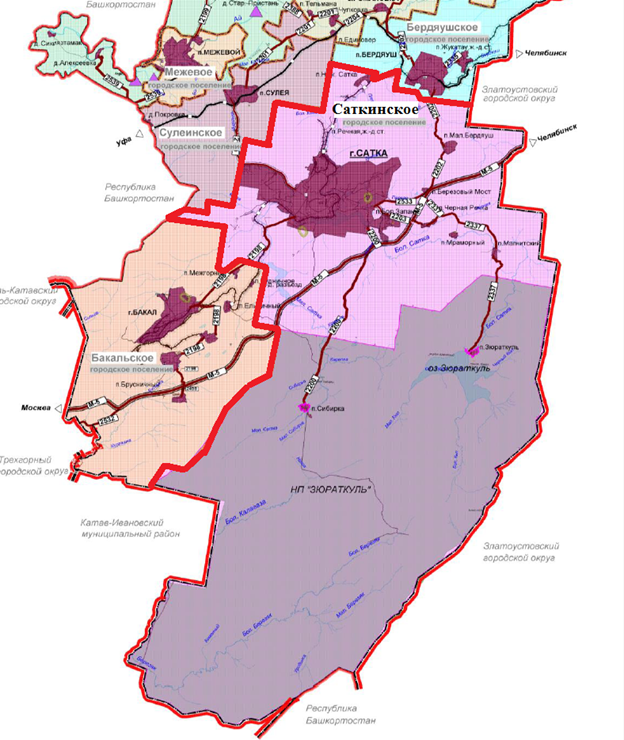 Рисунок 1. Описание границ городского поселенияРаспределение площадей в границах населенных пунктов представлено в таблице ниже.Таблица . Распределение площадей в границах населенных пунктов.Численность населения Межевого городского поселения составляет согласно данным Федеральной службы государственной статистики составляет 4923 чел.Таблица . Численность населения Межевого городского поселения.1.2 Перечень лиц, владеющих на праве собственности или другом законном основании объектами централизованной системы теплоснабжения, с указанием объектов, принадлежащих этим лицам. На территории муниципального образования осуществляет свою деятельность одна теплоснабжающая организация  ООО «КОНиС» на праве аренды. ООО «КОНиС» занимается передачей тепловой энергии от газовой котельной п.г.т Межевой до конечных потребителей.Отпуск тепловой энергии в Межевом городском поселении осуществляется от единственного источника тепловой энергии – газовой котельной. Далее, посредством магистральных, внутриквартальных тепловых сетей и тепловых вводов объектов потребления, тепловая энергия передается до конечного потребителя.1.3 Описание зон деятельности (эксплуатационной ответственности) теплоснабжающих и теплосетвых организаций. Схема поселения, городского округа с указанием зон деятельности (эксплуатационной ответственности) теплоснабжающих и теплосетевых организаций.На территории городского поселения в сфере теплоснабжения осуществляют деятельность одна организация – ООО «Коммунальное обеспечение населения и сервис» (сокращенное ООО «КОНиС»). ООО «КОНиС» осуществляет некомбинированную выработку тепловой энергии, транспортировку и сбыт тепловой энергии и горячее водоснабжение  до потребителей.1.4 Ситуационная схема зон действия источников централизованного теплоснабжения относительно потребителей с указанием мест расположения, наименований и адресов источников тепловой энергии. Централизованное теплоснабжение городского поселения осуществляется от единственной котельной – газовой котельной, расположенной в Межевом городском поселении по адресу: Челябинская область, Саткинский район, п.Межевой, ул.Олимпийская, д.1. На момент 2021 года централизованным теплоснабжением обеспечен весь многоквартирный жилищный фонд, часть индивидуальной жилой застройки, предприятия и организации Межевого городского поселения. В зону деятельности ООО «КОНиС» входит 52 многоквартирных домов(МКД), 58- индивидуальные жилые строения(ИЖС) и 9 административных зданий.2. Источники тепловой энергии2.1. Структура основного оборудованияЦентрализованное теплоснабжение Межевого городского поселения осуществляется при помощи единственного источника тепловой энергии – газовой котельной, находящейся на правах аренды в распоряжении ООО «КОНиС», обеспечивающего потребителей города тепловой энергии на нужды отопления и горячего водоснабжения. В настоящее время котельная отпускает тепло на жилищно - коммунальный сектор, соцкультбыт порядка 3,9 Гкал/час.Таблица 3. Состав котлового оборудования котельнойТепловая энергия расходуется на нужды отопления и горячего водоснабжения.На котельной установлены 7 водогрейных котлов, производительностью 1,72 Гкал/час. В зависимости от установленного горелочного устройства работает на природном газе сжиженном газе или жидком топливе.Топливо – природный газ ГОСТ 5542, сжиженный газ ГОСТ 20448, дизельное.Установленное в котельной оборудование и схема его работы обеспечивают равно-мерную загрузку водогрейных котлов. Теплоносителем для систем отопления и ГВС является горячая вода.Регулирование отопительной нагрузки – количественный способ регулирования. Схема отпуска горячей воды – закрытая.Схема теплоснабжения закрытая.2.2. Параметры установленной тепловой мощности теплофикационного оборудования и теплофикационной установки.Параметры установленной тепловой мощности оборудования источников тепловой энергии ООО «КОНиС» представлены в таблице ниже:Таблица 4. Установленная мощность оборудования источников тепловой энергииВ комплекте котлы оборудованы вентиляторами типа ВЦ 14-2,5 (7 штук), блоками управления котлов БУК-МП (7 штук), горелками для аварийного топлива АПНД-2,0 в комплексе с БУК-МП (2 штуки).За время эксплуатацтии реконструкций и модернизаций котлов не производилось.Таблица 5. Техническая характеристика газовой горелки ГГС-Б-2,2 – 7 шт.Таблица 6. Техническая характеристика дымососа ДН 6,3М – 7 шт.Для обеспечения исходной водой первичного контура котельной предусмотрена установка смягчения воды марки TS 95-16.Таблица 7. Техническая характеристика установки смягчения воды.Для подпитки воды в систему первичного контура установлены 2 подпиточных насоса.Таблица 8. Техническая характеристика подпиточного насоса ВКС 2/26 АБ-2Г – 2шт.Для обеспечения циркуляции воды в первичном контуре установлены 3 насоса марки К 150-1285-315.Таблица 9. Техническая характеристика сетевого насоса К 150-125-315 – 4 шт.В центральном тепловом пункте (ЦТП) котельной установлено следующее оборудование:Таблица 10. Насосное оборудование в ЦТП котельной.Нагрев сетевой воды происходит через водоподогреватели 4-х типов:Таблица 11. Техническая характеристика теплообменников.Трубчатые теплообменники сгруппированы в секции по 4 штук ткплообменника в одной секции, итого трубчатых теплообменников – 7 секций. 	Теплообменники в ЦТП скомплектованы по группам:на систему отопления: - трубчатые теплообменники – 5 секций;- пластинчатый теплообменник типа М15- BFG8 – 2 шт;- пластинчатый теплообменник типа НН - 41 – 1шт.на систему горячего водоснабжения (ГВС):- трубчатые теплообменники – 2 секции;- пластинчатый теплообменник типа НН - 22 – 2шт.2.3. Ограничения тепловой мощности и параметры располагаемой тепловой мощности.Располагаемая мощность котельной в горячей воде составляет 10,66 Гкал/ч. Установленная мощность в горячей воде составляет 12,04 Гкал/час. На котельной городского поселения Межевое располагаемая и установленная мощности не совпадают, в связи с техническим ограничением.Схема теплоснабжения котельной ООО «КОНиС» состоит из магистральных участков тепловых сетей, распределительных сетей и участков отопления и ГВС до абонентов п.г.т Межевой.Магистральная тепловая сеть – четырехтрубная, система подключения абонентов к тепловой сети – закрытая, отпуск теплоносителя на нужды ГВС осуществляется по открытой схеме. Котельная работает круглогодично, отопительный период составляет 242 дня.Тепловые сети от котельной ООО «КОНиС» имеют общую протяженность 18 км в двухтрубном исчислении. Из них 10144м. – сети теплоснабжения, 7858м. – сети ГВС. Котельная работает по утвержденному температурному графику 95/70°С.2.4. Объем потребления тепловой энергии (мощности) и теплоносителя на собственные и хозяйственные нужды и параметры тепловой мощности неттоСогласно Постановлению Правительства РФ от 22.02.2012 №154 «О требованиях к схемам теплоснабжения и порядку их разработки и утверждения», «мощность источника тепловой энергии нетто» - величина, равная располагаемой мощности источника тепловой энергии за вычетом тепловой нагрузки на собственные и хозяйственные нужды. Тепловая мощность источников теплоснабжения ООО «КОНиС» на собственные нужды представлена в таблице ниже.Таблица 12. Параметры тепловой мощности нетто источников теплоснабжения ООО "КОНиС".2.5. Срок ввода в эксплуатацию теплофикационного оборудования, год последнего освидетельствования при допуске к эксплуатации после ремонтов, год продления ресурса и мероприятия по продлению ресурса Срок ввода в эксплуатацию котлового оборудования источников теплоснабжения ООО «КОНиС» представлен в таблице ниже.Таблица 13. Срок ввода в эксплуатацию котельного оборудования источников теплоснабжения ООО "КОНиС".2.6. Схемы выдачи тепловой мощности, структура теплофикационных установок (если источник тепловой энергии - источник комбинированной выработки тепловой и электрической энергии)В Межевом городском поселении источники комбинированной выработки тепловой и электрической энергии отсутствуют.2.7 Способ регулирования отпуска тепловой энергии от источников тепловой энергии с обоснованием выбора графика изменения температур теплоносителяНа источниках теплоснабжения Межевого городского поселения регулирование отопительной  нагрузки – центральное, количественно-качественное (на входе в тепловую сеть изменяют и температуру, и расход теплоносителя).Температурный график отпуска тепла котельной представлен на рисунке ниже.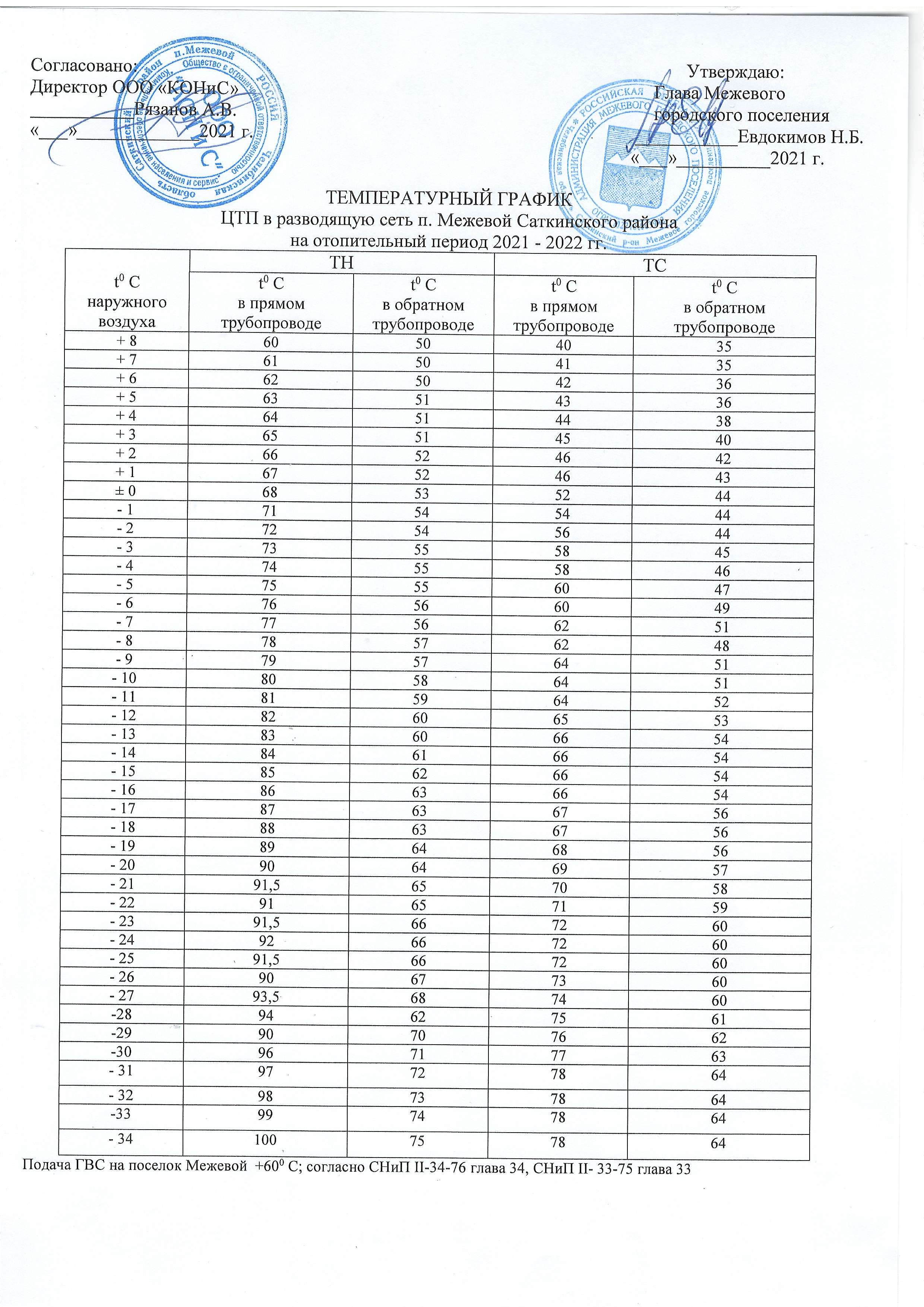 Рисунок . Температурный график отпуска тепловой энергии.2.8. Среднегодовая загрузка оборудования.Данные по среднегодовой загрузке оборудования источников теплоснабжения ООО «КОНиС» представлены в таблице ниже.Таблица 14. Среднегодовая загрузка оборудования источников теплоснабжения ООО "КОНиС".2.9. Способы учета тепла, отпущенного в тепловые сети.Для учета вырабатываемой тепловой энергии установлен счетчик тепла Метран-400-02. Теплосчетчик укомплектован тепловычислителем ТЭКОН-17.	Для учета принятой холодной воды установлен счетчик типа ВМХ-100.	Для учета объема подпитки системы отопления установлен счетчик типа ВТ-100Х.	Для учета объема потребленного природного газа установлен комплекс СГ-ЭК-В3-Т-0,75-400/1,6; счетчик газа TRZG 250, корректор ЕК270.	Для учета объема потребленной электроэнергии установлены счетчики типа ЦЭ 6805 В на напряжение 6,0 кВт.2.10. Статистика отказов и восстановлений оборудования источников тепловой энергииОтказов основного оборудования на источниках теплоснабжения ООО «КОНиС» за период 2017-2022 гг. не зафиксировано.2.11. Предписания надзорных органов по запрещению дальнейшей эксплуатации источников тепловой энергииПредписания надзорных органов по запрещению дальнейшей эксплуатации источников тепловой энергии отсутствуют.3. Тепловые сети.3.1. Описание структуры тепловых сетей.Тепловая схема котельной предусматривает закрытую систему теплоснабжения и рассчитана на отпуск тепла потребителям в виде нагретой воды с параметрами : прямой трубопровод - 100°С, обратный трубопровод - 60°С.Теплотрассы смонтированы в четырехтрубном исполнении. Изоляция трубопроводов минераловатные материалы, другие типы изоляции не применяются. Протяженность тепловых сетей по системе теплоснабжения –  10144п.м , в системе горячего водоснабжения – 7858п.м.Профилактика тепловой сети производится на срок 14 суток. Тепловые сети проложены подземным (канальным и бесканальным) и надземным способом. 3.2. Электронные и (или) бумажные карты (схемы) тепловых сетей в зонах действия источников тепловой энергииСхема тепловых сетей, эксплуатируемых ООО «КОНиС» представлена на рисунке ниже.Рисунок . Схема тепловых сетей Межевого городского поселения.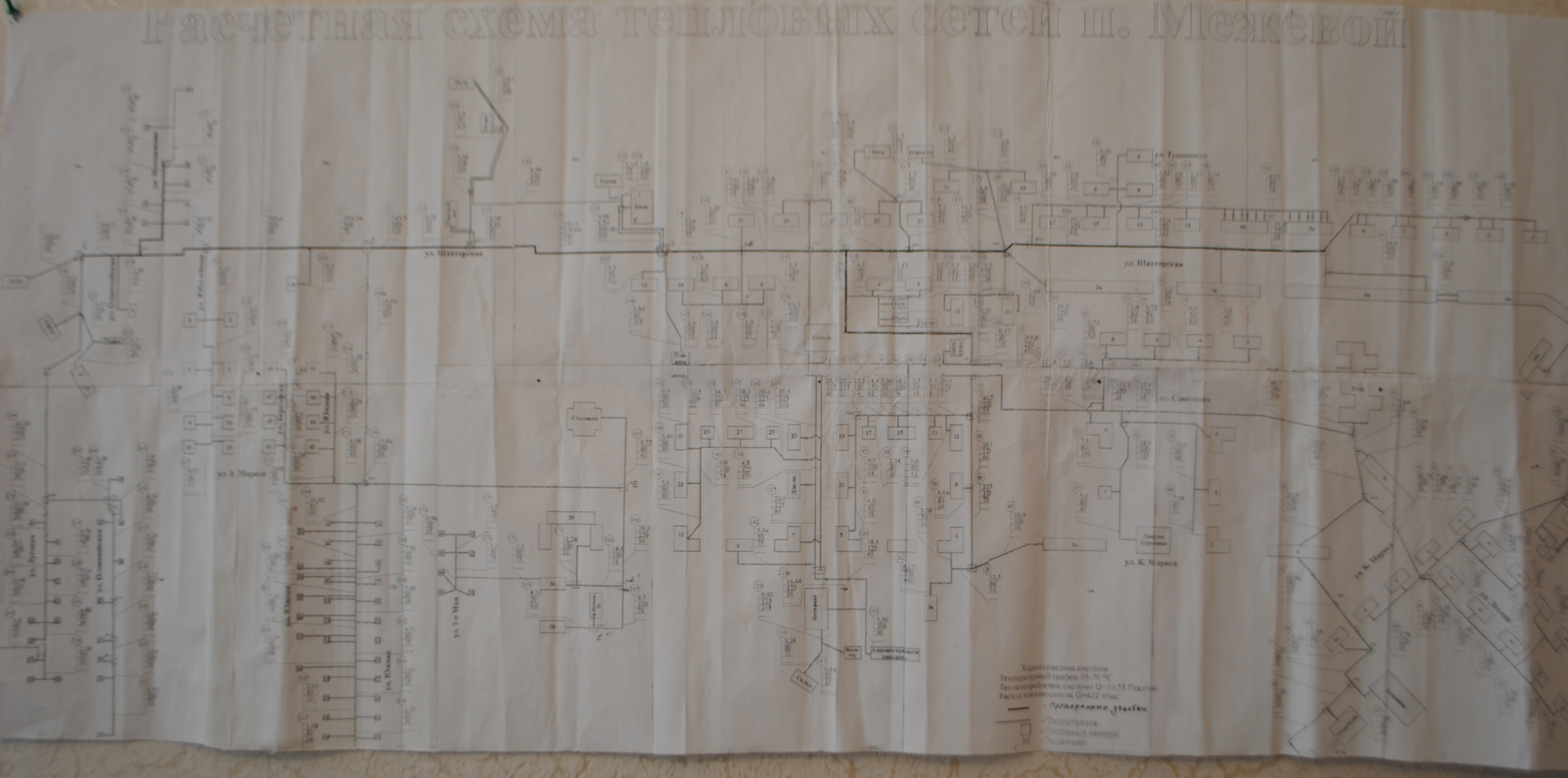 3.3. Параметры тепловых сетей и сетей горячего водоснабжения.К основным параметрам тепловых сетей относятся: длина, диаметр трубопровода, вид прокладки тепловой сети, материал теплоизоляции, год ввода в эксплуатацию. Параметры тепловых сетей ООО «КОНиС» с указанием участков представлены в таблицах ниже:Таблица 15. Реестр тепловых сетей по системе теплоснабжения ООО «КОНиС».Таблица 16. Реестр сетей горячего водоснабжения ООО «КОНиС».3.4. Описание типов и количества секционирующей и регулирующей арматуры на тепловых сетяхЗапорная арматура в тепловых сетях предусматривается для отключения трубопроводов, ответвлений и перемычек между трубопроводами, секционирования магистральных и распределительных тепловых сетей на время ремонта и промывки тепловых сетей и т. п. В соответствии со СНиП 41-02-2003 «Тепловые сети», установка запорной арматуры предусматривается на всех выводах тепловых сетей от источников теплоты независимо от параметров теплоносителя и диаметров трубопроводов. При этом не допускается дублирования арматуры внутри и вне здания.3.5. Описание типов и строительных особенностей тепловых камер и павильоновТепловые камеры на магистральных и внутриквартальных тепловых сетях Саткинского городского поселения выполнены в подземном исполнении и имеют следующие конструктивные особенности:основания тепловых камер - монолитные железобетонные или выполнены из сборных железобетонных плит;стены тепловых камер  выполнены из шлакоблоков, камеры круглого сечения выполнены из бетона;перекрытия тепловых камер выполнены из железобетонных плит, железобетонных и стальных балок и чугунных люков. Павильоны на магистральных тепловых сетях выполнены в надземном исполнении из сборного железобетона или из металлоконструкций.3.6. Описание графиков регулирования отпуска тепла в тепловые сети с анализом их обоснованностиТемпературные графики регулирования отпуска тепла в тепловые сети представлены в таблице ниже. Таблица 17. Оптимальный температурный график.Температурные графики соответствуют Постановлению Госстроя РФ от 27 сентября 2003 г. N 170 "Об утверждении Правил и норм технической эксплуатации жилищного фонда".3.7. Фактические температурные режимы отпуска тепла в тепловые сети и их соответствие утвержденным графикам регулирования отпуска тепла в тепловые сетиФактический температурный режим отпуска тепла в тепловые сети соответствует утвержденным графикам отпуска тепловой энергии. 3.8. Гидравлические режимы тепловых сетей и пьезометрические графикиГидравлический режим тепловой сети эксплуатируемой ООО «РеммонтажСервис» представлен в таблице ниже.Таблица 18. Гидравлический режим тепловых сетей, эксплуатируемых ООО «РеммонтажСервис»Гидравлический режим составлен на основании Постановления Правительства РФ от 06.05.2011г. №354, с учетом требований правил технической эксплуатации тепловых энергоустановок.3.9. Статистика отказов тепловых сетей (аварий, инцидентов) за последние 5 летСведения об отказах тепловых сетей за 2017-2022гг. представлены в таблице нижеТаблица 19. Отказы тепловых сетей ООО "КОНиС".3.10. Статистика восстановлений (аварийно-восстановительных ремонтов) тепловых сетей и среднее время, затраченное на восстановление работоспособности тепловых сетей, за последние 5 лет.Статистика восстановлений тепловых сетей и среднее время, затраченное на восстановление работоспособности тепловых сетей, эксплуатируемых АО «Энергосистемы», представлены в таблице ниже.Таблица 20. Время, затраченное на восстановление работоспособности тепловых сетей ООО "КОНиС".3.11. Описание процедур диагностики состояния тепловых сетей и планирования капитальных (текущих) ремонтовООО «КОНиС» ежегодно после окончания отопительного периода, проводит гидравлические испытания на плотность и механическую прочность, контрольные шурфовки на тепловых сетях, ревизию запорной арматуры,  по результатам которых проводятся капитальные и текущие ремонты тепловых сетей. По мере необходимости восстанавливает тепло и гидроизоляцию надземных участков тепловых сетей.В целях организации мониторинга за состоянием оборудования тепловых сетей в ООО «КОНиС»  применяются следующие виды диагностики:Эксплуатационные испытания:Гидравлические испытания на плотность и механическую прочность – проводятся ежегодно после отопительного сезона и после проведения ремонтов. Испытания проводятся согласно требований Правил технической эксплуатации тепловых энергоустановок и Правил устройства и безопасной эксплуатации трубопроводов пара и горячей воды. По результатам испытаний выявляются дефектные участки, не выдержавшие испытания пробным давлением, формируется график ремонтных работ по устранению дефектов. Перед выполнением ремонта производится дефектация поврежденного участка с вырезкой образцов для анализа состояния трубопроводов и характера повреждения. По результатам дефектации определяется объем ремонта.Испытания водяных тепловых сетей на максимальную температуру теплоносителя - проводятся с периодичностью установленной главным инженером тепловых сетей (1 раз в 2 года) с целью выявления дефектов трубопроводов, компенсаторов, опор, а также проверки компенсирующей способности тепловых сетей в условиях температурных деформаций, возникающих при повышении температуры теплоносителя до максимального значения. Испытания проводятся в соответствии с Правилами технической эксплуатации тепловых энергоустановок и Методическими указаниями по испытанию водяных тепловых сетей на максимальную температуру теплоносителя (РД 153.34.1-20.329-2001). Результаты испытаний обрабатываются и оформляются актом, в котором указываются необходимые мероприятия по устранению выявленных нарушений в работе оборудования. Нарушения, которые возможно устранить в процессе эксплуатации устраняются в оперативном порядке. Остальные нарушения в работе оборудования тепловых сетей включаются в план ремонта на текущий год.Испытания водяных тепловых сетей на гидравлические потери – проводятся с периодичностью 1 раз в 5 лет с целью определения эксплуатационных гидравлических характеристик трубопроводов, состояния их внутренней поверхности и фактической пропускной способности. Испытания проводятся в соответствии с Правилами технической эксплуатации тепловых энергоустановок и Методическими указаниями по испытанию водяных тепловых сетей на гидравлические потери (РД 34.20.519-97). Результаты испытаний обрабатываются и оформляются техническим отчетом, в котором отражаются фактические эксплуатационные гидравлические характеристики. На основании результатов испытаний производится корректировка гидравлических режимов работы тепловых сетей и систем теплопотребления.Испытания по определению тепловых потерь в водяных тепловых сетях – проводятся 1 раз в 5 лет с целью определения фактических эксплуатационных тепловых потерь через тепловую изоляцию. Испытания проводятся в соответствии с Правилами технической эксплуатации тепловых энергоустановок и Методическими указаниями по определению тепловых потерь в водяных тепловых сетях (РД 34.09.255-97). Результаты испытаний обрабатываются и оформляются техническим отчетом, в котором отражаются фактические эксплуатационные среднегодовые тепловые потери через тепловую изоляцию. На основании результатов испытаний формируется перечень мероприятий и график их выполнения по приведению тепловых потерь к нормативному значению, связанных с восстановлением и реконструкцией тепловой изоляции на участках с повышенными тепловыми потерями, заменой трубопроводов с изоляцией заводского изготовления, имеющей наименьший коэффициент теплопроводности, монтажу систем попутного дренажа на участках подверженных затоплению и т.д.Регламентные работы:Контрольные шурфовки – проводятся ежегодно по графику в межотопителный период с целью оценки состояния трубопроводов тепловых сетей, тепловой изоляции и строительных конструкций. Контрольные шурфовки проводятся согласно Методических указаний по проведению шурфовок в тепловых сетях (МУ 34-70-149-86). В контрольных шурфах производится внешний осмотр оборудования тепловых сетей, оценивается наружное состояние трубопроводов на наличие признаков наружной коррозии, производится вырезка образцов для оценки состояния внутренней поверхности трубопроводов, оценивается состояние тепловой изоляции, оценивается состояние строительных конструкций. По результатам осмотра в шурфе составляются акты, в которых отражается фактическое состояние трубопроводов, тепловой изоляции и строительных конструкций. На основании актов разрабатываются мероприятия для включения в план ремонтных работ.Оценка интенсивности процесса внутренней коррозии - проводится с целью определения скорости коррозии внутренних поверхностей трубопроводов тепловых сетей с помощью индикаторов коррозии. Оценка интенсивности процесса внутренней коррозии производится в соответствии с Методическими рекомендациями по оценке интенсивности процессов внутренней коррозии в тепловых сетях (РД 153-34.1-17.465-00). На основании обработки результатов лабораторных анализов определяется скорость внутренней коррозии мм/год и делается заключение об агрессивности сетевой воды. На участках тепловых сетей, где выявлена сильная или аварийная коррозия проводится обследование с целью определения мест, вызывающих рост концентрации растворенных в воде газов (подсосы) с последующим устранением. Проводится анализ качества подготовки подпиточной воды.Техническое освидетельствование – проводится в части наружного осмотра, гидравлических испытаний и технического диагностирования:- наружный осмотр - ежегодно;- гидравлические испытания – ежегодно, а также перед пуском в эксплуатацию после монтажа или ремонта связанного со сваркой;- техническое диагностирование - по истечении назначенного срока службы (визуальный и измерительный контроль, ультразвуковой контроль, ультразвуковая толщинометрия, механические испытания).Техническое освидетельствование проводится в соответствии с Типовой инструкцией по периодическому техническому освидетельствованию трубопроводов тепловых сетей в процессе эксплуатации (РД 153-34.0-20.522-99). Результаты технического освидетельствования заносятся в паспорт тепловой сети. На основании результатов технического освидетельствования разрабатывается план мероприятий по приведению оборудования тепловых сетей в нормативное состояние.Планирование капитальных (текущих) ремонтов.На основании результатов испытаний, осмотров и обследования оборудования тепловых сетей проводится анализ его технического состояния и формирование перспективного график ремонта оборудования тепловых сетей на 5 лет (с ежегодной корректировкой).На основании перспективного графика ремонтов разрабатывается перспективный план подготовки к ремонту на 5 лет.Формирование годового графика ремонтов и годового плана подготовки к ремонту производится в соответствии с перспективным графиком ремонта и перспективным планом подготовки к ремонту с учетом корректировки по результатам испытаний, осмотров и обследований.3.12. Описание периодичности и соответствия техническим регламентам и иным обязательным требованиям процедур летних ремонтов с параметрами и методами испытаний (гидравлических, температурных, на тепловые потери) тепловых сетейПроцедура ремонтов.Ремонт оборудования тепловых сетей производится в соответствии с требованиями Правил организации технического обслуживания и ремонта оборудования, зданий и сооружений электростанций и сетей (СО 34.04.181-2003).Работы по текущему ремонту проводятся ежегодно по окончанию отопительного сезона, график проведения работ уточняется на основании результатов проведения гидравлических испытаний на плотность и прочность.Капитальный ремонт проводится в соответствии с утвержденным годовым графиком ремонта. Мероприятия по капитальному ремонту планируются исходя из фактического состояния сетей, на основании анализа технического состояния оборудования по актам осмотра трубопроводов в шурфе (контрольные шурфы), аварийных актов и т.п. Учитывая техническое состояние оборудования тепловых сетей, работы по капитальному ремонту планируются ежегодно.Проведение испытаний тепловых сетей (гидравлических, температурных, на тепловые потери).Гидравлические испытания на плотность и механическую прочность от источников теплоснабжения в Саткинском городском поселении проводятся ежегодно по окончанию отопительного сезона путем гидравлического давления проверяется состояние тепловых сетей как в целом, так и по отдельным участкам. По результатам проверки составляется комиссионные акты и дефектные ведомости работ со сроками их исполнения, которые выполняются в летние периоды подготовки к следующему отопительному сезону.Испытания тепловых сетей на максимальную температуру планируются и проводятся с периодичностью 1 раз в 2 года. Режим испытаний определяется утвержденной программой – давление в трубопроводах тепловой сети, скорость подъема температуры теплоносителя, максимальная температура в подающем трубопроводе, время выдерживания максимального температурного режима. Испытания проводятся с учетом температурного графика и в соответствии с «Методическими указаниями по испытанию тепловых сетей на максимальную температуру теплоносителя» (РД 153-34.1-20.329-2001).Испытания на гидравлические потери проводятся в соответствии с требованиями ПТЭ 1 раз в 5 лет. Режим испытаний на гидравлические потери определяется утвержденной программой, разработанной в соответствии с требованиями «Методических указаний по испытанию водяных тепловых сетей на гидравлические потери» (РД 34.20.519-97). Испытания проводятся на 3-х режимах: статическом и двух динамических. Результаты испытаний используются для гидравлических расчетов.Испытания на тепловые потери проводятся с периодичностью 1 раз в 5 лет. Режим испытаний рассчитывается после выбора испытываемого участка тепловой сети и отражается в программах испытаний (рабочей и технической). Испытания проводятся согласно «Методическим указаниям по определению тепловых потерь в водяных тепловых сетях (РД 34.09.255-97).3.13. Описание нормативов технологических потерь при передаче тепловой энергии (мощности), теплоносителя, включаемых в расчет отпущенных тепловой энергии (мощности) и теплоносителяНормативы технологических потерь при передаче тепловой энергии и теплоносителя для ООО «КОНиС» устанавливаются распоряжениями Правительства Челябинской области и включают в себя следующие показатели: - технологические потери тепловой энергии; - технологические потери теплоносителя;Информация об утвержденных нормативных технологических потерях тепловой энергии и теплоносителя для ООО «КОНиС» представлена в таблице ниже.Таблица 21. Нормативные  потери тепловой энергии и теплоносителя ООО «КОНиС»Превышение нормативных потерь может быть обусловлено изношенным состоянием изоляции. Минеральная вата склонна к водопоглощению, после чего теряет свои теплоизоляционные свойства. Тепловые потери увеличиваются многократно. Участки тепловых сетей, проложенные с использованием изоляции из пенополиуретана, отсутствуют. Данный материал обладает вдвое меньшим коэффициентом теплопроводности по сравнению с минеральной ватой и позволяет значительно сократить тепловые потери в трубопроводах. Таким образом необходимо предусмотреть замену тепловой изоляции из минеральной ваты на тепловую изоляцию из пенополиуретана. 3.14. Оценка тепловых потерь в тепловых сетях за последние 3 года при отсутствии приборов учета тепловой энергииОценка тепловых потерь в тепловых сетях за последние 3 года произведена на основании сведений, предоставленных теплоснабжающей организацией. Данные о тепловых потерях в тепловых сетях за последние 3 года представлены в таблице ниже.Таблица 22. Фактические тепловые потери.3.15. Предписания надзорных органов по запрещению дальнейшей эксплуатации участков тепловой сети и результаты их исполненияПредписания надзорных органов по запрещению дальнейшей эксплуатации участков тепловой сети отсутствуют.3.16. Описание типов присоединений теплопотребляющих установок потребителей к тепловым сетям с выделением наиболее распространенных, определяющих выбор и обоснование графика регулирования отпуска тепловой энергии потребителямПрисоединение теплопотребляющих установок к тепловым сетям осуществляется по открытой схеме.3.17. Сведения о наличии коммерческого приборного учета тепловой энергии, отпущенной из тепловых сетей потребителям, и анализ планов по установке приборов учета тепловой энергии и теплоносителяТепловые сети, эксплуатируемые ООО «КОНиС», не оснащены коммерческими приборами учета, так как отсутствует техническая возможность установки общедомовых приборов учета.3.18. Анализ работы диспетчерских служб теплоснабжающих (теплосетевых) организаций и используемых средств автоматизации, телемеханизации и связиДиспетчерская служба производит постоянный мониторинг работы системы теплоснабжения. В случае поступления сигнала об утечки теплоносителя или аварии в котельной, диспетчерская служба оценивает ситуацию и организовывает работу аварийных ремонтных бригад. Между объектами системы теплоснабжения осуществляется постоянная телефонная связь и обмен техническими данными.3.19. Уровень автоматизации и обслуживания центральных тепловых пунктов, насосных станцийНа территории Саткинского городского поселения отсутствуют повысительные насосные станции. Регулирование термодинамических параметров в центральных и индивидуальных тепловых пунктах, обслуживаемых ООО «КОНиС» осуществляется с помощью КИПиА. 3.20. Сведения о наличии защиты тепловых сетей от превышения давленияВ соответствии с нормативными документами СНиП «Тепловые сети», Правила эксплуатации теплопотребляющих установок и тепловых сетей потребителей в каждом элементе единой системы теплоснабжения (на источнике тепла, в тепловых сетях, в системах теплопотребления) должны быть предусмотрены средства защиты от недопустимых изменений давлений сетевой воды. Эти средства в первую очередь должны обеспечивать поддержание допустимого давления в аварийных режимах, вызванных отказом оборудования данного элемента, а также защиту собственного оборудования при аварийных внешних воздействиях.	Средства защиты тепловых сетей от превышения давления представляют собой предохранительные клапаны, установленные на источнике теплоснабжения.3.21. Перечень выявленных бесхозяйных тепловых сетей.Согласно статьи 15 пункта 6 Федерального закона от 27 июля 2010 года № 190-ФЗ «О теплоснабжении» в случае выявления бесхозяйных тепловых сетей (тепловых сетей, не имеющих эксплуатирующей организации) орган местного самоуправления поселения или городского округа до признания права собственности на указанные бесхозяйные тепловые сети в течение тридцати дней с даты их выявления обязан определить теплосетевую организацию, тепловые сети которой непосредственно соединены с указанными бесхозяйными тепловыми сетями, или единую теплоснабжающую организацию в системе теплоснабжения, в которую входят указанные бесхозяйные тепловые сети и которая осуществляет содержание и обслуживание указанных бесхозяйных тепловых сетей. Орган регулирования обязан включить затраты на содержание и обслуживание бесхозяйных тепловых сетей в тарифы соответствующей организации на следующий период регулирования.На территории Межевого городского поселения бесхозяйных тепловых сетей не выявлено.4. Зоны действия источников тепловой энергии.Система централизованного теплоснабжения Межевого городского поселения представлена на рисунке ниже.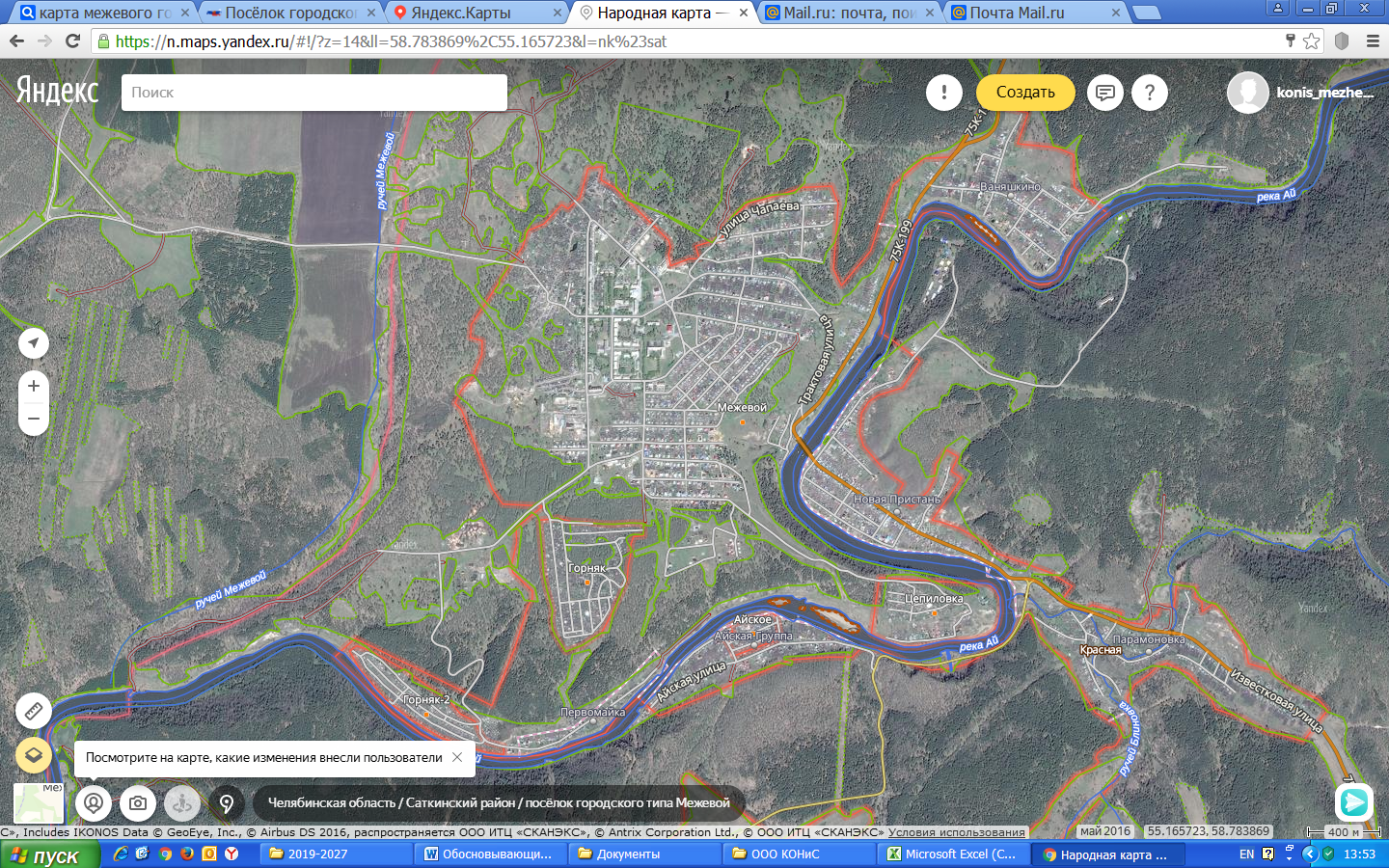 Рисунок 5. Зона действия котельной Межевого городского поселения.5. Тепловые нагрузки потребителей тепловой энергии, групп потребителей тепловой энергии в зонах действия источников тепловой энергии.5.1. Значения потребления тепловой энергии при расчетных температурах наружного воздуха.Значения потребления тепловой энергии, поставляемой ООО «КОНиС» при расчетных температурах наружного воздуха представлены в таблицах нижеТаблица 23. Потребление тепловой энергии при расчетных температурах источников теплоснабжения.5.2. Случаи (условия) применения отопления жилых помещений в многоквартирных домах с использованием индивидуальных квартирных источников тепловой энергииИспользование источников индивидуального теплоснабжения, согласно ФЗ-190 от 27.07.2010 (ред. от 02.07.2013) «О теплоснабжении» (с изменениями и дополнениями, вступающими в силу с 01.01.2014), для отопления жилых помещений в многоквартирных домах может осуществляться только при соответствии этих источников перечню условий, определенному Правилами подключения (технического присоединения) к системам теплоснабжения.В Межевом городском поселении поквартирное отопление жилых помещений в многоквартирных домах с использованием индивидуальных квартирных источников тепловой энергии не используются.5.3. Значения потребления тепловой энергии за отопительный период и за год в целомЗначения потребления тепловой энергии за отопительный период определены исходя из продолжительности отопительного периода, согласно действующим нормам для Межевого городского поселения, равной 242 дня. Значения потребления тепловой энергии за год рассчитаны исходя из планового ремонта тепловых сетей в межотопительный период продолжительностью 14 дней.Потребление тепловой энергии, поставляемой ООО «КОНиС» представлено в таблице ниже.Таблица 24. Потребление тепловой энергии за 2021г.5.4. Существующие нормативы потребления тепловой энергии для населения на отопление и горячее водоснабжение.ООО «КОНиС» руководствуется нормативами теплопотребления и горячего водоснабжения, утвержденными Постановлением Межевого городского поселения от 22.01.2009г № 7. Норматив теплопотребления показывает необходимое количество тепловой энергии, Гкал, затрачиваемой на отопление 1 м2 общей площади жилого помещения. Норматив потребления горячего водоснабжения показывает объем потребления ГВС, м3, на одного человека в месяц в зависимости от условий потребления услуги ГВС.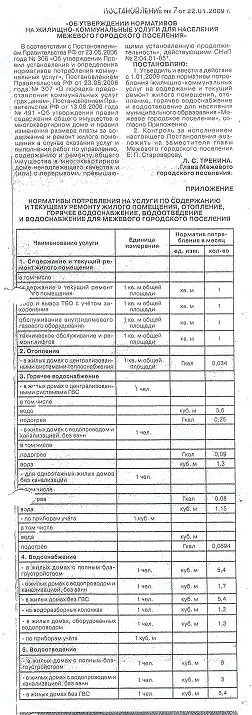 Рисунок 6. Нормативы потребления.Таблица 25. Нормативы потребления коммунальных услуг для населения, оборудованных индивидуальными приборами учета на ГВС на 1.01.2022г.Таблица 26. Нормативы потребления коммунальных услуг для населения, не оборудованных индивидуальными приборами учета на ГВС на 1.01.2021г.6. Балансы тепловой мощности и тепловой нагрузки в зонах действия источников тепловой энергии6.1. Балансы установленной, располагаемой тепловой мощности и тепловой мощности нетто, потерь тепловой мощности в тепловых сетях и присоединенной тепловой нагрузки по каждому источнику тепловой энергии, а в случае нескольких выводов тепловой мощности от одного источника тепловой энергии - по каждому из выводовПо результатам анализа текущей ситуации в области производства и передачи тепловой энергии в муниципальном образовании разработаны балансы установленной, располагаемой тепловой мощности и тепловой мощности нетто, потерь тепловой мощности в тепловых сетях и присоединенной тепловой нагрузки.Существующие и перспективные балансы тепловой мощности и тепловой нагрузки представлены в таблице ниже.Таблица 27. Существующие и перспективные балансы тепловой мощности и тепловой нагрузки.Анализируя таблицу можно сделать вывод о том, что при замене трубопроводов с изоляцией из мин. ваты на трубы с ППУ изоляцией, потери при транспортировке теплоносителя снизятся.С учетом сноса ветхого и аварийного жилья присоединенная нагрузка на котельную, эксплуатируемую ООО «КОНиС» изменится незначительно.6.2. Резервы и дефициты тепловой мощности нетто по каждому источнику тепловой энергии и выводам тепловой мощности от источников тепловой энергииДанные о резервах и дефицитах тепловой мощности нетто и выводам тепловой мощности приведены в таблице ниже.Таблица 28. Резервы и дефициты тепловой мощности нетто ООО "КОНиС".Вывод: в настоящее время на всех источниках тепловой энергии ООО «КОНиС» дефициты тепловой мощности отсутствуют. Резерв тепловой мощности на котельной Межевого городского поселения составляет 46,83%. 6.3. Гидравлические режимы, обеспечивающие передачу тепловой энергии от источника тепловой энергии до самого удаленного потребителя и характеризующих существующие возможности (резервы и дефициты по пропускной способности) передачи тепловой энергии от источника к потребителюГидравлические режимы тепловой сети, эксплуатируемой ООО «КОНиС», представлены в таблице нижеТаблица 29. Гидравлический режим тепловых сетей на выходе из ЦТП котельной Межевого городского поселения.6.4. Причины возникновения дефицитов тепловой мощности и последствий влияния дефицитов на качество теплоснабжения.Анализ балансов тепловой мощности источников тепловой энергии позволяет сделать вывод, что дефициты тепловой мощности на источниках тепловой энергии ООО «КОНиС» отсутствуют. 6.5. Резервы тепловой мощности нетто источников тепловой энергии и возможностей расширения технологических зон действия источников с резервами тепловой мощности нетто в зоны действия с дефицитом тепловой мощности .Анализ балансов тепловой мощности источников тепловой энергии позволяет сделать вывод, что на котельной Межевого городского поселения имеется резерв тепловой мощности в размере 4,99 Гкал/ч. Имеющиеся резервы тепловой мощности создают возможность новых подключений к теплосети.Новые строящиеся объекты в зоне действия источника теплоснабжения ООО «КОНиС» не планируются.7. Балансы теплоносителя7.1. Утвержденные балансы производительности водоподготовительных установок теплоносителя для тепловых сетей и максимального потребления теплоносителя в теплоиспользующих установках потребителей в перспективных зонах действия систем теплоснабжения и источников тепловой энергии, в том числе работающих на единую тепловую сетьНа Центральной котельной процесс водоподготовки осуществляется по следующей схеме:- -осветление исходной воды на фильтрах осветителях (осветление, сорбционная очистка и обезжелезивание). Фильтрующий материал – гравий;- удаление солей жесткости на установках умягчения непрерывного действия первой и второй ступеней (фильтрующий материал – ионообменная смола);- подогрев осветленной и умягченной воды до 60  в паро-водяных теплообменниках;Расчет технически обоснованных нормативных потерь теплоносителя в тепловых сетях всех зон действия источников тепловой энергии выполнен в соответствии с Инструкцией по организации в Минэнерго России работы по расчету и обоснованию нормативов технологических потерь при передаче тепловой энергии, утвержденной приказом Минэнерго России от 30 декабря 2008 г. N 325.Производительность водоподготовительных установок для тепловых сетей рассчитана в соответствии требованиям СНиП 41-02-2003 «Тепловые сети», п. 6.16.Требуемые производительности систем водоподготовки источников теплоснабжения  в соответствии со СНиП 41-02-2003 «Тепловые сети» приведены в таблице ниже.Таблица 30. Необходимая производительность ВПУ для источников теплоснабжения ООО "КОНиС".В связи с отсутствием роста тепловой нагрузки отсутствует увеличение производительности ВПУ.7.2. Утвержденные балансы производительности водоподготовительных установок теплоносителя для тепловых сетей и максимального потребления теплоносителя в аварийных режимах систем теплоснабженияУтвержденные балансы производительности водоподготовительных установок теплоносителя для тепловых сетей и максимального потребления теплоносителя в аварийных режимах систем теплоснабжения отсутствуют.В соответствии со СНИП 41-02-2003 «Тепловые сети» для открытых и закрытых систем теплоснабжения должна предусматриваться дополнительно аварийная подпитка химически не обработанной и недеаэрированной водой, расход которой принимается в количестве 2 % объема воды в трубопроводах тепловых сетей и присоединенных к ним системах отопления, вентиляции и в системах горячего водоснабжения для открытых систем теплоснабжения.В Межевом городском поселении система теплоснабжения закрытая. Требуется предусмотреть аварийную подпитку химически необработанной и недеаэрированной водой в размере 5,5 /ч. Для открытых систем ГВС аварийная подпитка должна обеспечиваться только из систем хозяйственно-питьевого водоснабжения.8. Топливные балансы источников тепловой энергии и система обеспечения топливом.8.1. Описание видов и количества используемого основного топлива для каждого источника тепловой энергии.Виды и количество используемого топлива представлено в таблице ниже.Таблица 31. Потребляемые виды топлива.8.2. Описание видов резервного и аварийного топлива и возможности их обеспечения в соответствии с нормативными требованиями.В случае  аварии газопровода, топливом для котельной принято печное топливо марки «А» по ТУ 38001 50-71. Аварийное теплоснабжение осуществляется в объеме 30% теплопотребления системы отопления. Система горячего водоснабжения в этом случае отключается. Аварийное теплоснабжение предусмотрено от 2-х котлов, оборудованных  горелками  жидкого топлива типа АПНД-2,2  для перехода работы котельной на аварийное топливо.По данным режимно-наладочных испытаний расход топлива 2-х котлов составляет 370 кг/час. Для поддержания аварийного теплоснабжения Межевого городского поселения в течение 10 часов (время необходимое для устранения аварии) – необходимо жидкого топлива 3,7 тонн.8.3. Описание особенностей характеристик топлив в зависимости от мест поставки.Поставка топлива осуществляется в установленном порядке согласно заключенного договора поставки.8.4. Анализ поставки топлива в периоды расчетных температур наружного воздухаОграничения, касающиеся поставок топлива на источники тепловой энергии в периоды расчетных температур наружного воздуха, отсутствуют.9. Надежность теплоснабжения9.1. Описание показателей, определяемых в соответствии с методическими указаниями по расчету уровня надежности и качества поставляемых товаров, оказываемых услуг для организаций, осуществляющих деятельность по производству и (или) передаче тепловой энергииНижеприведенный расчет надежности системы теплоснабжения выполнен в соответствии с «Методическими указаниями по анализу показателей, используемых для оценки надежности систем теплоснабжения».В соответствии с Методическими указаниями, системы теплоснабжения поселений, городских округов по условиям обеспечения классифицируются по показателям надежности на:высоконадежные;надежные;малонадежные;ненадежныеПоказатели надежности системы теплоснабжения подразделяются на:показатели, характеризующие надежность электроснабжения источников тепловой энергии;показатели, характеризующие надежность водоснабжения источников тепловой энергии;показатели, характеризующие надежность топливоснабжения источников тепловой энергии;показатели, характеризующие соответствие тепловой мощности источников тепловой энергии и пропускной способности тепловых сетей расчетным тепловым нагрузкам потребителей;показатели, характеризующие уровень резервирования (Кр) источников тепловой энергии и элементов тепловой сети;показатели,  характеризующие  уровень  технического  состояния тепловых сетей; показатели, характеризующие интенсивность отказов тепловых сетей;показатели,   характеризующие  аварийный   недоотпуск  тепловой  энергии  потребителям;показатели, характеризующие количество жалоб потребителей тепловой энергии на нарушение качества теплоснабжения.показатели, характеризующие частоту отключения потребителей;показатели, характеризующие поток (частоту) и время восстановления теплоснабжения потребителей после отключения; показатели, характеризующие графические материалы (карты-схемы тепловыхь сетей и зон ненормативной надежности и безопасности теплоснабжения); показатели, характеризующие результаты анализа аварийных ситуаций при теплоснабжении, расследование причин которых осуществляется федеральным органом исполнительной власти, уполномоченным на осуществление федерального государственного энергетического надзора, в соответствии с Правилами расследования причин аварийных ситуаций при теплоснабжении, утвержденными постановлением Правительства Российской федерации от 17 октября 2015г. №1114 «О расследовании причин аварийных ситуаций при теплоснабжении и о признании утратившим силу отдельных положений Правил расследования причин аварии в электроэнергетике»; показатели, характеризующие результаты анализа времени восстановления теплоснабжения потребителей, отключенных в результате аварийных ситуаций при теплоснабжении;   Данная методика устанавливает следующие термины и определения:«система теплоснабжения» - совокупность источников тепловой энергии и теплопотребляющих установок, технологически соединенных тепловыми сетями;«источник тепловой энергии» - устройство, предназначенное для производства тепловой энергии;«теплопотребляющая установка» - устройство, предназначенное для использования тепловой энергии, теплоносителя для нужд потребителя тепловой энергии;«тепловая сеть» - совокупность устройств (включая центральные тепловые пункты, насосные станции), предназначенных для передачи тепловой энергии, теплоносителя от источников тепловой энергии до теплопотребляющих установок;«надежность теплоснабжения» - характеристика состояния системы теплоснабжения, при котором обеспечиваются качество и безопасность теплоснабжения;«качество теплоснабжения» - совокупность установленных нормативными правовыми актами Российской Федерации и (или) договором теплоснабжения характеристик теплоснабжения, в том числе термодинамических параметров теплоносителя;«отказ технологический» - вынужденное отключение или ограничение работоспособности оборудования, повреждение зданий и сооружений, приведшие к нарушению процесса передачи тепловой энергии потребителям, если они не содержат признаков аварии;«отказ системы теплоснабжения» - такая аварийная ситуация, при которой прекращается подача тепловой энергии хотя бы одному потребителю.«авария» - повреждение трубопровода тепловой сети, если в период отопительного сезона это привело к перерыву теплоснабжения на срок 36 ч и более;«ветхий, подлежащий замене трубопровод» - трубопровод, отработавший нормативный срок службы или подлежащий замене по заключению специализированной организации, аккредитованной в области промышленной безопасности.Надежность теплоснабжения обеспечивается надежной работой всех элементов системы     теплоснабжения,     а     также     внешних,     по     отношению     к  системе теплоснабжения, систем электро-, водо-, топливоснабжения источников тепловой энергии.Интегральными показателями оценки надежности теплоснабжения в целом являются такие эмпирические показатели как интенсивность отказов nот [1/год] и относительный аварийный недоотпуск тепла Qав/Qрасч, где Qав – аварийный  недоотпуск тепла за год [Гкал], Qрасч – расчетный отпуск тепла системой теплоснабжения за год [Гкал]. Динамика изменения данных показателей указывает на прогресс или деградацию надежности каждой конкретной системы теплоснабжения. Однако они не могут быть применены в качестве универсальных системных показателей, поскольку не содержат элементов сопоставимости систем теплоснабжения.Для оценки надежности систем теплоснабжения необходимо использовать показатели надежности структурных элементов системы теплоснабжения и внешних систем электро-, водо-, топливоснабжения источников тепловой энергии.1.	Показатель	надежности	электроснабжения	источников	тепла	(Кэ)характеризуется наличием или отсутствием резервного электропитания:при наличии резервного электроснабжения Кэ = 1,0;при отсутствии	резервного электроснабжения	при	мощности  источника тепловой энергии (Гкал/ч):до 5,0 - Кэ = 0,8;5,0 – 20 - Кэ = 0,7;свыше 20 - Кэ = 0,6.2.       Показатель	надежности	водоснабжения	источников	тепла	(Кв)характеризуется наличием или отсутствием резервного водоснабжения:при наличии резервного водоснабжения Кв = 1,0при отсутствии резервного водоснабжения при мощности источника тепловой энергии (Гкал/час):до 5,0 -   Кв = 0,8;5,0 – 20 -    Кв = 0,7Свыше 20    Кв = 0,63. Показатель надежности топливоснабжения источников тепла (Кт)Характеризуется наличием или отсутствием резервного топливоснабжения.при наличии резервного топлива Кт = 1,0; при отсутствии резервного топлива при мощности источника тепловой энергии (Гкал/ч):до 5,0 - Кт = 1,0;5,0 – 20 - Кт = 0,7;свыше 20 - Кт = 0,5.4.	Показатель соответствия тепловой мощности источников тепла и пропускной способности тепловых сетей фактическим тепловым нагрузкам потребителей (Кб). Величина этого показателя определяется размером дефицита (%):до 10 - Кб = 1,0;10 – 20 - Кб = 0,8;20 – 30 - Кб - 0,6;свыше 30 - Кб = 0,3.5.	Показатель уровня резервирования (Кр) источников тепла и элементов тепловой сети, характеризуемый отношением резервируемой фактической тепловой нагрузки к фактической тепловой нагрузке (%) системы теплоснабжения, подлежащей резервированию:90 – 100 - Кр = 1,0;70 – 90 - Кр = 0,7;50 – 70 - Кр = 0,5;30 – 50 - Кр = 0,3;менее 30 - Кр = 0,2.6.	Показатель технического состояния тепловых сетей (Кс), характеризуемый долей ветхих, подлежащих замене (%) трубопроводов:до 10 - Кс = 1,0;10 – 20 - Кс = 0,8;20 – 30 - Кс = 0,6;свыше 30 - Кс = 0,5.7.  Показатель интенсивности отказов тепловых сетей (Котк)Характеризуется количеством вынужденных отключений участков тепловых сетей с ограничениями отпуска тепловой энергии потребителям, вызванным  отказом и его устранением за последние три года.Иотк = nотк/(3*S) [1/(км*год)],где nотк - количество отказов за последние три года;S- протяженность тепловой сети данной системы теплоснабжения [км].В зависимости от интенсивности отказов (Иотк) определяется показатель надежности (Котк)до 0,5 - Котк = 1,0;0,5 - 0,8 - Котк  = 0,8;0,8 - 1,2 - Котк  = 0,6;свыше 1,2 - Котк = 0,5;8. Показатель относительного недоотпуска тепла (Кнед) в результате аварий и инцидентов определяется по формуле:Qнед = Qав/Qфакт*100 [%]где Qав - аварийный недоотпуск тепла за последние 3 года;Qфакт - фактический отпуск тепла системой  теплоснабжения за последние     три года.В зависимости от величины недоотпуска тепла (Qнед) определяется   показатель надежности (Кнед)до 0,1 - Кнед  = 1,0;0,1 - 0,3 - Кнед = 0,8;0,3 - 0,5 - Кнед = 0,6;свыше 0,5 - Кнед = 0,5.9. Показатель качества теплоснабжения, характеризуемый количеством жалоб потребителей тепла на нарушение качества теплоснабженияЖ = Джал/ Дсумм*100 [%]где	Дсумм -	количество	зданий,	снабжающихся	теплом отсистемы теплоснабжения;Джал - количество зданий, по которым поступили жалобы на работу системы теплоснабжения.В зависимости от рассчитанного коэффициента (Ж) определяется показатель надежности (Кж)до 0,2 - Кж  = 1,0;0,2 – 0,5 - Кж = 0,8;0,5 – 0,8 - Кж = 0,6;свыше 0,8 - Кж = 0,4.10.    Показатель	надежности	конкретной	системы	теплоснабжения(Кнад) определяется как средний по частным показателям Кэ, Кв, Кт, Кб, Кр и Кс:Кнад = (Кэ+Кв+Кт+Кб+Кр+Кс+  …)/ nгде n - число показателей, учтенных в числителе.11. Общий	показатель	надежности	систем 	теплоснабжения поселения, городского округа (при наличии нескольких систем теплоснабжения) определяется: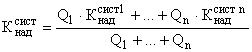 где ,  - значения показателей надежности отдельных систем теплоснабжения;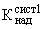 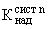 Q1,   Qn     -   расчетные  тепловые   нагрузки	потребителей   отдельных   систем теплоснабжения.Расчет показателей надежности системы теплоснабжения производится исходя из показателей надежности структурных элементов системы теплоснабжения и внешних систем электро-, водо-, топливоснабжения источников тепловой энергии по данным, предоставленным теплоснабжающей организацией.Расчет коэффициента надежности системы теплоснабжения Саткинского городского поселения представлен в таблице ниже.Таблица 32. Расчет коэффициента надежности системы теплоснабжения ООО "КОНиС".В зависимости от полученных показателей надежности системы теплоснабжения с точки зрения надежности могут быть оценены как:- высоконадежные - более 0,9;- надежные - 0,75 - 0,89;- малонадежные - 0,5 - 0,74;- ненадежные - менее 0,5.Данная система теплоснабжения может быть оценена как надежная.9.2. Анализ аварийных отключений потребителей.В тепловых сетях, эксплуатируемых ООО «КОНиС» за период 2017-2020 гг. отказов не зафиксировано. 9.3. Анализ времени восстановления теплоснабжения потребителей после аварийных отключений.Среднее количество времени по проекту, затрачиваемое на ликвидацию аварий в тепловых сетях ООО «КОНиС» составляет 18 часов.9.4 Графические материалы (карты-схемы тепловых сетей и зон ненормативной надежности и безопасности теплоснабжения).К исходному сроку разработанной схемы теплоснабжения большая часть тепловых сетей исчерпает свой эксплуатационный срок.Рисунок 7. Схема тепловых сетей Межевого городского поселения.10. Технико-экономические показатели теплоснабжающих и теплосетевых организаций.Теплосетевые организации и субъекты естественных монополий в области раскрытия информации руководствуются «Стандартами раскрытия информации организациями коммунального комплекса и субъектами естественных монополий, осуществляющими деятельность в сфере оказания услуг по передаче тепловой энергии» (Постановление № 564 Правительства РФ от 21.06.17). Регулируемыми организациями информация раскрывается путем: а) опубликования в печатных средствах массовой информации, в которых в соответствии с законами субъектов Российской Федерации публикуются официальные мате-риалы органов государственной власти, и (или) в печатных изданиях, в которых публикуются акты органов местного самоуправления, распространяемых в субъектах Российской Федерации и (или) муниципальных образованиях, на территории которых регулируемые организации осуществляют свою деятельность (далее - официальные печатные издания); б) опубликования на официальном сайте в информационно-телекоммуникационной сети Интернет (далее - сеть Интернет) регулируемой организации, и (или) на официальном сайте в сети Интернет органа исполнительной власти субъекта Российской Федерации (органа местного самоуправления), уполномоченного осуществлять контроль за соблюдением стандартов раскрытия информации, и (или) на ином официальном сайте в сети Интернет, определяемом Правительством Российской Федерации; в) предоставления информации на основании письменных запросов потребителей то- варов и услуг регулируемых организаций (далее соответственно - потребители, регулируемые товары и услуги). Информация, подлежащая раскрытию в соответствии с Постановлением № 1140 Правительства РФ от 30.12.09, размещается регулируемой организацией на выбранных ею сайтах в сети Интернет из числа указанных в подпункте "б" пункта 3 настоящего документа и должна быть доступна в течение 5 лет. Регулируемые организации обязаны сообщать по запросу потребителей адрес сайта в сети Интернет, на котором размещена информация, подлежащая раскрытию в соответствии с настоящим документом. В официальных печатных изданиях (со ссылкой на адрес сайта в сети Интернет, на котором информация размещается в полном объеме) подлежит опубликованию информация, 48 указанная в пунктах 12, 16, 18, 23, 27, 29, 34, 38, 40, 45, 49, 51, 56 и 59 Постановления № 1140 Правительства РФ от 30.12.09. На территориях, на которых отсутствует доступ к сети Интернет, информация раскрывается путем ее опубликования в официальных печатных изданиях в полном объеме, а также путем предоставления информации на основании письменных запросов потребите-лей. Регулируемые организации в течение 5 рабочих дней со дня опубликования информации в официальных печатных изданиях (размещения на сайте в сети Интернет) в соответствии с настоящим документом сообщают в орган исполнительной власти субъекта Российской Федерации (орган местного самоуправления), уполномоченный осуществлять контроль за соблюдением стандартов раскрытия информации, о раскрытии соответствующей информации с указанием официального печатного издания и (или) адреса сайта в сети Интернет, которые используются для размещения этой информации. В случае раскрытия информации на официальном сайте в сети Интернет органа исполнительной власти субъекта Российской Федерации (органа местного самоуправления), уполномоченного осуществлять контроль за соблюдением стандартов раскрытия информации, сообщение о раскрытии соответствующей информации в этот орган исполнительной власти субъекта Российской Федерации и (или) орган местного самоуправления не направляется. Перечень информации, подлежащей раскрытию в соответствии с настоящим документом, является исчерпывающим. Одновременно с указанной в пункте Постановления № 1140 информацией о расходах на ремонт (капитальный и текущий) основных производственных средств и расходах на услуги производственного характера, выполняемые по договорам с организациями на проведение регламентных работ в рамках технологического процесса, на сайте в сети Интернет публикуется информация об объемах товаров и услуг, их стоимости и способах приобретения у тех организаций, сумма оплаты услуг которых превышает 20 процентов суммы расходов по каждой из указанных статьей расходов. Информация, подлежащая раскрытию в соответствии с Постановлением № 1140, предоставляется регулируемой организацией потребителю на основании письменного запроса о предоставлении информации. Предоставление информации осуществляется в письменной форме посредством направления в адрес потребителя почтового отправления либо выдачи лично потребителю по месту нахождения регулируемой организации. Регулируемые организации ведут учет письменных запросов потребителей, а также хранят копии ответов на такие запросы в течение 5 лет. Потребитель в письменном запросе о предоставлении информации указывает регулируемую организацию, в которую направляет указанный запрос, а также свою фамилию, имя, отчество (наименование юридического лица), почтовый адрес, по которому должен быть направлен ответ, излагает суть заявления, подписывает запрос и проставляет дату, а также 49 указывает способ получения запрашиваемой информации (посредством почтового отправления или выдачи лично потребителю). Поступивший в адрес регулируемой организации письменный запрос о предоставлении информации подлежит регистрации в день его поступления в регулируемую организацию с присвоением ему регистрационного номера и проставлением штампа соответствующей организации. Регулируемая организация не позднее 20 календарных дней со дня поступления запроса направляет раскрываемую в соответствии с настоящим документом информацию в адрес потребителя согласно избранному потребителем способу получения информацииТехнико-экономические показатели представлены в виде описания результатов хозяйственной деятельности теплоснабжающих и теплосетевых организаций в соответствии с требованиями устанавливаемыми Правительством РФ в стандартах раскрытия информации теплоснабжающими организациями, теплосетевыми организациями.Технико – экономические показатели ООО «КОНиС» представлены в таблицах ниже.Таблица 33. Технико - экономические показатели ООО "КОНиС".11. Цены (тарифы) в сфере теплоснабжения11.1. Динамика утвержденных тарифов, устанавливаемых органами исполнительной власти субъекта Российской Федерации в области государственного регулирования цен (тарифов) по каждому из регулируемых видов деятельности и по каждой теплоснабжающей и теплосетевой организации с учетом последних 3 летСогласно приложению 1 постановления Министерства тарифного регулирования и энергетики Челябинской области  № 80/75 от 20 декабря 2021г тарифы на тепловую энергию, поставляемую ООО «КОНиС» потребителям Межевого городского поселения на 2019-2023 годы:Таблица 34. Тариф на тепловую энергии, поставляемую ООО «КОНиС».Согласно приложению 1 постановления Министерства тарифного регулирования и энергетики Челябинской области № 80/76 от  20 декабря 2021г тарифы на теплоноситель, поставляемый ООО «КОНиС» потребителям Саткинского городского поселения на 2019-2023 годы:Таблица 35. Тариф на теплоноситель, поставляемый ООО «КОНиС».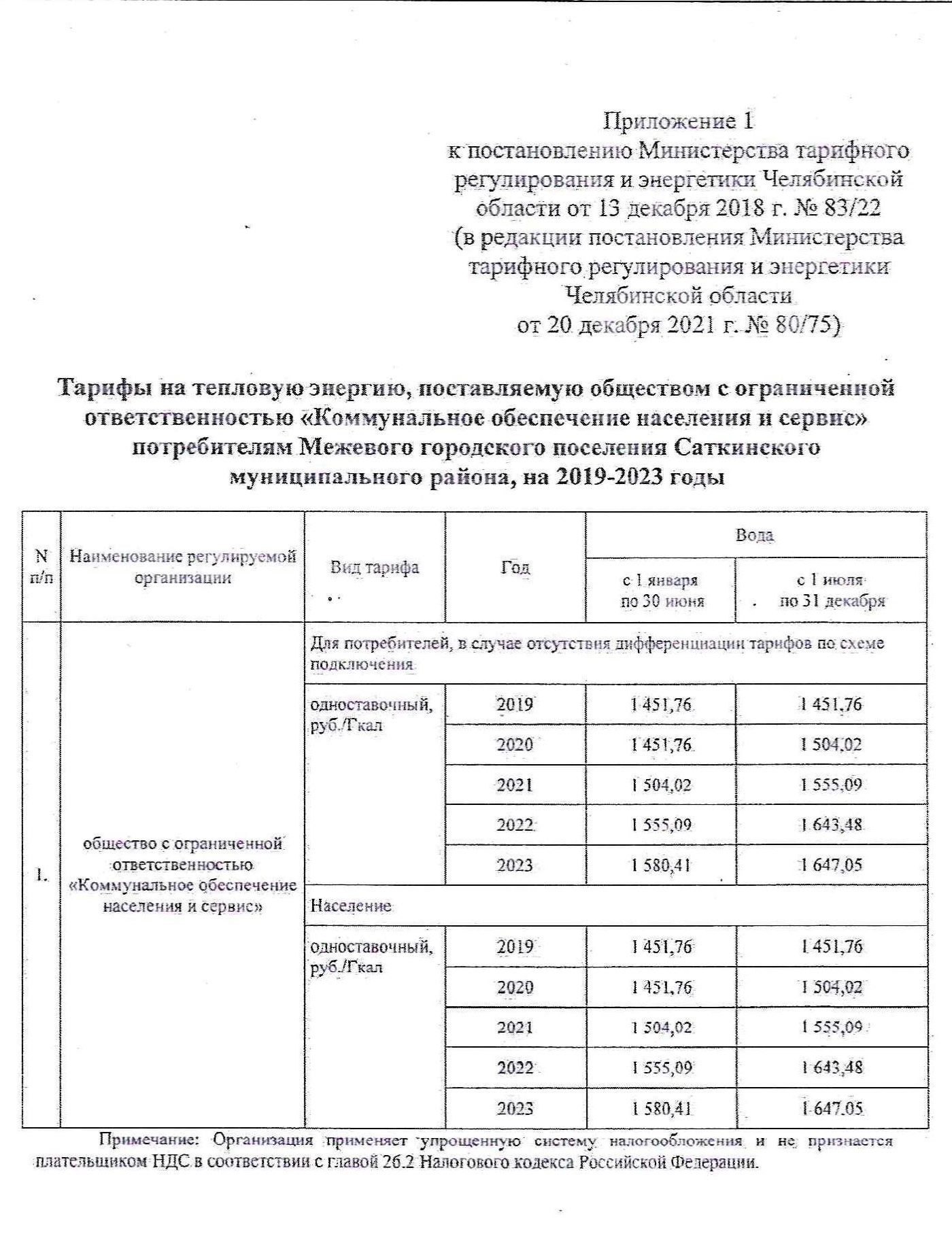 Рисунок . Постановление МТРиЭ Челябинской области  № 80/75 от 20 декабря 2021г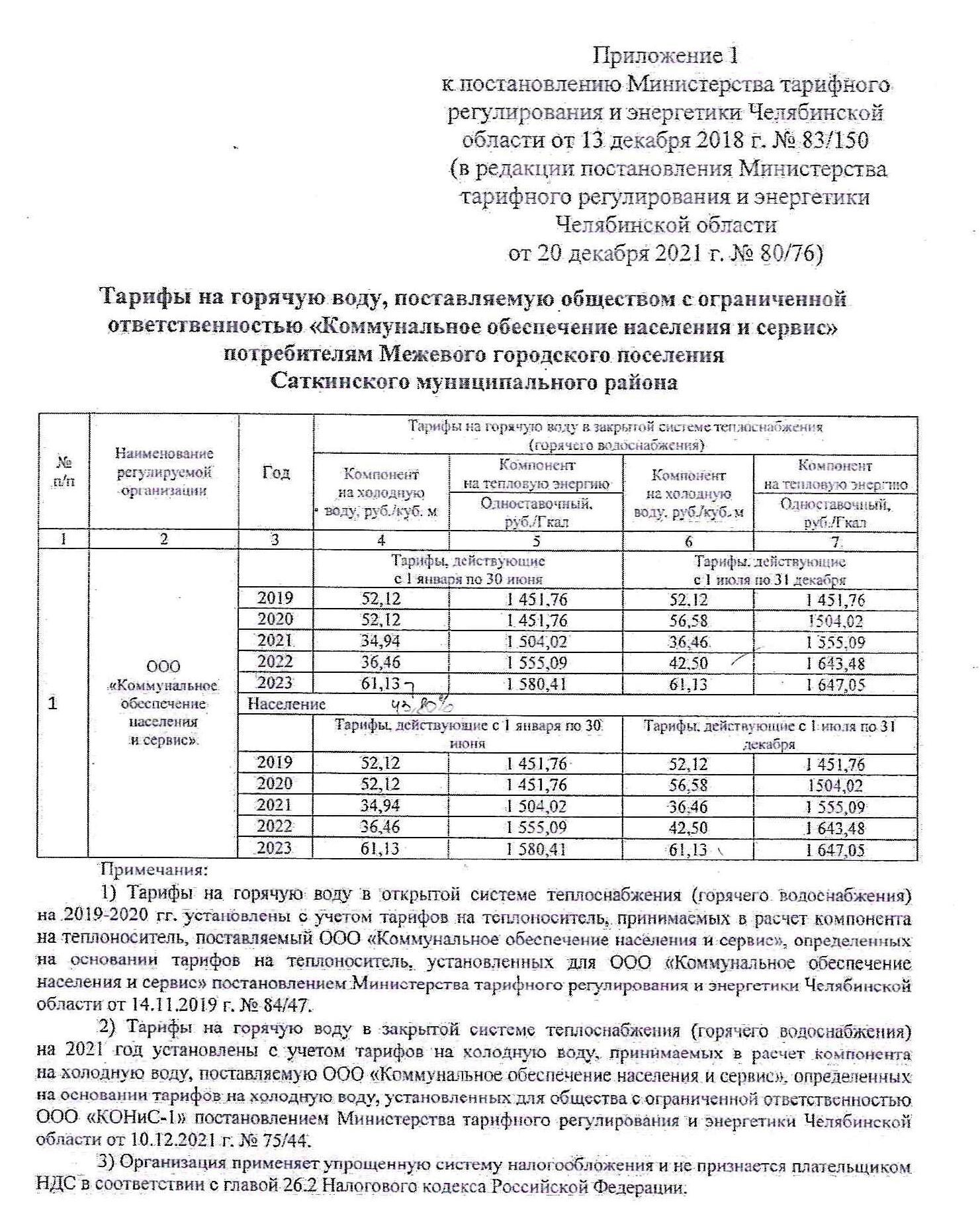 Рисунок . Постановление МТРиЭ Челябинской области № 80/76 от 20 декабря 2021гСогласно приложению 2 постановления Министерства тарифного регулирования и энергетики Челябинской области  №83/22 от 13 декабря 2018г долгосрочные параметры регулирования, устанавливаемые на период регулирования 2019-2023 гг. для формирования тарифов на тепловую энергию, поставляемую ООО «КОНиС» потребителям Межевого  городского поселения Саткинского муниципального района использованием метода индексации установленных тарифов:Таблица 36.  Долгосрочные параметры регулирования формирования тарифов на тепловую энергию, поставляемую ООО «КОНиС».Согласно приложению 2 постановления Министерства тарифного регулирования и энергетики Челябинской области  №83/23 от 13 декабря 2018г долгосрочные параметры регулирования, устанавливаемые на период регулирования 2019-2023 гг. для формирования тарифов на теплоноситель, поставляемый ООО «КОНиС» потребителям Межевого  городского поселения Саткинского муниципального района использованием метода индексации установленных тарифов:Таблица 37. Долгосрочные параметры регулирования формирования тарифов на теплоноситель, поставляемый ООО «КОНиС».11.2 Структуры цен (тарифов), установленных на момент разработки схемы теплоснабжения.Структура цен (тарифов) ООО «КОНиС», установленных на момент разработки схемы теплоснабжения представлена в таблице ниже.Таблица 38. Структура тарифа на тепловую энергию ООО "КОНиС".Таблица 39. Структура тарифа на теплоноситель ООО "КОНиС".11.3. Плата за подключение к системе теплоснабжения и поступления денежных средств от осуществления указанной деятельностиВ соответствии с пунктом 7 Постановления Правительства РФ от 13.02.2006 г. №83 «Правила определения и предоставления технических условий подключения объекта капитального строительства к сетям инженерно-технического обеспечения» запрещается брать плату за подключение при отсутствии утвержденной инвестиционной программы и если все затраты по строительству сетей и подключению выполнены за счет средств потребителя. Плата за подключение к тепловым сетям может взиматься после утверждения схемы теплоснабжения, инвестиционной программы создания (реконструкции) сетей теплоснабжения и тарифа за подключение в соответствии с Постановлением Правительства РФ от 16.04.2012 № 307 «О порядке подключения к системам теплоснабжения и о внесении изменений в некоторые акты правительства Российской Федерации» при заключении договора о подключении. В Саткинском городском поселении плата за подключение тепловой мощности согласно постановлению от 26 сентября 2013 года №38/13 составляет:- для объектов капитального строительства с подключаемой тепловой нагрузкой, не превышающей 0,1 Гкал/ч – 550 рублей.- плата за подключение для заявителей с подключаемой тепловой нагрузкой от 0,1 Гкал/ч до 1,5 Гкал/ч, а также для заявителей с подключаемой тепловой нагрузкой более 1,5 Гкал/ч при наличии технической возможности подключения утверждена в виде ставок на единицу мощности подключаемой тепловой нагрузки с дифференциацией, предусмотренной Методическими указаниями.11.4. Плата за услуги по поддержанию резервной тепловой мощности, в том числе для социально значимых категорий потребителейВ соответствии с требованиями Федерального Закона Российской Федерации от 27.07.2010 №190-ФЗ «О теплоснабжении»: «потребители, подключенные к системе теплоснабжения, но не потребляющие тепловой энергии (мощности), теплоносителя по договору теплоснабжения, заключают с теплоснабжающими организациями договоры на оказание услуг по поддержанию резервной мощности...»В Межевом городском поселении, на момент разработки схемы, плата за услуги по поддержанию резервной тепловой мощности для всех категорий потребителей, в том числе и социально значимых - не утверждена.Часть 12. Описание существующих  технических и технологических проблем в системах теплоснабжения.12.1. Описание существующих проблем организации качественного теплоснабжения (перечень причин, приводящих к снижению качества теплоснабжения, включая проблемы в работе теплопотребляющих установок потребителей)Основными существующими проблемами организации качественного теплоснабжения являются:- отсутствие технического освидетельствования тепловых сетей;- отсутствие общедомовых приборов учета у части потребляемой энергии;- моральный и физический износ тепловых сетей. Тепловая изоляция части тепловых сетей имеет низкую эффективность  и высокий износ;- необходим полный переход на закрытую систему теплоснабжения.12.2. Описание существующих проблем организации надежного и безопасного теплоснабжения городского поселения (перечень причин, приводящих к снижению надежного теплоснабжения, включая проблемы в работе теплопотребляющих установок потребителей)Основными существующими проблемами организации надежного и безопасного теплоснабжения являются:- моральный и физический износ основного и вспомогательного оборудования котельной - высокий износ части трубопроводов тепловых сетей, более 70%;- недостаточная обеспеченность систем теплоснабжения средствами автоматизации и телемеханизации.12.3. Описание существующих проблем развития систем теплоснабжения.Основными существующими проблемами развития систем теплоснабжения являются:- отсутствие периодического технического контроля;- отсутствие необходимого финансирования;12.4. Описание существующих проблем надежного и эффективного снабжения топливом действующих систем теплоснабженияПроблемы надежного и эффективного снабжения топливом действующих систем теплоснабжения отсутствуют.12.5. Анализ предписаний надзорных органов об устранении нарушений, влияющих на безопасность и надежность системы теплоснабженияПредписания надзорных органов отсутствуют.12.6. Перечень целевых показателей эффективности источниковЦелевые показатели на прогнозируемые периоды источников теплоснабжения ООО «КОНиС» представлены нижеТаблица 40. Целевые показатели котельной Межевого городского поселения.Глава 2. Перспективное потребление тепловой энергии на цели теплоснабжения2.1. Данные базового уровня потребления тепла на цели теплоснабженияДанные базового уровня потребления тепловой энергии, поставляемой ООО «КОНиС»  на цели теплоснабжения представлены в таблице ниже.Таблица 41. Данные базового уровня потребления ООО "КОНиС".2.2. Прогнозы приростов площади строительных фондов на каждом этапе Анализируя данные в таблице ниже, видим, что прироста объемов потребления тепловой энергии не наблюдается вследствие отсутствия нового строительства и реконструкции существующей застройки.2.3. Прогнозы перспективных удельных расходов тепловой энергии на отопление, вентиляцию и горячее водоснабжение, согласованных с требованиями к энергетической эффективности объектов теплопотребления, устанавливаемых в соответствии с законодательством Российской ФедерацииВ соответствии с «Правилами установления и определения нормативов потребления коммунальных услуг (утв. постановлением Правительства РФ от 23 мая 2006 г. N 306) (в редакции постановления Правительства РФ от 28 марта 2012 г. N 258)», которые определяют порядок установления нормативов потребления коммунальных услуг (холодное и горячее водоснабжение, водоотведение, электроснабжение, газоснабжение, отопление), нормативы потребления коммунальных услуг утверждаются органами государственной власти субъектов Российской Федерации, уполномоченными в порядке, предусмотренном нормативными правовыми актами субъектов Российской Федерации. При определении нормативов потребления коммунальных услуг учитываются следующие конструктивные и технические параметры многоквартирного дома или жилого дома: - в отношении горячего водоснабжения - этажность, износ внутридомовых инженерных систем, вид системы теплоснабжения (открытая, закрытая); - в отношении отопления - материал стен, крыши, объем жилых помещений, площадь ограждающих конструкций и окон, износ внутридомовых инженерных систем. В качестве параметров, характеризующих степень благоустройства многоквартирного дома или жилого дома, применяются показатели, установленные техническими и иными требованиями в соответствии с нормативными правовыми актами Российской Федерации. При выборе единицы измерения нормативов потребления коммунальных услуг используются следующие показатели: - в отношении горячего водоснабжения: - в жилых помещениях - куб. метр на 1 человека; - на общедомовые нужды - куб. метр на 1 кв. метр общей площади помещений, входящих в состав общего имущества в многоквартирном доме; - в отношении отопления: - в жилых помещениях - Гкал на 1 кв. метр общей площади всех помещений в многоквартирном доме или жилого дома; - на общедомовые нужды - Гкал на 1 кв. метр общей площади всех помещений в многоквартирном доме. Нормативы потребления коммунальных услуг определяются с применением метода аналогов либо расчетного метода с использованием формул согласно приложению к Правилам установления и определения нормативов потребления коммунальных услуг. В соответствии с ФЗ №261 «Об энергосбережении и о повышении энергетической эффективности и о внесении изменений в отдельные законодательные акты Российской Федерации», ФЗ № 190 «О теплоснабжении» все вновь возводимые жилые и общественные здания должны проектироваться в соответствии со СНиП 23- 02-2003 «Тепловая защита зданий». Данные строительные нормы и правила устанавливают требования к тепловой защите зданий в целях экономии энергии при обеспечении санитар-но-гигиенических и оптимальных параметров микроклимата помещений и долговечности ограждающих конструкций зданий и сооружений. Определение требований энергетической эффективности осуществляется путем установления базового уровня этих требований по состоянию на дату вступления в силу устанавливаемых требований энергетической эффективности и определения темпов последующего изменения показателей, характеризующих выполнение требований энергетической эффективности. После установления базового уровня требования энергетической эффективности зданий, строений, сооружений должны предусматривать уменьшение показателей, характеризующих годовую удельную величину расхода энергетических ресурсов в здании, строении, сооружении не реже 1 раза в 5 лет: с января 2011 г. (на период 2011 – 2015 годов) - не менее чем на 15 процентов по отношению к базовому уровню; с 1 января 2016 г. (на период 2016 – 2020 годов) - не менее чем на 30 процентов по отношению к базовому уровню и с 1 января 2020 г. – не менее чем на 40 процентов по отношению к базовому уровню. Требования энергетической эффективности устанавливаются Министерством регионального развития Российской Федерации. Согласно Приказу Министерства регионального развития РФ от 28 мая 2010 г. № 262 "О требованиях энергетической эффективности зданий, строений, сооружений", для новых жилых и общественных зданий высотой до 75 м включительно (25 этажей) предусматривается следующее снижение по годам нормируемого удельного энергопотребления на цели отопления и вентиляции по классу энергоэффективности В ("высокий") по отношению к базовому уровню. В качестве базового уровня 2007 г. в соответствии с Указом Президента Российской Федерации № 889 от 4 июня 2008 г. "О некоторых мерах по повышению энергетической и экологической эффективности российской экономики" (Собрание законодательства Российской Федерации 2008, № 23, ст. 2672) следует принять нормативы удельного потребления тепловой энергии на отопление и вентиляцию здания с учетом солнечной радиации через светопроемы и тепловыделений от искусственного освещения и бытовых приборов. Нормы базового уровня устанавливают требования к энергетической эффективности и теплозащите зданий по классу энергетической эффективности С ("нормальный") и соблюдении требуемых санитарно-гигиенических и комфортных условий. 2.4. Прогнозы перспективных удельных расходов тепловой энергии для обеспечения технологических процессовНормирование потребления тепловой энергии каждого технологического процесса (потребителя) не осуществляется. В данном случае спрогнозировать перспективные удельные расходы тепловой энергии для обеспечения технологических процессов не представляется возможным. В качестве рекомендации предлагается оборудовать ввод тепловой энергии приборами учета, от которых осуществляется покрытие технологических нагрузок с последующей оценкой удельных показателей потребления тепловой энергии на каждый технологический процесс и разработкой этих перспективных показателей.2.5. Прогнозы приростов объемов потребления тепловой энергии (мощности) и теплоносителя с разделением по видам теплопотребления в каждом расчетном элементе территориального деления и в зоне действия каждого из существующих или предлагаемых для строительства источников тепловой энергии на каждом этапе.Данные о нагрузке потребителей Межевого городского поселения представлены в таблице ниже.Таблица 42. Существующая и перспективная тепловая нагрузка.В перспективе рост нагрузки не предполагается.2.6. Прогнозы приростов объемов потребления тепловой энергии (мощности) и теплоносителя объектами, расположенными в производственных зонах, с учетом возможных изменений производственных зон и их перепрофилирования и приростов объемов потребления тепловой энергии (мощности) производственными объектами с разделением по видам теплопотребления и по видам теплоносителя (горячая вода и пар) в зоне действия каждого из существующих или предлагаемых для строительства источников тепловой энергии на каждом этапеПерепрофилирование производственных зон не предполагается.2.7. Прогноз перспективного потребления тепловой энергии отдельными категориями потребителей, в том числе социально значимых, для которых устанавливаются льготные тарифы на тепловую энергию (мощность), теплоносительСогласно Федеральному закону от 27.07.2010 г. № 190-ФЗ (в ред. от 25.06.2012 г.) «О теплоснабжении», наряду со льготами, установленными федеральными законами в отношении физических лиц, льготные тарифы на тепловую энергию (мощность), теплоноситель устанавливаются при наличии соответствующего закона субъекта Российской Федерации. Законом субъекта Российской Федерации устанавливаются лица, имеющие право на льготы, основания для предоставления льгот и порядок компенсации выпадающих доходов теплоснабжающих организаций. Перечень потребителей или категорий потребителей тепловой энергии (мощности), теплоносителя, имеющих право на льготные тарифы на тепловую энергию (мощность), теплоноситель (за исключением физических лиц), подлежит опубликованию в порядке, установленном правилами регулирования цен (тарифов) в сфере теплоснабжения, утвержденными Правительством Российской Федерации. В п. 96 Постановления Правительства РФ от 08.08.2012 г. № 808 «Об организации теплоснабжения в Российской Федерации и о внесении изменений в некоторые акты Правительства Российской Федерации» указаны социально значимые категории потребителей (объекты потребителей). К ним относятся: - органы государственной власти; - медицинские учреждения; - учебные заведения начального и среднего образования; - учреждения социального обеспечения; - метрополитен; - воинские части Министерства обороны Российской Федерации, Министерства внутренних дел Российской Федерации, Федеральной службы безопасности, Министерства Российской Федерации по делам гражданской обороны, чрезвычайным ситуациям и ликвидации последствий стихийных бедствий, Федеральной службы охраны Российской Федерации; - исправительно-трудовые учреждения, следственные изоляторы, тюрьмы; - федеральные ядерные центры и объекты, работающие с ядерным топливом и мате-риалами; - объекты по производству взрывчатых веществ и боеприпасов, выполняющие государственный оборонный заказ, с непрерывным технологическим процессом, требующим поставок тепловой энергии; - животноводческие и птицеводческие хозяйства, теплицы; - объекты вентиляции, водоотлива и основные подъемные устройства угольных и горнорудных организаций; - объекты систем диспетчерского управления железнодорожного, водного и воздушного транспорта. 2.8. Прогноз перспективного потребления тепловой энергии потребителями, с которыми заключены или могут быть заключены в перспективе свободные долгосрочные договоры теплоснабженияСогласно ст. 10 Федерального закона от 27.07.2010 г. № 190-ФЗ «О теплоснабжении», поставки тепловой энергии (мощности), теплоносителя в целях обеспечения потребления тепловой энергии объектами, введенными в эксплуатацию после 1 января 2010 года, могут осуществляться на основании долгосрочных (на срок более чем один год) договоров теплоснабжения, заключенных в установленном Правительством Российской Федерации порядке между потребителями тепловой энергии и теплоснабжающими организациями по ценам, определенным соглашением сторон. Государственное регулирование цен (тарифов) в отношении объема тепловой энергии (мощности), теплоносителя, продажа которых осуществляется по таким договорам, не применяется. - Заключение долгосрочных (на срок более чем один год) договоров теплоснабжения по ценам, определенным соглашением сторон, возможно при соблюдении следующих условий: заключение договоров в отношении тепловой энергии, произведенной источниками тепловой энергии, введенными в эксплуатацию до 1 января 2010 года, не влечет за собой дополнительное увеличение тарифов на тепловую энергию (мощность) для потребителей, объекты которых введены в эксплуатацию до 1 января 2010 года; - существует технологическая возможность снабжения тепловой энергией (мощностью), теплоносителем от источников тепловой энергии потребителей, которые являются сторонами договоров. Прерогатива заключения долгосрочных договоров принадлежит единой теплоснабжающей организации. 2.9. Прогноз перспективного потребления тепловой энергии потребителями, с которыми заключены или могут быть заключены долгосрочные договоры теплоснабжения по регулируемой ценеВ настоящее время данная модель применима только для теплосетевых организаций, поскольку Методические указания, утвержденные Приказом ФСТ от 01.09.2010 г. № 221-э/8 и утвержденные параметры RAB-регулирования действуют только для организаций, оказывающих услуги по передаче тепловой энергии. Для перехода на этот метод регулирования тарифов необходимо согласование ФСТ России. Тарифы по методу доходности инвестированного капитала устанавливаются на долгосрочный период регулирования (долгосрочные тарифы): не менее 5 лет (при переходе на данный метод первый период долгосрочного регулирования не менее 3-х лет), отдельно на каждый финансовый год. При установлении долгосрочных тарифов фиксируются две группы параметров: - пересматриваемые ежегодно (объем оказываемых услуг, индексы роста цен, величина корректировки тарифной выручки в зависимости от факта выполнения инвестиционной программы (ИП)); - не пересматриваемые в течение периода регулирования (базовый уровень операционных расходов) и индекс их изменения, нормативная величина оборотного капитала, норма доходности инвестированного капитала, срок возврата инвестированного ка-питала, уровень надежности и качества услуг). Определен порядок формирования НВВ организации, принимаемой к расчету при установлении тарифов, правила расчета нормы доходности инвестированного капитала, правила определения стоимости активов и размера инвестированного капитала, правила определения долгосрочных параметров регулирования с применением метода сравнения аналогов. Основные параметры формирования долгосрочных тарифов методом RAB: - тарифы устанавливаются на долгосрочный период регулирования, отдельно на каждый финансовый год; ежегодно тарифы, установленные на очередной финансовый год, корректируются; в тарифы включается инвестиционная составляющая, исходя из рас-ходов на возврат первоначального и нового капитала при реализации ИП организации; - для первого долгосрочного периода регулирования установлены ограничения по структуре активов: доля заемного капитала - 0,3, доля собственного капитала 0,7. - срок возврата инвестированного капитала (20 лет); в НВВ для расчета тарифа не учитывается амортизация основных средств в соответствии с принятым организацией способом начисления амортизации, в тарифе учитывается амортизация капитала, рас-считанная из срока возврата капитала 20 лет; - рыночная оценка первоначально инвестированного капитала и возврат первоначального и нового капитала при одновременном исключении амортизации из операционных расходов ведет к снижению инвестиционного ресурса, возникает противоречие с положением по бухгалтерскому учету, при необходимости осуществления значительных капитальных вложений - ведет к значительному увеличению расходов на финансирование ИП из прибыли и возникновению дополнительных налогов; - устанавливается норма доходности инвестированного капитала, созданного до и после перехода на RAB-регулирование (на каждый год первого долгосрочного периода регулирования, на последующие долгосрочные периоды норма доходности инвестированного капитала, созданного до и после перехода на RAB-регулирование, устанавливается одной ставкой); - осуществляется перераспределение расчетных объемов НВВ периодов регулирования в целях сглаживания роста тарифов (не более 12% НВВ регулируемого периода). Доступна данная финансовая модель - для Предприятий, у которых есть достаточные «собственные средства» для реализации инвестиционных программ, возможность растягивать возврат инвестиций на 20 лет, возможность привлечь займы на условиях установленной доходности на инвестируемый капитал. Для большинства ОКК установленная параметрами RAB-регулирования норма доходности инвестированного капитала не позволяет привлечь займы на финансовых рынках в современных условиях, т.к. стоимость заемного капитала по условиям банков выше. Привлечение займов на срок 20 лет тоже проблематично и влечет за собой схемы неоднократного перекредитования что значительно увеличивает расходы ОКК на обслуживание займов, финансовые потребности ИП и риски при их реализации. Таким образом, для большинства ОКК применение RAB-регулирования не ведет к возникновению достаточных источников финансирования ИП (инвестиционных ресурсов), позволяющих осуществить реконструкцию и модернизацию теплосетевого комплекса при существующем уровне его износа. Использование данного метода разрешено только для теплосетевых организаций и списка пилотных проектов, согласованного ФСТ России. В дальнейшем широкое распространение данного метода для теплосетевых и других теплоснабжающих организаций коммунального комплекса вызывает сомнение.Глава 3. Электронная модель системы теплоснабженияЭлектронная модель системы теплоснабжения выполнена в ГИС Zulu 7.0. Для дальнейшего использования электронной модели, теплоснабжающие организации должны быть обеспечены данной программой. Пакет ZuluThermo позволяет создать расчетную математическую модель сети, выполнить паспортизацию сети, и на основе созданной модели решать информационные задачи, задачи топологического анализа, и выполнять различные теплогидравлические расчеты. Расчету подлежат тупиковые и кольцевые тепловые сети, в том числе с повысительными насосными станциями и дросселирующими устройствами, работающие от одного или нескольких источников. Программа предусматривает теплогидравлический расчет с присоединением к сети индивидуальных тепловых пунктов (ИТП) и центральных тепловых пунктов (ЦТП) по нескольким десяткам схемных решений, применяемых на территории России. Расчет систем теплоснабжения может производиться с учетом утечек из тепловой сети и систем теплопотребления, а также тепловых потерь в трубопроводах тепловой сети. Расчет тепловых потерь ведется либо по нормативным потерям, либо по фактическому состоянию изоляции. Расчеты ZuluThermo могут работать как в тесной интеграции с геоинформационной системой (в виде модуля расширения ГИС), так и в виде отдельной библиотеки компонентов, которые позволяют выполнять расчеты из приложений пользователей. В настоящий момент продукт существует в следующих вариантах: - ZuluThermo - расчеты тепловых сетей для ГИС Zulu, - ZuluArcThermo - расчеты тепловых сетей для ESRI ArcGIS, - ZuluNetTools - ActiveX-компоненты для расчетов инженерных сетей. Состав задач: - Построение расчетной модели тепловой сети, - Паспортизация объектов сети, - Наладочный расчет тепловой сети, - Поверочный расчет тепловой сети, - Конструкторский расчет тепловой сети, - Построение пьезометрического графика, - Расчет нормативных потерь тепла через изоляцию, - Построение расчетной модели тепловой сети. Наладочный расчет тепловой сети. Целью наладочного расчета является обеспечение потребителей расчетным количеством воды и тепловой энергии. В результате расчета осуществляется подбор элеваторов и их сопел, производится расчет смесительных и дросселирующих устройств, определяется количество и место установки дроссельных шайб. Расчет может производиться при известном располагаемом напоре на источнике и его автоматическом подборе в случае, если заданного напора не достаточно. В результате расчета определяются расходы и потери напора в трубопроводах, напоры в узлах сети, в том числе располагаемые напоры у потребителей, температура теплоносителя в узлах сети (при учете тепловых потерь), величина избыточного напора у потребителей, температура внутреннего воздуха. Дросселирование избыточных напоров на абонентских вводах производят с помощью сопел элеваторов и дроссельных шайб. Дроссельные шайбы перед абонентскими вводами устанавливаются автоматически на подающем, обратном или обоих трубопроводах в зависимости от необходимого для системы гидравлического режима. При работе нескольких источников на одну сеть определяется распределение воды и тепловой энергии между источниками. Подводится баланс по воде и отпущенной тепловой энергией между источником и потребителями. Определяются потребители и соответствующий им источник, от которого данные потребители получают воду и тепловую энергию. Поверочный расчет тепловой сети. Целью поверочного расчета является определение фактических расходов теплоносителя на участках тепловой сети и у потребителей, а также количестве тепловой энергии получаемой потребителем при заданной температуре воды в подающем трубопроводе и располагаемом напоре на источнике. Расчеты могут проводиться при различных исходных данных, в том числе аварийных ситуациях, например, отключении отдельных участков тепловой сети, передачи воды и тепловой энергии от одного источника к другому по одному из трубопроводов и т.д. В результате расчета определяются расходы и потери напора в трубопроводах, напоры в узлах сети, в том числе располагаемые напоры у потребителей, температура теплоносителя в узлах сети (при учете тепловых потерь), температуры внутреннего воздуха у потребителей, расходы и температуры воды на входе и выходе в каждую систему теплопотребления. При работе нескольких источников на одну сеть определяется распределение воды и тепловой энергии между источниками. Подводится баланс по воде и отпущенной тепловой энергией между источником и потребителями. Определяются потребители и соответствующий им источник, от которого данные потребители получают воду и тепловую энергию. Конструкторский расчет тепловой сети. Целью конструкторского расчета является определение диаметров трубопроводов тупиковой и кольцевой тепловой сети при пропуске по ним расчетных расходов при заданном (или неизвестном) располагаемом напоре на источнике. Данная задача может быть использована при выдаче разрешения на подключение потребителей к тепловой сети, так как в качестве источника может выступать любой узел системы теплоснабжения, например тепловая камера. Для более гибкого решения данной задачи предусмотрена возможность изменения скорости движения воды по участкам тепловой сети, что приводит к изменению диаметров трубопровода, а значит и располагаемого напора в точке подключения. В результате расчета определяются диаметры трубопроводов тепловой сети, располагаемый напор в точке подключения, расходы, потери напора и скорости движения воды на участках сети, располагаемые напоры на потребителях. Электронная модель системы теплоснабжения выполнена в ГИС Zulu 7.0. Для дальнейшего использования электронной модели, теплоснабжающие организации должны быть обеспечены данной программой. Пакет ZuluThermo позволяет создать расчетную математическую модель сети, выполнить паспортизацию сети, и на основе созданной модели решать информационные задачи, задачи топологического анализа, и выполнять различные теплогидравлические расчеты. Расчету подлежат тупиковые и кольцевые тепловые сети, в том числе с повысительными насосными станциями и дросселирующими устройствами, работающие от одного или нескольких источников. Программа предусматривает теплогидравлический расчет с присоединением к сети индивидуальных тепловых пунктов (ИТП) и центральных тепловых пунктов (ЦТП) по нескольким десяткам схемных решений, применяемых на территории России. Расчет систем теплоснабжения может производиться с учетом утечек из тепловой сети и систем теплопотребления, а также тепловых потерь в трубопроводах тепловой сети. Расчет тепловых потерь ведется либо по нормативным потерям, либо по фактическому состоянию изоляции. Расчеты ZuluThermo могут работать как в тесной интеграции с геоинформационной системой (в виде модуля расширения ГИС), так и в виде отдельной библиотеки компонентов, которые позволяют выполнять расчеты из приложений пользователей. В настоящий момент продукт существует в следующих вариантах: - ZuluThermo - расчеты тепловых сетей для ГИС Zulu, - ZuluArcThermo - расчеты тепловых сетей для ESRI ArcGIS, - ZuluNetTools - ActiveX-компоненты для расчетов инженерных сетей. Состав задач: - Построение расчетной модели тепловой сети, - Паспортизация объектов сети, - Наладочный расчет тепловой сети, - Поверочный расчет тепловой сети, - Конструкторский расчет тепловой сети, - Построение пьезометрического графика, - Расчет нормативных потерь тепла через изоляцию, - Построение расчетной модели тепловой сети. Наладочный расчет тепловой сети. Целью наладочного расчета является обеспечение потребителей расчетным количеством воды и тепловой энергии. В результате расчета осуществляется подбор элеваторов и их сопел, производится расчет смесительных и дросселирующих устройств, определяется количество и место установки дроссельных шайб. Расчет может производиться при известном располагаемом напоре на источнике и его автоматическом подборе в случае, если заданного напора не достаточно. В результате расчета определяются расходы и потери напора в трубопроводах, напоры в узлах сети, в том числе располагаемые напоры у потребителей, температура теплоносителя в узлах сети (при учете тепловых потерь), величина избыточного напора у потребителей, температура внутреннего воздуха. Дросселирование избыточных напоров на абонентских вводах производят с помощью сопел элеваторов и дроссельных шайб. Дроссельные шайбы перед абонентскими вводами устанавливаются автоматически на подающем, обратном или обоих трубопроводах в зависимости от необходимого для системы гидравлического режима. При работе нескольких источников на одну сеть определяется распределение воды и тепловой энергии между источниками. Подводится баланс по воде и отпущенной тепловой энергией между источником и потребителями. Определяются потребители и соответствующий им источник, от которого данные потребители получают воду и тепловую энергию. Поверочный расчет тепловой сети. Целью поверочного расчета является определение фактических расходов теплоносителя на участках тепловой сети и у потребителей, а также количестве тепловой энергии получаемой потребителем при заданной температуре воды в подающем трубопроводе и располагаемом напоре на источнике. Расчеты могут проводиться при различных исходных данных, в том числе аварийных ситуациях, например, отключении отдельных участков тепловой сети, передачи воды и тепловой энергии от одного источника к другому по одному из трубопроводов и т.д. В результате расчета определяются расходы и потери напора в трубопроводах, напоры в узлах сети, в том числе располагаемые напоры у потребителей, температура теплоносителя в узлах сети (при учете тепловых потерь), температуры внутреннего воздуха у потребителей, расходы и температуры воды на входе и выходе в каждую систему теплопотребления. При работе нескольких источников на одну сеть определяется распределение воды и тепловой энергии между источниками. Подводится баланс по воде и отпущенной тепловой энергией между источником и потребителями. Определяются потребители и соответствующий им источник, от которого данные потребители получают воду и тепловую энергию. Конструкторский расчет тепловой сети. Целью конструкторского расчета является определение диаметров трубопроводов тупиковой и кольцевой тепловой сети при пропуске по ним расчетных расходов при заданном (или неизвестном) располагаемом напоре на источнике. Данная задача может быть использована при выдаче разрешения на подключение потребителей к тепловой сети, так как в качестве источника может выступать любой узел системы теплоснабжения, например тепловая камера. Для более гибкого решения данной задачи предусмотрена возможность изменения скорости движения воды по участкам тепловой сети, что приводит к изменению диаметров трубопровода, а значит и располагаемого напора в точке подключения. В результате расчета определяются диаметры трубопроводов тепловой сети, располагаемый напор в точке подключения, расходы, потери напора и скорости движения воды на участках сети, располагаемые напоры на потребителях.3.1. Графическое представление объектов системы теплоснабжения с привязкой к топографической основе поселения, и с полным топологическим описанием связности объектов;В электронной модели система теплоснабжения представлена следующими основными объектами: источник, участок, потребитель, узлы: центральный тепловой пункт (ЦТП), насосная станция, запорно - регулирующая арматура и другие элементы системы теплоснабжения. Все элементы системы являются узлами, а участки тепловой сети - дугами связанного графа математической модели. Каждый объект математической модели относится к определённому типу и имеет режимы работы, соответствующие его функциональному назначению. В процессе занесения схемы с помощью специализированного редактора, входящим в ZuluThermo™ автоматически формируется графическая база данных, в которой содержится информация о координатах, типе и режиме работы каждого объекта, а также с ка-кими узловыми объектами связаны линейные связи (участки сети). Таким образом создаётся топологическое описание связности расчётной схемы сети.3.2. Паспортизацию объектов системы теплоснабжения;При разработке электронной модели системы теплоснабжения города выполняется паспортизация объектов системы теплоснабжения: источников, участков трубопроводов тепловых сетей, потребителей, ЦТП и т.д.3.3. Паспортизацию и описание расчетных единиц территориального деления, включая административное;В качестве единицы территориального деления при разработке схемы теплоснабжения принимается кадастровый квартал. Сетка территориального деления вводится в электронную модель.3.4. Гидравлический расчет тепловых сетей любой степени закольцованности, в том числе гидравлический расчет при совместной работе нескольких источников тепловой энергии на единую тепловую сеть;Гидравлический расчёт тепловых сетей, в том числе гидравлический расчёт при совместной работе нескольких источников тепловой энергии на единую тепловую сеть выполняется с использованием разработанной электронной модели систем теплоснабжения Межевого городского поселения.3.5. Моделирование всех видов переключений, осуществляемых в тепловых сетях, в том числе переключений тепловых нагрузок между источниками тепловой энергии;Электронная модель системы теплоснабжения позволяет моделировать все виды переключений, осуществляемых в тепловых сетях. Для этого необходимо изменять состояние элементов запорно-регулирующей арматуры, введённых в модель или осуществлять переключение участков - перемычек, путём изменения режима объекта с «выключен» на «включён» и наоборот. Результаты расчёта отображаются н карте в виде тематической раскраски отключённых участков и потребителей и выводятся в отчёт.3.6. Расчет балансов тепловой энергии по источникам тепловой энергии и по территориальному признаку;Электронная модель системы теплоснабжения позволяет осуществлять расчёт балансов тепловой энергии, как по источникам тепловой энергии, так и по территориальному признаку.3.7. Расчет потерь тепловой энергии через изоляцию и с утечками теплоносителя;Электронная модель системы теплоснабжения позволяет осуществлять расчёт потерь тепловой энергии через изоляцию и с утечками теплоносителя. В качестве данных для расчёта программа использует занесённые при паспортизации объектов системы теплоснабжения характеристики объектов системы теплоснабжения. Программный комплекс Zulu позволяет выполнять расчёт как с учётом тепловых потерь, так и без.3.8. Расчет показателей надежности теплоснабжения;Обоснование необходимости реализации мероприятий, повышающих надёжность теплоснабжения потребителей тепловой энергии, осуществляется по результатам качественного анализа полученных численных значений. Проверка эффективности реализации мероприятий, повышающих надёжность теплоснабжения потребителей, осуществляется путём сравнения исходных (полученных до реализации) значений показателей надёжности, с расчётными значениями, полученными после реализации (моделирования реализации) этих мероприятий.3.9. Групповые изменения характеристик объектов (участков тепловых сетей, потребителей) по заданным критериям с целью моделирования различных перспективных вариантов схем теплоснабжения;Электронная модель системы теплоснабжения позволяет осуществлять групповые изменения характеристик объектов системы теплоснабжения. Для этого используется инструмент «База данных» (открывается после выбора объекта системы теплоснабжения – участка или потребителя). Данный инструмент позволяет задать требуемое значение для любого поля в паспорте объекта для группы объектов, объединённых по ка-кому-либо признаку – принадлежности к источнику, году ввода в эксплуатацию, расположению на местности и прочее.3.10. Сравнительные пьезометрические графики для разработки и анализа сценариев перспективного развития тепловых сетей.Электронная модель системы теплоснабжения позволяет осуществлять построение пьезометрических графиков, являющихся основным предметом анализа моделируемых гидравлических режимов.Глава 4. Перспективные балансы тепловой мощности источников тепловой энергии и тепловой нагрузки4.1. Балансы тепловой энергии (мощности) и перспективной тепловой нагрузки в каждой из выделенных зон действия источников тепловой энергии с определением резервов (дефицитов) существующей располагаемой тепловой мощности источников тепловой энергииБалансы тепловой мощности и перспективной тепловой нагрузки по каждому источнику теплоснабжения представлены в таблицах ниже.Таблица 43. Баланс тепловой мощности котельной Межевого городского поселения.4.2. Балансы тепловой мощности источника тепловой энергии и присоединенной тепловой нагрузки в каждой зоне действия источника тепловой энергииБалансы тепловой мощности источника теплоснабжения и присоединенной нагрузки каждого источника теплоснабжения представлены в таблицах выше.4.3. Гидравлический расчет передачи теплоносителя для каждого магистрального вывода с целью определения возможности (невозможности) обеспечения тепловой энергией существующих и перспективных потребителей, присоединенных к тепловой сети от каждого магистрального выводаГидравлический расчет для каждого участка тепловых сетей ООО «КОНиС» представлен в приложении 1.Гидравлический расчет для каждого участка сетей горячего водоснабжения ООО «КОНиС» представлен в приложении 2.4.4. Выводы о резервах (дефицитах) существующей системы теплоснабжения при обеспечении перспективной тепловой нагрузки потребителейСуществующие значения располагаемой тепловой мощности источников тепловой энергии Межевом городском поселении позволяют сделать вывод о том, что существующей мощности хватает для обеспечения перспективной нагрузки потребителей.Глава 5. Мастер-план развития систем теплоснабжения Межевого городского поселенияПерспективная застройка не предполагается. Приросты площади строительных фондов не планируются.Приростов объемов потребления тепловой энергии (мощности) и теплоносителя объектами, расположенными в производственных зонах, с учетом возможных изменений производственных зон и их перепрофилирования и приростов объемов потребления тепловой энергии (мощности) производственными объектами с разделением по видам теплопотребления и по видам теплоносителя (горячая вода и пар) в зоне действия каждого из существующих источников тепловой энергии не планируется.Предложения по изменению существующей и перспективной установленной тепловой мощности источников тепловой энергии с учетом аварийного и перспективного резерва тепловой мощности не является актуальным для муниципального образования, так как существующие резервы установленной мощности достаточны для покрытия перспективной тепловой нагрузки. Имеющиеся резервы тепловой мощности создают возможность новых подключений к тепловой сети.Глава 6. Перспективные балансы производительности водоподготовительных установок и максимального потребления теплоносителя теплопотребляющими установками потребителей, в том числе в аварийных режимахРасчет технически обоснованных нормативных потерь теплоносителя в тепловых сетях всех зон действия источников тепловой энергии выполнен в соответствии с Инструкцией по организации в Минэнерго России работы по расчету и обоснованию нормативов технологических потерь при передаче тепловой энергии, утвержденной приказом Минэнерго России от 30 декабря 2008 г. N 325.Производительность водоподготовительных установок для тепловых сетей рассчитана в соответствии требованиям СНиП 41-02-2003 «Тепловые сети», п. 6.16.Данные о перспективных балансах производительности водоподготовительных установок по каждому из источников теплоснабжения ООО «КОНиС» приведены в таблице ниже.Таблица 44.  Необходимая производительность ВПУ.В связи с отсутствием роста тепловой нагрузки отсутствует увеличение производительности ВПУ.Глава 7. Предложения по строительству, реконструкции и техническому перевооружению источников тепловой энергии7.1. Определение условий организации централизованного теплоснабжения, индивидуального теплоснабжения, а также поквартирного отопленияЦентрализованное теплоснабжение предусмотрено для существующей многоквартирной застройки. Под индивидуальным теплоснабжением понимается, в частности, печное отопление и теплоснабжение от котлов. По существующему состоянию системы теплоснабжения индивидуальное тепло-снабжение применяется в основном в индивидуальном малоэтажном жилищном фонде.Поквартирное отопление в многоквартирных многоэтажных жилых зданиях на перспективу не предусматривается.Индивидуальное теплоснабжение предусматривается для индивидуального жилищного фонда.7.2. Обоснование предлагаемых для строительства источников тепловой энергии с комбинированной выработкой тепловой и электрической энергии для обеспечения перспективных тепловых нагрузокСтроительства новых источников тепловой энергии с комбинированной выработкой тепловой и электрической энергии не планируется.7.3. Обоснование предлагаемых для реконструкции действующих источников тепловой энергии с комбинированной выработкой тепловой и электрической энергии для обеспечения перспективных приростов тепловых нагрузокНа территории Межевого городского поселения источники теплоснабжения с комбинированной выработкой тепловой и электрической энергии отсутствуют.7.4. Обоснование предлагаемых для реконструкции котельных для выработки электроэнергии в комбинированном цикле на базе существующих и перспективных тепловых нагрузокРеконструкции котельных для выработки электроэнергии в комбинированном цикле не планируется.7.5. Обоснование предлагаемых для реконструкции котельных с увеличением зоны их действия путем включения в нее зон действия существующих источников тепловой энергииРеконструкция источников тепловой энергии не планируется, так как существующая мощность котельной, эксплуатируемой ООО «КОНиС» способна обеспечить существующие тепловые нагрузки.7.6. Обоснование предлагаемых для перевода в пиковый режим работы котельных по отношению к источникам тепловой энергии с комбинированной выработкой тепловой и электрической энергииПеревод в пиковый режим работы котельных по отношению к источникам тепловой энергии с комбинированной выработкой тепловой и электрической энергии не планируется.7.7. Обоснование предложений по расширению зон действия действующих источников тепловой энергии с комбинированной выработкой тепловой и электрической энергииНа территории Межевого городского поселения источники теплоснабжения с комбинированной выработкой тепловой и электрической энергии отсутствуют.7.8. Обоснование предлагаемых для вывода в резерв и (или) вывода из эксплуатации котельных при передаче тепловых нагрузок на другие источники тепловой энергииВ связи с отсутствием других источников теплоснабжения вся тепловая нагрузка обеспечивается одной котельной, эксплуатируемой ООО «КОНиС».7.9. Обоснование организации индивидуального теплоснабжения в зонах застройки поселения малоэтажными жилыми зданиямиПри использовании централизованных источников теплоснабжения в районах застройки малоэтажными зданиями тепловые потери через изоляционные  конструкции теплопроводов и потери с утечками теплоносителя оказываются близкими к тепловым нагрузкам потребителей. Таким образом, теплоснабжение таких объектов от централизованных источников тепловой энергии малоэффективно. При использовании индивидуальных источников тепловой энергии потери тепловой энергии при передаче полностью отсутствуют, так как такие источники установлены непосредственно у потребителя, потери тепловой энергии с утечками снижаются в связи с незначительной протяженностью тепловой сети.Таким образом, в зонах застройки города малоэтажными зданиями целесообразно использовать на нужды отопления, вентиляции и горячего водоснабжения, индивидуальные поквартирные источники тепловой энергии.7.10. Обоснование организации теплоснабжения в производственных зонах на территории поселения.На территории Межевого городского поселения отсутствуют производственные зоны, требующие обеспечение тепловой энергией от индивидуальных источников. 7.11. Обоснование перспективных балансов тепловой мощности источников тепловой энергии и теплоносителя и присоединенной тепловой нагрузки в каждой из систем теплоснабжения поселения, и ежегодное распределение объемов тепловой нагрузки между источниками тепловой энергииПерспективные балансы тепловой мощности источников тепловой энергии и теплоносителя и присоединенной тепловой нагрузки в системе теплоснабжения остаются неизменными, так как прироста строительных фондов не планируется.7.12. Расчет радиусов эффективного теплоснабжения (зоны действия источников тепловой энергии) в каждой из систем теплоснабжения, позволяющий определить условия, при которых подключение теплопотребляющих установок к системе теплоснабжения нецелесообразно вследствие увеличения совокупных расходов в указанной системеСогласно п. 30, г. 2, ФЗ №190 от 27.07.2010 г.: «радиус эффективного теплоснабжения - максимальное расстояние от теплопотребляющей установки до ближайшего источника тепловой энергии в системе теплоснабжения, при превышении которого подключение теплопотребляющей установки к данной системе теплоснабжения нецелесообразно по причине увеличения совокупных расходов в системе теплоснабжения». Основными критериями оценки целесообразности подключения новых потребителей в зоне действия системы централизованного теплоснабжения являются: - затраты на строительство новых участков тепловой сети и - реконструкция существующих; - пропускная способность существующих магистральных тепловых сетей; - затраты на перекачку теплоносителя в тепловых сетях; - потери тепловой энергии в тепловых сетях при ее передаче; - надежность системы теплоснабжения. Комплексная оценка вышеперечисленных факторов, определяет величину оптимального радиуса теплоснабжения. В настоящее время, методика определения радиуса эффективного теплоснабжения не утверждена федеральными органами исполнительной власти в сфере теплоснабжения.  Однако, впервые речь об анализе эффективности централизованного теплоснабжения зашла еще в 1935 г. Более подробно вопрос развития анализа эффективности систем теплоснабжения описан в статье В.Н. Папушкина "Радиус теплоснабжения. Давно забытое старое", опубликованной в журнале "Новости теплоснабжения" №9 (сентябрь), 2010 г. Как было верно отмечено в данной статье, к сожалению, у всех формул для расчета радиуса теплоснабжения, использовавшихся ранее, есть один, но существенный недостаток. В своем большинстве это эмпирические соотношения, построенные не только на базе экономических представлений 1940-х гг., но и использующие для эмпирических соотношений действующие в, то время ценовые индикаторы. Альтернативой описанному полуэмпирическому методу анализа влияния радиуса теплоснабжения на необходимую валовую выручку транспорта теплоты является прямой метод расчета себестоимости, органично встроенный в обязательные в настоящее время для применения компьютерные модели тепловых сетей на базе различных ИГС платформ. В данном проекте выводы о радиусе эффективного теплоснабжения.Методика расчета. 1) На электронной схеме наносится зона действия источника тепловой энергии с определением площади территории тепловой сети от данного источника и присоединенной тепловой нагрузки. 2) Определяется максимальный радиус теплоснабжения, как длина главной магистрали от источника тепловой энергии до самого удаленного потребителя, присоединенного к этой магистрали Lмах (км). 3) Определяется средняя плотность тепловой нагрузки в зоне действия источника тепловой энергии (Гкал/ч/км2). 4) Определяется материальная характеристика тепловой сети.𝑀=Σ(𝑑𝑖∗𝐿𝑖)5) Определяется стоимость тепловых сетей (НЦС 81-02-13-2011 Наружные тепло-вые сети) и удельная стоимость материальной характеристики сетей. 6) Определяется оптимальный радиус тепловых сетейгде: B – среднее число абонентов на 1 ; s – удельная стоимость материальной характеристики тепловой сети, , /Гкал/ч;;П – теплоплотность района, Гкал/ч.;; Δτ – расчетный перепад температур теплоносителя в тепловой сети, °C; φ – поправочный коэффициент, зависящий от постоянной части расходов на сооружение котельной. Таблица 45.  Результаты расчета эффективного радиуса.Глава 8. Предложения по строительству и реконструкции тепловых сетей и сооружений на них	8.1. Предложения по строительству и реконструкции тепловых сетей, обеспечивающих перераспределение тепловой нагрузки из зон с дефицитом располагаемой тепловой мощности источников тепловой энергии в зоны с резервом располагаемой тепловой мощности источников тепловой энергии (использование существующих резервов)Зоны с дефицитом располагаемой мощности источников тепловой мощности отсутствуют. Строительство и реконструкция тепловых сетей, обеспечивающих перераспределение тепловой нагрузки из зон с дефицитом располагаемой тепловой мощности источников тепловой энергии в зоны с резервом располагаемой тепловой мощности источников тепловой энергии, не предусматривается.8.2. Предложения по строительству и реконструкции тепловых сетей для обеспечения перспективных приростов тепловой нагрузки в осваиваемых районах поселения, городского округа под жилищную, комплексную или производственную застройкуЧисленность населения к 2027 году остается на уровне 2017 года и составляет 5048 человек и имеет тенденцию к снижению. Прирост площади жилой и общественно-деловой застройки, а так же объектов социального значения не планируется. Выданные технические условия на подключение отсутствуют.Строительство тепловых сетей для обеспечения перспективных приростов тепловых нагрузок не планируется.8.3. Предложения по строительству и реконструкции тепловых сетей в целях обеспечения условий, при наличии которых существует возможность поставок тепловой энергии потребителям от различных источников тепловой энергии при сохранении надежности теплоснабженияСтроительство и реконструкция тепловых сетей в целях обеспечения условий, при наличии которых существует возможность поставок тепловой энергии потребителям от различных источников тепловой энергии, не предусматривается. В муниципальном образовании на сегодняшний день действует один централизованный источник теплоснабжения – котельная Межевого городского поселения. Строительство либо ввод в эксплуатацию других источников тепловой энергии не запланированы.8.4. Предложения по строительству и реконструкции тепловых сетей для повышения эффективности функционирования системы теплоснабженияОсновными причинами, определяющими низкую эффективность функционирования системы теплоснабжения, являются:- высокий износ тепловых сетей;- большие потери тепловой энергии при транспортировке;- отсутствие или низкое качество теплоизоляции трубопроводов;- утечки из тепловых сетей из-за изношенности трубопроводов.В системе теплоснабжения Межевого городского поселения физический износ тепловых сетей уже в данный момент превышает 75%. Без осуществления замены трубопроводов к расчетному сроку реализации Схемы теплоснабжения 85% сетей исчерпают свой эксплуатационный ресурс.Таким образом, для повышения эффективности предлагается полная реконструкция существующих тепловых сетей с заменой трубопроводов на современные материалы с применением энергоэффективных технологий (трубы в ППУ изоляции с полиэтиленовой оболочкой). Таблица 46. Перечень участков сетей теплоснабжения, подлежащих реконструкции трубопроводов на трубы ППУ изоляции с полиэтиленовой оболочкой.8.5. Строительство тепловых сетей для обеспечения нормативной надежности теплоснабженияВ пункте 7.4 предлагается реконструкция существующих тепловых сетей с заменой трубопроводов и тепловой изоляции на современные материалы с применением энергоэффективных технологий. Таким образом, при реализации мероприятия будет обеспечена надежная и безопасная эксплуатация тепловых сетей.8.6. Реконструкция тепловых сетей с увеличением диаметра трубопроводов для обеспечения перспективных приростов тепловой нагрузкиРеконструкция тепловых сетей с увеличением диаметров трубопроводов для обеспечения перспективных приростов тепловой нагрузки не предусматривается.8.7. Реконструкция тепловых сетей, подлежащих замене в связи с исчерпанием эксплуатационного ресурсаУчастки тепловой сети, эксплуатируемые ООО «КОНиС» и требующие замены в связи с исчерпанием эксплуатационного ресурса представлены в таблице ниже.Таблица 47. Оценка состояния объектов систем теплоснабжения (горячего водоснабжения) .8.8. Строительство и реконструкция насосных станцийСтроительство новых, реконструкция и модернизация и техническое перевооружение существующих источников тепловой энергии не предполагается.Глава 9. Предложения по переводу открытых систем теплоснабжения (горячего водоснабжения) в закрытые системы горячего водоснабженияТепловая схема котельной Межевого городского поселения предусматривает закрытую систему теплоснабжения и горячего водоснабжения. Поэтому мероприятий по переводу открытых систем теплоснабжения в закрытые не требуется.Глава 10. Существующие и перспективные топливные балансы10.1. Расчеты по каждому источнику тепловой энергии перспективных расходов основного вида топлива, необходимого для обеспечения нормативного функционирования источников тепловой энергииСуществуюшие и перспективные расходы топлива на источниках теплоснабжения  представлены в таблицах ниже.Таблица 48. Существующие и перспективные расходы основного вида топливаУвеличение расхода топлива не предполагается. Это обусловлено отсутствием подключаемых к централизованной системе теплоснабжения объектов.10.2. Расчеты по каждому источнику тепловой энергии нормативных запасов аварийных видов топливаВ случае  аварии газопровода, топливом для котельной принято печное топливо марки «А» по ТУ 38001 50-71. Аварийное теплоснабжение осуществляется в объеме 30% теплопотребления системы отопления. Система горячего водоснабжения в этом случае отключается. Аварийное теплоснабжение предусмотрено от 2-х котлов, оборудованных  горелками  жидкого топлива типа АПНД-2,2  для перехода работы котельной на аварийное топливо.По данным режимно-наладочных испытаний расход топлива 2-х котлов составляет 370 кг/час. Для поддержания аварийного теплоснабжения Межевого городского поселения в течение 10 часов (время необходимое для устранения аварии) – необходимо жидкого топлива 3,7 тонн.Информация о запасах общего нормативного запаса  топлива (ОНЗТ), неснижаемого нормативного запаса топлива (ННЗТ) и нормативного эксплуатационного запаса топлива (НЭЗТ) представлена в таблицах ниже.Глава 11. Оценка надежности теплоснабжения11.1. Перспективные показатели надежности, определяемые числом нарушений в подаче тепловой энергииПерспективный показатель надежности Рч, определяемый числом нарушений в подаче тепловой энергии, за отопительный период в расчете на единицу объема тепловой мощности и длины тепловой сети ресурсоснабжающей организации, исчисляется по формуле:Рч = Мо / L,где: Мо – число нарушений в подаче тепловой энергии по договорам с потребителями товаров и услуг в течение отопительного сезона расчетного периода регулирования согласно данным, подготовленным ресурсоснабжающей организацией;L – произведение суммарной тепловой нагрузки по всем договорам с потребителями товаров и услуг данной организации (в Гкал – в отсутствие нагрузки принимается равной 1) и суммарной протяженности линий тепловой сети (в км – в отсутствие тепловой сети принимается равной 1) данной регулируемой организации.Исходя из результатов анализа существующего положения, сложившегося за 2016-2019г в системах теплоснабжения Межевого городского поселения не было прекращений подачи тепловой энергии в сетях, эксплуатируемых ООО «КОНиС». С учетом существующего значения показателя надежности систем теплоснабжения указанных организаций, определяемого числом нарушений в подаче тепловой энергии, а также реализации мероприятий, направленных на поддержание уровня надежности, предусмотренных схемой теплоснабжения, перспективный показатель надежности, определяемый числом нарушений в подаче тепловой энергии, принимается равным 0 для ООО «КОНиС». 11.2. Перспективные показатели, определяемые приведенной продолжительностью прекращений подачи тепловой энергии;Перспективный показатель надежности Рп, определяемый суммарной приведенной продолжительностью прекращений подачи тепловой энергии в отопительный сезон, исчисляется по формуле:МпоРп = S * Т * jпр / L,j=1где: Т*jпр – продолжительность (с учетом коэффициента Кв) j-ого прекращения подачи тепловой энергии за отопительный сезон в течение расчетного периода регулирования (в часах);S – общее число прекращений подачи тепловой энергии за отопительный сезон согласно данным, подготовленным регулируемой организацией.L – произведение суммарной тепловой нагрузки по всем договорам с потребителями товаров и услуг данной организации (в Гкал/ч – в отсутствие нагрузки принимается равной 1) и суммарной протяженности линий тепловой сети (в км – в отсутствие тепловой сети принимается равной 1) данной регулируемой организации.Исходя из результатов анализа существующего положения, сложившегося за 2016-2022 гг в системах теплоснабжения Межевого городского поселения, эксплуатируемых ООО «КОНиС», не было зафиксировано прекращения подачи тепловой энергии в результате технологических нарушений на источниках тепловой энергии и тепловых сетях.С учетом существующего значения показателя надежности систем теплоснабжения указанных организаций, а также реализации мероприятий, направленных на поддержание уровня надежности, предусмотренных схемой теплоснабжения, перспективный показатель надежности, определяемый приведенной продолжительностью прекращений подачи тепловой энергии, принимается равным 0 для ООО «КОНиС». 11.3. Перспективные показатели, определяемые приведенным объемом недоотпуска тепла в результате нарушений в подаче тепловой энергии;Перспективный показатель надежности Ро, определяемый суммарным приведенным объемом недотпуска тепла в результате нарушений в подаче тепловой энергии в отопительный период, исчисляется по формуле:МпоРо = S * Q * j / L,j=1где: Qj – объем недоотпущенной / недопоставленной тепловой энергии при j-м нарушении в подаче тепловой энергии за отопительный сезон расчетного периода регулирования (в Гкал);S – общее число прекращений подачи тепловой энергии за отопительный сезон согласно данным, подготовленным регулируемой организацией.L – произведение суммарной тепловой нагрузки по всем договорам с потребителями товаров и услуг данной организации (в Гкал/ч – в отсутствие нагрузки принимается равной 1) и суммарной протяженности линий тепловой сети (в км – в отсутствие тепловой сети принимается равной 1) данной регулируемой организации.Исходя из результатов анализа существующего положения, сложившегося за 2016-2022 гг в системах теплоснабжения Межевого городского поселения, эксплуатируемых ООО «КОНиС» , не  были зафиксированы прекращения подачи тепловой энергии в результате технологических нарушений на источниках тепловой энергии и тепловых сетях. С учетом существующего значения показателя надежности систем теплоснабжения указанных организаций, а также реализации мероприятий, направленных на поддержание уровня надежности, предусмотренных схемой теплоснабжения, перспективный показатель надежности, определяемый суммарным приведенным объемом недотпуска тепла в результате нарушений в подаче тепловой энергии в отопительный период, принимается равным 0.11.4. Перспективные показатели, определяемые средневзвешенной величиной отклонений температуры теплоносителя, соответствующих отклонениям параметров теплоносителя в результате нарушений в подаче тепловой энергии.Перспективный показатель надежности Rв, определяемый средневзвешенной величиной отклонений температуры воды в подающем трубопроводе в отопительный период, исчисляется по формуле:Rв = S * Qiв * Rвi / S * Qiв,i=1где Rвi – среднее за отопительный сезон расчетного периода регулирования зафиксированное по i-ому договору с потребителем товаров и услуг значение превышения среднечасовой величины отнесенного на данную регулируемую организацию надлежаще оформленными Актами отклонения температуры воды в подающем трубопроводе над договорным значением отклонения (для отклонений как вверх, так и вниз);Nв – число договоров с потребителями товаров и услуг данной регулируемой организации, для которых теплоносителем является вода;Qiв – присоединенная тепловая нагрузка по i-ому такому договору в части, где теплоносителем является вода, Гкал/час.Среднее за отопительный сезон расчетного периода регулирования зафиксированное по i-ому договору с потребителями товаров и услуг значение положительной части разности между среднечасовой величиной отнесенного на рассматриваемую регулируемую организацию надлежаще оформленными Актами отклонения температуры воды в подающем трубопроводе и договорным значением отклонения, (Rвi) исчисляется по формуле:Rвi = S * Dв, i, j / hо ,j = 1где S – число нарушений в подаче тепловой энергии, вызванных отклонениями температуры воды в подающем трубопроводе (без прекращения ее подачи), по i-ому договору с потребителями товаров и услуг в течение отопительного сезона расчетного периода регулирования согласно данным, подготовленным регулируемой организацией;Dв, i, j - сумма по всем часам j-ого нарушения в подаче тепловой энергии в отопительный сезон положительных частей разностей между среднечасовой величиной зафиксированного в течение этого часа (с отнесением на рассматриваемую регулируемую организацию) отклонения температуры воды в подающем трубопроводе и договорным значением отклонения – определяется на основании данных, подготовленных регулируемой организацией, в градусах Цельсия;hо - общее число часов в отопительном сезоне расчетного периода регулирования.Отклонения температуры теплоносителя фиксируются в подающем трубопроводе в случаях превышения значений отклонений, предусмотренных договорными отношениями между данной регулируемой организацией и потребителем ее товаров и услуг (исполнителем коммунальных услуг для него) (далее – договорные значения отклонений). В отсутствие требуемых величин в имеющихся договорах, в качестве договорных значений отклонений температуры воды в подающем трубопроводе принимаются величины, установленные для горячего водоснабжения постановлением Правительства Российской Федерации от 23.05.2006 № 307 "О порядке предоставления коммунальных услуг гражданам".Показатели рассчитываются раздельно для случаев, когда теплоносителем является пар и когда теплоноситель – горячая вода. В последнем случае проводятся два расчета: для отопительного сезона и межотопительного периода в отдельности.Глава 12. Обоснование инвестиций в строительство, реконструкцию и техническое перевооружение12.1. Оценка финансовых потребностей для осуществления строительства, реконструкции и технического перевооружения источников тепловой энергии и тепловых сетей.Строительство новых, реконструкция и модернизация и техническое перевооружение существующих источников тепловой энергии не планируется, так как в этом нет необходимости.12.2. Предложения по источникам инвестиций, обеспечивающих финансовые потребностиФинансирование мероприятий по строительству, реконструкции и техническому перевооружению тепловых сетей может осуществляться из двух основных групп источников: бюджетных и внебюджетных.Финансирование мероприятий по строительству, реконструкции и техническому перевооружению тепловых сетей и источников тепловой энергии предполагается осуществлять за счет бюджетных средств.Бюджетное финансирование указанных проектов осуществляется из бюджета Российской Федерации, бюджетов субъектов Российской Федерации и местных бюджетов в соответствии с Бюджетным кодексом РФ и другими нормативно правовыми актами. Дополнительная государственная поддержка может быть оказана в соответствии с законодательством о государственной поддержке инвестиционной деятельности, в том числе при реализации мероприятий по энергосбережению и повышению энергетической эффективности.Внебюджетное финансирование осуществляется за счет собственных средств теплоснабжающих и теплосетевых предприятий, состоящих из прибыли и амортизационных отчислений.В соответствии с действующим законодательством и по согласованию с органами тарифного регулирования в тарифы теплоснабжающих и теплосетевых организаций может включаться инвестиционная составляющая, необходимая для реализации указанных выше мероприятий.Собственные средства теплоснабжающих организацийПрибыль.Чистая прибыль предприятия – один из основных источников инвестиционных средств на предприятиях любой формы собственности.Амортизационные фонды.Амортизационный фонд – это денежные средства, накопленные за счет амортизационных отчислений основных средств (основных фондов) и предназначенные для восстановления изношенных основных средств и приобретения новых. Создание амортизационных фондов и их использование в качестве источников инвестиций связано с рядом сложностей. Во-первых, денежные средства в виде выручки поступают общей суммой, не выделяя отдельно амортизацию и другие её составляющие, такие как прибыль или различные элементы затрат. Таким образом, предприятие использует все поступающие средства по собственному усмотрению, без учета целевого назначения. Однако осуществление инвестиций требует значительных единовременных денежных вложений. С другой стороны, создание амортизационного фонда на предприятии может оказаться экономически нецелесообразным, так как это требует отвлечения из оборота денежных средств, которые зачастую являются дефицитным активом.В современной отечественной практике амортизация не играет существенной роли в техническом перевооружении и модернизации фирм, вследствие того, что этот фонд на поверку является чисто учетным, «бумажным». Наличие этого фонда не означает наличия оборотных средств, прежде всего денежных, которые могут быть инвестированы в новое оборудование и новые технологии.В этой связи встаёт вопрос стимулирования предприятий в использовании амортизации не только как инструмента возмещения затрат на приобретение основных средств, но и как источника технической модернизации.Этого можно достичь лишь при создании целевых фондов денежных средств. Коммерческий хозяйствующий субъект должен быть экономически заинтересован в накоплении фонда денежных средств в качестве источника финансирования технической модернизации. Необходим механизм стимулирования предприятий по созданию фондов для финансирования обновления материально-технической базы.Инвестиционные составляющие в тарифах на тепловую энергию.В соответствии с Федеральным законом от 27.07.2010 №190-ФЗ «О теплоснабжении», органы исполнительной власти субъектов Российской Федерации в области государственного регулирования цен (тарифов) устанавливают следующие тарифы:- тарифы на тепловую энергию (мощность), производимую в режиме комбинированной выработки электрической и тепловой энергии источниками тепловой энергии с установленной генерирующей мощностью производства электрической энергии 25 мегаватт и более;- тарифы на тепловую энергию (мощность), поставляемую теплоснабжающими организациями потребителям, а также тарифы на тепловую энергию (мощность), поставляемую теплоснабжающими организациями другим теплоснабжающим организациям;- тарифы на теплоноситель, поставляемый теплоснабжающими организациями потребителям, другим теплоснабжающим организациям;- тарифы на услуги по передаче тепловой энергии, теплоносителя;- плата за услуги по поддержанию резервной тепловой мощности при отсутствии потребления тепловой энергии;- плата за подключение к системе теплоснабжения.В соответствии с частью 2 статьи 23 указанного закона «…Развитие системы теплоснабжения поселения или городского округа осуществляется на основании схемы теплоснабжения, которая должна соответствовать документам территориального планирования поселения или городского округа, в том числе схеме планируемого размещения объектов теплоснабжения в границах поселения или городского округа…».Согласно части 4 этой же статьи «…Реализация включенных в схему теплоснабжения мероприятий по развитию системы теплоснабжения осуществляется в соответствии с инвестиционными программами теплоснабжающих или теплосетевых организаций и организаций, владеющих источниками тепловой энергии, утвержденными уполномоченными органами в порядке, установленном правилами согласования и утверждения инвестиционных программ в сфере теплоснабжения, утвержденными Правительством Российской Федерации…».Важное положение установлено также частью 8 статьи 10 указанного закона которая регламентирует возможное увеличение тарифов, обусловленное необходимостью возмещения затрат на реализацию инвестиционных программ теплоснабжающих организаций.В этом случае решение об установлении для теплоснабжающих организаций или теплосетевых организаций тарифов на уровне выше установленного предельного максимального уровня может приниматься органом исполнительной власти субъекта Российской Федерации в области государственного регулирования цен (тарифов) самостоятельно, без согласования с Федеральной службой по тарифам.В соответствии с постановлением Правительства РФ от 16 апреля 2012 г. №307 «О порядке подключения к системам теплоснабжения и о внесении изменений в некоторые акты правительства РФ»: подключение к системам теплоснабжения осуществляется на основании договора о подключении к системам теплоснабжения (далее-договор о подключении).По договору о подключении исполнитель (теплоснабжающая или теплосетевая организация, владеющая на праве собственности или ином законном основании тепловыми сетями и (или) источниками тепловой энергии, к которым непосредственно или через тепловые сети и (или) источники тепловой энергии иных лиц осуществляется подключение) обязуется осуществить подключение, а заявитель (лицо, имеющее намерение подключить объект к системе теплоснабжения, а также теплоснабжающая или теплосетевая организация) обязуется выполнить действия по подготовке объекта к подключению и оплатить услуги по подключению.В соответствии с правилами заключения и исполнения публичных договоров о подключении к системам коммунальной инфраструктуры (утв. Постановлением Правительства РФ от 9 июня 2007 г. №360) размер платы за подключение определяется следующим образом:1) если в утвержденную в установленном порядке инвестиционную программу организации коммунального комплекса - исполнителя по договору о подключении (далее - инвестиционная программа исполнителя) включены мероприятия по увеличению мощности и (или) пропускной способности сети инженерно-технического обеспечения, к которой будет подключаться объект капитального строительства, и установлены тарифы на подключение к системе коммунальной инфраструктуры вновь создаваемых (реконструируемых) объектов капитального строительства (далее - тариф на подключение), размер платы за подключение определяется расчетным путем как произведение заявленной нагрузки объекта капитального строительства (увеличения потребляемой нагрузки - для реконструируемого объекта капитального строительства) и тарифа на подключение. При включении мероприятий по увеличению мощности и (или) пропускной способности сети инженерно-технического обеспечения в утвержденную инвестиционную программу исполнителя, но в случае отсутствия на дату обращения заказчика утвержденных в установленном порядке тарифов на подключение, заключение договора о подключении откладывается до момента установления указанных тарифов;2) при отсутствии утвержденной инвестиционной программы исполнителя или отсутствии в утвержденной инвестиционной программе исполнителя мероприятий по увеличению мощности и (или) пропускной способности сети инженерно-технического обеспечения, к которой будет подключаться объект капитального строительства, обязательства по сооружению необходимых для подключения объектов инженерно-технической инфраструктуры, не связанному с фактическим присоединением указанных объектов к существующим сетям инженерно-технического обеспечения в рамках договора о подключении, могут быть исполнены заказчиком самостоятельно. В этом случае исполнитель выполняет работы по фактическому присоединению сооруженных заказчиком объектов к существующим сетям инженерно-технического обеспечения, а плата за подключение не взимается;3) если для подключения объекта капитального строительства к сети инженерно-технического обеспечения не требуется проведения мероприятий по увеличению мощности и (или) пропускной способности этой сети, плата за подключение не взимается.Плата за работы по присоединению внутриплощадочных или внутридомовых сетей построенного (реконструированного) объекта капитального строительства в точке подключения к сетям инженерно-технического обеспечения в состав платы за подключение не включается. Указанные работы могут осуществляться на основании отдельного договора, заключаемого заказчиком и исполнителем, либо в договоре о подключении должно быть определено, на какую из сторон возлагается обязанность по их выполнению. В случае если выполнение этих работ возложено на исполнителя, размер платы за эти работы определяется соглашением сторон.В обязанность исполнителя входит:- осуществить действия по созданию (реконструкции) систем коммунальной инфраструктуры до точек подключения на границе земельного участка, а также по подготовке сетей инженерно-технического обеспечения к подключению объекта капитального строительства и подаче ресурсов не позднее установленной договором о подключении даты подключения (за исключением случаев, предусмотренных п.2).В обязанность заявителя входит:- выполнить установленные в договоре о подключении условия подготовки внутриплощадочных и внутридомовых сетей и оборудования объектов капитального строительства к подключению (условия подключения).В соответствии с Правилами определения и предоставления технических условий подключения объекта капитального строительства к сетям инженерно-технического обеспечения (утв. постановлением Правительства РФ от 13 февраля 2006 г. №83):Точка подключения – место соединения сетей инженерно-технического обеспечения с устройствами и сооружениями, необходимыми для присоединения строящегося (реконструируемого) объекта капитального строительства к системам теплоснабжения)В соответствии с основами ценообразования в сфере теплоснабжения (утв. Постановлением Правительства РФ от 22 октября 2012 г. №1075):- В случае если подключаемая тепловая нагрузка не превышает 0,1 Гкал/ч, плата за подключение устанавливается равной 550 рублям.- В случае если подключаемая тепловая нагрузка более 0,1 Гкал/ч и не превышает 1,5 Гкал/ч, в состав платы за подключение, устанавливаемой органом регулирования с учетом подключаемой тепловой нагрузки, включаются средства для компенсации регулируемой организации расходов на проведение мероприятий по подключению объекта капитального строительства потребителя, в том числе застройщика, расходов на создание (реконструкцию) тепловых сетей от существующих тепловых сетей или источников тепловой энергии до точки подключения объекта капитального строительства потребителя, а также налог на прибыль, определяемый в соответствии с налоговым законодательством.- Стоимость мероприятий, включаемых в состав платы за подключение, определяется в соответствии с методическими указаниями и не превышает укрупненные сметные нормативы для объектов непроизводственной сферы и инженерной инфраструктуры. Плата за подключение дифференцируется в соответствии с методическими указаниями, в том числе в соответствии с типом прокладки тепловых сетей (подземная (канальная и бесканальная) и надземная (наземная)).- При отсутствии технической возможности подключения к системе теплоснабжения плата за подключение для потребителя, суммарная подключаемая тепловая нагрузка которого превышает 1,5 Гкал/ч суммарной установленной тепловой мощности системы теплоснабжения, к которой осуществляется подключение, устанавливается в индивидуальном порядке.- В размер платы за подключение, устанавливаемой в индивидуальном порядке, включаются средства для компенсации регулируемой организации:а) расходов на проведение мероприятий по подключению объекта капитального строительства потребителя, в том числе - застройщика;б) расходов на создание (реконструкцию) тепловых сетей от существующих тепловых сетей или источников тепловой энергии до точки подключения объекта капитального строительства потребителя, рассчитанных в соответствии со сметной стоимостью создания (реконструкции) соответствующих тепловых сетей;в) расходов на создание (реконструкцию) источников тепловой энергии и (или) развитие существующих источников тепловой энергии и (или) тепловых сетей, необходимых для создания технической возможности такого подключения, в том числе в соответствии со сметной стоимостью создания (реконструкции, модернизации) соответствующих тепловых сетей и источников тепловой энергии;г) налога на прибыль, определяемого в соответствии с налоговым законодательством.- Стоимость мероприятий, включаемых в состав платы за подключение, устанавливаемой в индивидуальном порядке, не превышает укрупненные сметные нормативы для объектов непроизводственной сферы и инженерной инфраструктуры.Величина необходимых инвестиций в строительство, реконструкцию и техническое перевооружение существующих тепловых сетей представлена в таблице ниже.Таблица 49. Мероприятия по реконструкции и модернизации с учетом источников финансированияУчастки тепловой сети, эксплуатируемой ООО «КОНиС», требующие замены и их ориентировочная стоимость представлены в таблице ниже.Таблица 50. Оценка состояния объектов систем теплоснабжения (горячего водоснабжения) .12.3 Расчеты по эффективности инвестицийВыбор перспективных вариантов развития и реконструкции систем теплоснабжения определялся исходя из эффективности капитальных вложений. В рассматриваемых вариантах предполагается использование существующих тепловых сетей (для отопления и горячего водоснабжения с их необходимой реконструкцией или развитием), а также строительство новых тепловых источников для обеспечения тепловой энергией перспективных тепловых нагрузок.Расчёт показателей эффективности производится в т.ч. на основании тарифной документации. В предложенных в Схеме мероприятиях расчет эффективности инвестиции не производился.12.4. Ценовые последствия для потребителей при реализации программ строительства, реконструкции и технического перевооружения систем теплоснабженияТаблица 51. Тарифы на горячую воду ООО «КОНиС»Глава 13. Индикаторы развития системы теплоснабжения Межевого городского поселения.На территории Саткинского городского поселения можно выделить следующие индикаторы развития систем теплоснабжения на существующий и перспективный периоды:1) количество прекращений подачи тепловой энергии, теплоносителя в результате технологических нарушений на тепловых сетях в 2022г.:Существующее положение – 0 шт.;Перспективное положение – 0 шт.2) количество прекращений подачи тепловой энергии, теплоносителя в результате технологических нарушений на источниках тепловой энергии в 2019г.:Существующее положение – 0 шт.;Перспективное положение – 0 шт.3) удельный расход условного топлива на единицу тепловой энергии, отпускаемой с коллекторов источников тепловой энергии;Существующее положение – 0,163 т.у.т на 1 Гкал4) потери мощности в тепловой сети;Существующее положение – 1,28 Гкал/чПерспективное положение – 1,28 Гкал/ч.5) отношение величины технологических потерь тепловой энергии, теплоносителя к материальной характеристике тепловой сети 1,8 Гкал/м2         6) коэффициент использования установленной тепловой мощности – 43,15%;         7) удельная материальная характеристика тепловых сетей, приведенная к расчетной тепловой нагрузке – 2,9 тонн/м2.8) доля отпуска тепловой энергии, осуществляемого потребителям по приборам учета, в общем объеме отпущенной тепловой энергии;Факт 2019г. – 12,7%Факт 2020г. – 12,7%Прогноз 2023 – 13%9) средневзвешенный (по материальной характеристике) срок эксплуатации тепловых сетей (для каждой системы теплоснабжения) – 28 лет.10) Отношение материальной характеристики тепловых сетей, реконструированных за год, к общей материльной характеристике тепловых сетей – 0,25.Глава 14. Ценовые (тарифные) последствияПроекты строительства и последующей эксплуатации теплоэнергетических объектов являются общественно значимыми, поскольку направлены на удовлетворение нужд населения в части теплоснабжения. Основные социально–экономические результаты, которых удается достичь при реализации теплоэнергетических проектов, являются: обеспечение потребителей качественным теплоснабжением, отвечающим нормативным требованиям; снижение эксплуатационных затрат за счет строительства источников тепловой энергии, тем самым снижается себестоимость; повышение надежности и качества теплоснабжения; улучшение экологической обстановки, поскольку применяется современное, энергоэффективное оборудование. Основным показателем, определяющим осуществимость реализации проекта, является прогнозная величина тарифа тепловой энергии, которая в значительной степени определяет коммерческую эффективность проекта.Анализ влияния реализации проектов Схемы теплоснабжения для потребителей теплоснабжающих организаций города выполнен по результатам прогнозного расчета необходимой валовой выручки. Прогнозные значения НВВ определены с учетом производственных расходов товарного отпуска тепловой энергии, принятые по материалам тарифных дел, индексов инфляции, а также изменения технико-экономических показателей работы источников теплоснабжения при реализации мероприятий Схемы.Согласно Прогнозу долгосрочного социально – экономического развития Российской Федерации на период до 2027 года, разработанного Минэкономразвития России рост тарифов на товары (услуги) инфраструктурных компаний для населения и тарифов на услуги организаций ЖКХ в 2016-2027 гг. может происходить по следующему варианту:Таблица 52. Прогноз тарифов в %.Согласно предварительным расчетам рост тарифа на тепловую энергию для потребителей Межевого городского поселения в связи с реализацией проекта по реконструкции системы теплоснабжения составит в среднем 4.0% от существующего.Глава 15. Обоснование предложения по определению единой теплоснабжающей организацииРешение по установлению единой теплоснабжающей организации осуществляется на основании критериев определения единой теплоснабжающей организации, установленных в правилах организации теплоснабжения, утверждаемых Правительством Российской Федерации.В соответствии с пунктом 28 статьи 2 Федерального закона от 27 июля 2010 г. № 190-ФЗ «О теплоснабжении» единая теплоснабжающая организация в системе теплоснабжения (далее - единая теплоснабжающая организация) - теплоснабжающая организация, которая определяется в схеме теплоснабжения федеральным органом исполнительной власти, уполномоченным Правительством Российской Федерации на реализацию государственной политики в сфере теплоснабжения (далее - федеральный орган исполнительной власти, уполномоченный на реализацию государственной политики в сфере теплоснабжения), или органом местного самоуправления на основании критериев и в порядке, которые установлены правилами организации теплоснабжения, утвержденными Правительством Российской Федерации.В соответствии со статьей 6 Федерального закона от 27 июля 2010 г. № 190-ФЗ «О теплоснабжении» к полномочиям органов местного самоуправления поселений, городских округов по организации теплоснабжения на соответствующих территориях относится утверждение схем теплоснабжения поселений, городских округов с численностью населения менее пятисот тысяч человек, в том числе определение единой теплоснабжающей организации.В соответствии с Правилами организации теплоснабжения в Российской Федерации, утвержденными постановлением Правительства Российской Федерации от 8 августа 2012 г.  №  808, определены следующие критерии и порядок определения единой теплоснабжающей организации:Статус единой теплоснабжающей организации присваивается теплоснабжающей и (или) теплосетевой организации решением федерального органа исполнительной власти (в отношении городов с населением 500 тысяч человек и более) или органа местного самоуправления (далее - уполномоченные органы) при утверждении схемы теплоснабжения поселения, городского округа.В проекте схемы теплоснабжения должны быть определены границы зон деятельности единой теплоснабжающей организации (организаций). Границы зоны (зон) деятельности единой теплоснабжающей организации (организаций) определяются границами системы теплоснабжения.В случае если на территории поселения, городского округа существуют несколько систем теплоснабжения, уполномоченные органы вправе:• определить единую теплоснабжающую организацию (организации) в каждой из систем теплоснабжения, расположенных в границах поселения, городского округа;• определить на несколько систем теплоснабжения единую теплоснабжающую организацию.Для присвоения организации статуса единой теплоснабжающей организации на территории поселения, городского округа лица, владеющие на праве собственности или ином законном основании источниками тепловой энергии и (или) тепловыми сетями, подают в уполномоченный орган заявку на присвоение организации статуса единой теплоснабжающей организации с указанием зоны ее деятельности.Критериями определения единой теплоснабжающей организации являются: • владение на праве собственности или ином законном основании источниками тепловой энергии с наибольшей рабочей тепловой мощностью и (или)  тепловыми сетями с наибольшей емкостью в границах зоны деятельности единой теплоснабжающей организации;• размер собственного капитала;• способность в лучшей мере обеспечить надежность теплоснабжения в соответствующей системе теплоснабжения. Для определения указанных критериев уполномоченный орган при разработке схемы теплоснабжения вправе запрашивать у теплоснабжающих и теплосетевых организаций соответствующие сведения.Способность в лучшей мере обеспечить надежность теплоснабжения в соответствующей системе теплоснабжения определяется наличием у организации технических возможностей и квалифицированного персонала по наладке, мониторингу, диспетчеризации, переключениям и оперативному управлению гидравлическими и температурными режимами системы теплоснабжения и обосновывается в схеме теплоснабжения.Единая теплоснабжающая организация при осуществлении своей деятельности обязана:• заключать и исполнять договоры теплоснабжения с любыми обратившимися к ней потребителями тепловой энергии, теплопотребляющие установки которых находятся в данной системе теплоснабжения при условии соблюдения указанными потребителями выданных им в соответствии с законодательством о градостроительной деятельности технических условий подключения к тепловым сетям; • заключать и исполнять договоры поставки тепловой энергии (мощности) и (или) теплоносителя в отношении объема тепловой нагрузки, распределенной в соответствии со схемой теплоснабжения;• заключать и исполнять договоры оказания услуг по передаче тепловой энергии, теплоносителя в объеме, необходимом для обеспечения теплоснабжения потребителей тепловой энергии с учетом потерь тепловой энергии, теплоносителя при их передаче.В настоящее время АО «Энергосистемы» отвечает всем требованиям критериев по определению единой теплоснабжающей организации, а именно:Владение на праве собственности или ином законном основании источниками тепловой энергии с наибольшей совокупной установленной тепловой мощностью в границах зоны деятельности единой теплоснабжающей организации или тепловыми сетями, к которым непосредственно подключены источники тепловой энергии с наибольшей совокупной установленной тепловой мощностью в границах зоны деятельности единой теплоснабжающей организации. Статус единой теплоснабжающей организации присваивается организации, способной в лучшей мере обеспечить надежность теплоснабжения в соответствующей системе теплоснабжения. Способность обеспечить надежность теплоснабжения определяется наличием технических возможностей и квалифицированного персонала по наладке, мониторингу, диспетчеризации, переключениям и оперативному управлению гидравлическими режимами.Согласно Распоряженя Администрации Межевого городского поселения от 20.03.2005г № 36  ООО «КОНиС» признана единой теплоснабжающей организацией .Согласно требованиям критериев по определению единой теплоснабжающей организации при осуществлении своей деятельности фактически исполняет обязанности единой теплоснабжающей организации, а именно:заключает и надлежаще исполняет договоры теплоснабжения со всеми обратившимися к ней потребителями тепловой энергии в своей зоне деятельности;надлежащим образом исполняет обязательства перед иными теплоснабжающими и теплосетевыми организациями в зоне своей деятельности;осуществляет контроль режимов потребления тепловой энергии в зоне своей деятельности.будет осуществлять мониторинг реализации схемы теплоснабжения и подавать в орган, утвердивший схему теплоснабжения, отчеты о реализации, включая предложения по актуализации схемы теплоснабжения.В соответствии с Правилами организации теплоснабжения в Российской Федерации, утвержденными постановлением Правительства Российской Федерации от 8 августа 2012 г.  №  808, единой теплоснабжающей организацией для п.г.т Межевой определено предприятие ООО «КОНиС».Глава 16. Реестр мероприятий схемы теплоснабженияУчастки тепловой сети, эксплуатируемой ООО «КОНиС», требующие замены и их ориентировочная стоимость представлены в таблице ниже.Таблица 53. Мероприятия по капитальному ремонту тепловых сетей и их ориентировочная стоимость, тыс.руб.Для повышения эффективности предлагается полная реконструкция существующих тепловых сетей с заменой трубопроводов на современные материалы с применением энергоэффективных технологий (трубы в ППУ изоляции с полиэтиленовой оболочкой). Глава 17. Замечания и предложения к проекту схемы теплоснабженияТаблица 54. Прогноз тарифов на тепловую энергию, %.Прогноз тарифов на тепловую энергию ООО «КОНиС» представлен в таблице ниже.Таблица 55. Прогноз роста тарифов на тепловую энергию, руб.                                                                                                                                                                                                                                                                                                                                                                                                                                                  Согласно предварительным расчетам рост тарифа на тепловую энергию для потребителей Межевого городского поселения составит в среднем 4% от существующего ежегодно.Таблица 56. Прогноз тарифов на теплоноситель, %.Прогноз тарифов на теплоноситель ООО «КОНиС» представлен в таблице ниже.Таблица 57. Прогноз роста тарифов на теплоноситель, руб.                                                                                                                                                                                                                                                                                                                                                                                                                                                  Согласно предварительным расчетам рост тарифа на теплоноситель  для потребителей Межевого городского поселения составит в среднем 4% от существующего ежегодно.Приложение 1. Гидравлический расчет для каждого участка тепловых сетей ООО «КОНиС».Гидравлический расчет тепловой сети, эксплуатируемой ООО «КОНиС»Таблица 57. Гидравлический расчет тепловых сетей ООО "КОНиС" .Перечень указанных в таблице обозначений:- L - длина участка, м.- D - диаметр участка, м- Re - число Рейнольдса.- λ - коэффициент гидравлического сопротивления- R – удельное падение давления в трубопроводе, Па/м.- ∆Pл – линейные потери давления в трубопроводе, Па.- ∆Hл – линейные потери напора, м.вод.ст.Приложение 2. Гидравлический расчет сетей горячего водоснабжения, эксплуатируемой ООО «КОНиС»Гидравлический расчет сетей горячего водоснабжения, эксплуатируемой ООО «КОНиС» представлен в таблице ниже.Таблица 58. Гидравлический расчет сетей горячего водоснабдения, эксплуатируемой ООО «КОНиС».Перечень указанных в таблице обозначений:- L - длина участка, м.- D - диаметр участка, м- Re - число Рейнольдса.- λ - коэффициент гидравлического сопротивления- R – удельное падение давления в трубопроводе, Па/м.- ∆Pл – линейные потери давления в трубопроводе, Па.- ∆Hл – линейные потери напора, м.вод.ст.- ∆Hгео – потери напора, вследствие разности высот начала и конца участка тепловой сети.- ∆H – суммарные потери напора.№ п/пНаименование населенного пунктаНа текущий момент, гаМежевое городское поселение Межевое городское поселение 830,51Поселок городского типа Межевой830,5Наименование населенного пунктаГодЧисленность населения, чел.Поселок городского типа Межевой20204923Наименование источникаТип
(марка)Производительность,
Гкал/ч (т/ч)Количество, шт.Установленная мощность, Гкал/ч Располагаемая мощность,  Гкал/ч Водогрейный котелКСВа – 2,01,72712,0410,66№ п/пНаименование источникаУстановленная мощность, Гкал/чОсновное топливогод ввода в эксплуатацию1Котел водогрейный КСВа – 2.01,72природный газ02.2002г2Котел водогрейный КСВа – 2.01,72природный газ02.2002г3Котел водогрейный КСВа – 2.01,72природный газ02.2002г4Котел водогрейный КСВа – 2.01,72природный газ02.2002г5Котел водогрейный КСВа – 2.01,72природный газ02.2002г6Котел водогрейный КСВа – 2.01,72природный газ02.2002г7Котел водогрейный КСВа – 2.01,72природный газ02.2002гТип, (марка)ГГС-Б-2,2Номинальная тепловая мощность22,2 МВтМинимальная тепловая мощность0,55 МВтНоминальное давление газа перед горелкой, не более20 кПаНоминальное давление воздуха перед горелкой, не более1,3 кПаРабочее давление в топке, не более600 ПаМинимальный коэффициент избытка воздуха, не более1,05 кПаПотери тепла от химической неполноты сгорания, не более0,2кПаГод ввода в эксплуатацию02.2002гПотребляемая мощностьэлектрооборудования7 кВтТип, (марка)ДН 6,3МПроизводительность5100 м3/часНапор1380 ПаМощность электродвигателя4 кВтЧисло оборотов электродвигателя1500 об/минГод ввода в эксплуатацию02.2002гТип, (марка)TS 95-16Номинальная производительность установки5,3 – 5,6 м3/часРасход соли на 1 регенерацию20 кгПотребляемая мощность100 Вт/чГод ввода в эксплуатацию02.2002гТип, (марка)ВКС 2826 АБ-2ГПроизводительность7,2 м3/часНапор26 мМощность электродвигателя5,5 кВтЧисло оборотов электродвигателя1450 об/минГод ввода в эксплуатацию02.2002гТип, (марка)ВКС 2826 АБ-2ГПроизводительность200 м3/часНапор32 мМощность электродвигателя30 кВтЧисло оборотов электродвигателя1450 об/минГод ввода в эксплуатацию02.2002гНаименование насосного оборудованияТип, маркаПроизводительность Напор, м.в.ст.мощность э/двигателя, кВтЧисло оборотов, об/минКоличество, штгод ввода в эксплуатациюСетевой насаос системы отопления1Д 315-71315711003000309.2005гПодпиточный насос системы отопленияВКС -2/26 АБ-2Г7,2265,51500209.2005гСетевой насос ГВСК 80-50-2005050153000309.2005г№ п/пНаименование теплообменникаТип, маркагреющая среда, м3/часнагреваемая среда, м3/часТеплопроизводительность, Гкал/часгод ввода в эксплуатацию1Пластинчатый«Альфа Лаваль» М15-BFG8, 2 шт85,1297,012,8609.2005г2Пластинчатый«Ридан» НН-41 – 1шт120,3143,93,509.2005г3Пластинчатый«Ридан» НН-22 -2шт113,429,81,709.2005г4ТрубчатыйВВП-300 – 28 шт1442200,341980г№ п/пВид тепловой мощностиЕдиница измерения2020г.2021г.2022-2027гг.Котельная Межевого городского поселенияКотельная Межевого городского поселенияКотельная Межевого городского поселенияКотельная Межевого городского поселенияКотельная Межевого городского поселенияКотельная Межевого городского поселения1Тепловая мощность неттоГкал/час10,6610,6610,662Тепловая мощность на собственные и хозяйственные нуждыГкал/час0,270,270,273Потребление тепловой энергии на собственные нужды%333Наименование источникаТип котлоагрегатаМаркаУстановленная мощность,  Гкал/чОсновное / резервное топливоГод ввода в эксплуатациюИзнос, %Котельная Межевого городского поселенияВодогрейный котелКСВа-2,01,72Природный газ 02.2002г0Котельная Межевого городского поселенияВодогрейный котелКСВа-2,01,72Природный газ 02.2002г0Котельная Межевого городского поселенияВодогрейный котелКСВа-2,01,72Природный газ 02.2002г0Котельная Межевого городского поселенияВодогрейный котелКСВа-2,01,72Природный газ 02.2002г0Котельная Межевого городского поселенияВодогрейный котелКСВа-2,01,72Природный газ 02.2002г0Котельная Межевого городского поселенияВодогрейный котелКСВа-2,01,72Природный газ 02.2002г0Котельная Межевого городского поселенияВодогрейный котелКСВа-2,01,72Природный газ 02.2002г0Наименование источникаМарка котлоагрегатаКол-во часов работыКотельная Межевого городского поселенияКСВа-2,0 № 13422Котельная Межевого городского поселенияКСВа-2,0 № 23500Котельная Межевого городского поселенияКСВа-2,0 № 33374Котельная Межевого городского поселенияКСВа-2,0 № 44186Котельная Межевого городского поселенияКСВа-2,0 № 54202Котельная Межевого городского поселенияКСВа-2,0 № 63983Котельная Межевого городского поселенияКСВа-2,0 № 74044Итого26711Наименование участкаНаружный диаметр трубопроводов на участке Dн, ммУсловный диаметр трубопроводов на участке Dу, ммДлина участка (в двухтрубном исчислении) L, мДлина участка (в однотрубном исчислении) L, мТеплоизоляционный материалТип прокладки (подземная, надземная)Тип прокладки (канальная, бесканальная, проходная, непроходная)Год ввода в эксплуатацию (перекладки)123456789От ТУ-3 до ул Лесная,130251122Маты минераловатныеподземнаяканальная непроходная1958От ТК-28 до ул Дачная,1302579158Маты минераловатныенадземнаябесканальная1958От ТК-28 до ул Дачная,33025510Маты минераловатныенадземнаябесканальная1958Итого 95190От ТК-5а.1 до ул.Шахтерская,638322958Маты минераловатныеподземнаяканальная непроходная1958От ТК-5а.2 до ул.Шахтерская,83832714Маты минераловатныеподземнаяканальная непроходная1958От ТК-5а.2 до ул.Шахтерская,1038322346Маты минераловатныеподземнаяканальная непроходная1958От ТК-6.1 до ул. Шахтерская,2738321530Маты минераловатныеподземнаяканальная непроходная2010От ТК-6.1 до ул.Шахтерская,2938321734Маты минераловатныеподземнаяканальная непроходная2010От ТК6.4.1 до ул.Советская, 25383236Маты минераловатныеподземнаяканальная непроходная1998От ТК6.4.2 до ул.Советская, 27383236Маты минераловатныеподземнаяканальная непроходная1998От ТК6.4.3 до ул.Советская, 29383236Маты минераловатныеподземнаяканальная непроходная1998От ТК6.4.4 до ул.Советская, 31383236Маты минераловатныеподземнаяканальная непроходная1998От ТК6.4.5 до ул.Советская, 33383236Маты минераловатныеподземнаяканальная непроходная1998От ТК-6.4 до ул.К.Маркса,11383236Маты минераловатныеподземнаяканальная непроходная1998От ТК-5а до ул.Шахтерская, 3138321020Маты минераловатныеподземнаяканальная непроходная1971От ТК-7.1до ул.Шахтерская, 2338321326Маты минераловатныеподземнаяканальная непроходная2010От ТК-7.1до ул.Шахтерская, 2538321326Маты минераловатныеподземнаяканальная непроходная2010От ТУ-2до ул.Шахтерская, 43832918Маты минераловатныеподземнаяканальная непроходная2010От ТУ-2до ул.Шахтерская, 238321632Маты минераловатныеподземнаяканальная непроходная2010От ТК-8.1 до ул.Шахтерская, 193832918Маты минераловатныеподземнаяканальная непроходная2010От ТК-8.1 до ул.Шахтерская, 2138321530Маты минераловатныеподземнаяканальная непроходная2010От ТК-8 до ул Советская, 1038323570Маты минераловатныеподземнаяканальная непроходная1958От ТУ-3 до ул Советская, 1238323264Маты минераловатныеподземнаяканальная непроходная1995От ТК-15.1 до ул Советская, 1138321530Маты минераловатныеподземнаяканальная непроходная1958От ТК-15.2 до ул Советская, 13383248Маты минераловатныеподземнаяканальная непроходная1958От ТК-15.3 до ул Советская, 15383248Маты минераловатныеподземнаяканальная непроходная1958От ТК-15.4 до ул Советская, 17383248Маты минераловатныеподземнаяканальная непроходная1958От ТК-15.5 до ул Советская, 19383248Маты минераловатныеподземнаяканальная непроходная1958От ТК-15.6 до ул Советская, 21383248Маты минераловатныеподземнаяканальная непроходная1958От ТК-15.7 до ул К.Маркса, 5383248Маты минераловатныеподземнаяканальная непроходная1958От ТК-16 до ул Советская, 938321836Маты минераловатныеподземнаяканальная непроходная1958От ТК-18 до ул К.Маркса, 3383248Маты минераловатныеподземнаяканальная непроходная1982От ТК-19.1 до ул Советская, 83832714Маты минераловатныеподземнаяканальная непроходная1958От ТК-19.2 до ул Советская, 63832714Маты минераловатныеподземнаяканальная непроходная1958От ТК-19.3 до ул Советская, 43832714Маты минераловатныеподземнаяканальная непроходная1958От ТК-19.4 до ул Советская, 23832714Маты минераловатныеподземнаяканальная непроходная1958От ТК-19.7 до ул Советская, 73832510Маты минераловатныеподземнаяканальная непроходная2004От ТК-19.11 до ул Советская, 13832510Маты минераловатныеподземнаяканальная непроходная2006От ТК-25.4 до ул Лесная ,103832612Маты минераловатныенадземнаябесканальная1998От ТК-25.5 до ул Лесная ,123832816Маты минераловатныеподземнаяканальная непроходная1998От ТК-25.7 до ул К.Маркса, 43832612Маты минераловатныеподземнаяканальная непроходная1958От ТК-25 до ул Лесная ,23832510Маты минераловатныеподземнаяканальная непроходная1958От ТУ-1 до ул Лесная ,3383236Маты минераловатныеподземнаяканальная непроходная1958От ТУ-2 до ул Лесная ,5383236Маты минераловатныеподземнаяканальная непроходная1958От ТК-28 до ул Дачная, 53832918Маты минераловатныенадземнаябесканальная1958От ТУ-1 до ул Дачная, 138322652Маты минераловатныенадземнаябесканальная1958Итого 3832426852От ТК-5а.1 до ТК-5а.245401530Маты минераловатныеподземнаяканальная непроходная1958От ТК-6.3 до ул Советская, 23454048Маты минераловатныеподземнаяканальная непроходная2012От ТК-5 до ул.Шахтерская, 1245401530Маты минераловатныеподземнаяканальная непроходная1990От ТК-6.6 до ул К.Маркса, 7454048Маты минераловатныеподземнаяканальная непроходная2012Итого 45403876От ТК-2 до ул.Олимпийская, 4575086172Маты минераловатныеподземнаяканальная непроходная1995От ТК-2 до ул.Молодежная, 85750121242Маты минераловатныеподземнаяканальная непроходная1995От ТУ-1 до ул.К.Маркса, 1557502550Маты минераловатныеподземнаяканальная непроходная1995От ТУ-3 до ул.Южная, 485750118236Маты минераловатныеподземнаяканальная непроходная1988От ТУ-3 до ул.Южная, 495750115230Маты минераловатныеподземнаяканальная непроходная1988От ТУ-4.1 до ул.1 Мая, 39575093186Маты минераловатныеподземнаяканальная непроходная1974От ТК-4.3 до ТК-4.457501428Маты минераловатныеподземнаяканальная непроходная1990От ТУ-4.4 до ул.1 Мая, 365750918Маты минераловатныеподземнаяканальная непроходная1989От ТК-4.3 до ТК-4.5575078156Маты минераловатныеподземнаяканальная непроходная1989От ТК-4.5 до ул.Бр.Пупышевых, 1557501020Маты минераловатныеподземнаяканальная непроходная1989От ТК-4.5 до ул.Бр.Пупышевых, 285750612Маты минераловатныеподземнаяканальная непроходная1989От ТК-4.2 до Столовая57503978Маты минераловатныеподземнаяканальная непроходная1990От ТК-5 до Баня+бокс5750111222Маты минераловатныеподземнаяканальная непроходная1962От ТК-5а до ТК-5а.157502040Маты минераловатныеподземнаяканальная непроходная1958От ТК-6 до ТК-6.157503468Маты минераловатныеподземнаяканальная непроходная2010От ТК-6.5 до ЦСОН57501938Маты минераловатныеподземнаяканальная непроходная2012От ТК-6.7 до ул.К.Маркса, 9575073146Маты минераловатныеподземнаяканальная непроходная2012От ТК-7 до ТК-7.1575051102Маты минераловатныеподземнаяканальная непроходная2010От ТУ-1 до ТУ-257502958Маты минераловатныеподземнаяканальная непроходная2010От ТК-8 до ТК-8.1575059118Маты минераловатныеподземнаяканальная непроходная2010От ТК-19.3 до ТК-19.457504284Маты минераловатныеподземнаяканальная непроходная1958От ТК-18 до ВГСЧ575051102Маты минераловатныеподземнаяканальная непроходная1982От ТК-19.5 до у.Советская, 55750510Маты минераловатныеподземнаяканальная непроходная1958От ТК-19-8 до Дворец57501530Маты минераловатныеподземнаяканальная непроходная2004От ТК-19.10 до ул.Советская, 35750510Маты минераловатныеподземнаяканальная непроходная2006От ТК-19.11 до ул.К.Маркса, 1575062124Маты минераловатныеподземнаяканальная непроходная2006От ТК-25.2 до ТК-25.357503774Маты минераловатныеподземнаяканальная непроходная1998От ТК-25.3 до ТК-25.4575060120Маты минераловатныенадземнаябесканальная1998От ТК-25.4 до ТК-25.5575050100Маты минераловатныеподземнаяканальная непроходная1998От ТК-25.5 до ТК-25.657502244Маты минераловатныеподземнаяканальная непроходная1998От ТК-25.6 до ТК-25.7575050100Маты минераловатныеподземнаяканальная непроходная1958От ТУ-27 до ТУ-157502754Маты минераловатныеподземнаяканальная непроходная1958От ТУ-1 до ТУ-257504080Маты минераловатныеподземнаяканальная непроходная1958От ТУ-28 до ТУ-1575053106Маты минераловатныенадземнаябесканальная1958Итого 575016293258От ТК-3 до ТК-3.1(Юбилейная)7265257514Маты минераловатныеподземнаяканальная непроходная1986От ТК-19.1 до ТК-19.2726552104Маты минераловатныеподземнаяканальная непроходная1958От ТК-19.2 до ТК-19.3726552104Маты минераловатныеподземнаяканальная непроходная1958От ТК-19.6 до ТК-19.9726564128Маты минераловатныеподземнаяканальная непроходная1958От ТК-19.9 до ТК-19.1072651428Маты минераловатныеподземнаяканальная непроходная2006От ТУ-2 до ТУ-372652448Маты минераловатныеподземнаяканальная непроходная1987От ТК-19.10 до ТК-19.11726560120Маты минераловатныеподземнаяканальная непроходная2006Итого 72655231046От ТК-5 до Пожарной898084168Маты минераловатныеподземнаяканальная непроходная1990От Интернат до Администрации89804488Маты минераловатныеподземнаяканальная непроходная2006От ТК-9 до ул.Шахтерская, 9а8980188376Маты минераловатныеподземнаяканальная непроходная2010От ТК-11 до ул.Шахтерская, 18980116232Маты минераловатныеподземнаяканальная непроходная2010От ул.Шахтерская, 8а до ТК-1389804284Маты минераловатныеподземнаяканальная непроходная1995От ТК-19 до ТК-19.189802142Маты минераловатныеподземнаябесканальная непроходная1958От ТК-19 до ТК-19.589801632Маты минераловатныеподземнаябесканальная непроходная1958От ТК-19.5 до ТК-19.689802244Маты минераловатныеподземнаябесканальная непроходная1958От ТК-19.6 до ТК-19.7898052104Маты минераловатныеподземнаяканальная непроходная2004От ТК-19.7 до ТК-19.889803672Маты минераловатныеподземнаяканальная непроходная2004От ТК-21 до ул.К.Маркса, 8а89801632Маты минераловатныеподземнаяканальная непроходная1988От ул.К.Маркса, 6а до ТК-23898075150Маты минераловатныеподземнаяканальная непроходная2009От  ТК-23 до ТК-2489802754Маты минераловатныеподземнаяканальная непроходная2009От  ТК-25 до ТК-25.189802142Маты минераловатныеподземнаяканальная непроходная1998От  ТК-25.1 до ТК-25.289802142Маты минераловатныеподземнаяканальная непроходная1998От  ТК-26 до ТК-2789801530Маты минераловатныеподземнаябесканальная непроходная1958От  ТК-27 до ТУ-389801836Маты минераловатныеподземнаябесканальная непроходная1958От  ТК ТУ-3 до ТК-288980140280Маты минераловатныеподземнаябесканальная непроходная1958Итого 89809541908От ТК-1.3 до ул.Луговая, 20108100128256Маты минераловатныеподземнаяканальная непроходная1995От ТК-1.4 до ТК-1.510810058116Маты минераловатныеподземнаяканальная непроходная1995От ТК-1.5 до ул.Олимпийская, 37108100159318Маты минераловатныеподземнаяканальная непроходная1995От ТУ-2 до ул Южная, 29108100132264Маты минераловатныенадземнаябесканальная1986От ТК-4.3 до ул.1 Мая, 381081001836Маты минераловатныеподземнаяканальная непроходная1990От ТК-4а до Мотоклуб108100156312Маты минераловатныеподземнаяканальная непроходная2003От ТК-6.4.5 до ТК-6.4.610810059118Маты минераловатныеподземнаяканальная непроходная1998От ТК-8 до ул.Шахтерская, 2а1081004896Маты минераловатныеподземнаяканальная непроходная1974От ТК-ул. Шахтерская, 6а до ул.Шахтерская, 8а108100178356Маты минераловатныеподземнаяканальная непроходная1987От ТК-10 до ул.Шахтерская, 4а1081001632Маты минераловатныеподземнаяканальная непроходная1984От ТК-15.5 до ТК-15.61081003060Маты минераловатныеподземнаябесканальная непроходная1958От ТК-15.6 до ТК-15.71081002040Маты минераловатныеподземнаябесканальная непроходная1958От ТК-17 до ул. К.Маркса, 1а1081002142Маты минераловатныеподземнаяканальная непроходная2005От ТК-17 до ТК-181081002244Маты минераловатныеподземнаяканальная непроходная1982От ТК-18 до ТК-18.11081003060Маты минераловатныеподземнаяканальная непроходная1982От ТК-18.1 до ул. К.Маркса, 3а108100612Маты минераловатныеподземнаяканальная непроходная1981От ТК-20 до Детский сад1081001224Маты минераловатныеподземнаяканальная непроходная1975От ТК-22 до ул.К.Маркса, 6а10810056112Маты минераловатныеподземнаяканальная непроходная1971От ТК-22 до ТК-251081002244Маты минераловатныеподземнаяканальная непроходная1979Итого 10810011712342От ТК-1 до ТК-1.1133125223446Маты минераловатныенадземнаяканальная непроходная1995От ТК-1.1 до ТК-1.213312555110Маты минераловатныенадземнаяканальная непроходная1995От ТК-1.2 до ТК-1.313312560120Маты минераловатныеподземнаяканальная непроходная1995От ТК-1.3 до ТК-1.413312587174Маты минераловатныеподземнаяканальная непроходная1995От ТК-4.1 до ТУ-4.113312590180Маты минераловатныенадземнаябесканальная1989От ТК-4.1 до ТК-4.213312577154Маты минераловатныенадземнаябесканальная1990От ТК-4.2 до ТК-4.313312592184Маты минераловатныеподземнаяканальная непроходная1990Итого 133125,006841368От ТУ-1 до ТУ-21591504794Маты минераловатныенадземнаябесканальная1989От ТК-6.6 до ТК-6.7159150816Маты минераловатныеподземнаяканальная непроходная2012От ТК-6.7 до Интернат15915063126Маты минераловатныеподземнаяканальная непроходная2012От ТК-6.4 до ТК-6.4.115915065130Маты минераловатныеподземнаяканальная непроходная1998От ТК-6.4.1 до ТК-6.4.215915060120Маты минераловатныеподземнаяканальная непроходная1998От ТК-6.4.2 до ТК-6.4.31591504284Маты минераловатныеподземнаяканальная непроходная1998От ТК-6.4.3 до ТК-6.4.41591501836Маты минераловатныеподземнаяканальная непроходная1998От ТК-6.4.4 до ТК-6.4.51591504794Маты минераловатныеподземнаяканальная непроходная1998От ТК-14 до ТК-151591504284Маты минераловатныеподземнаяканальная непроходная1995От ТК-15 до ТК-15.11591504998Маты минераловатныеподземнаябесканальная непроходная1958От ТК-15.1 до ТК-15.21591502754Маты минераловатныеподземнаябесканальная непроходная1958От ТК-15.2 до ТК-15.315915073146Маты минераловатныеподземнаябесканальная непроходная1958От ТК-15.3 до ТК-15.41591502958Маты минераловатныеподземнаябесканальная непроходная1958От ТК-15.4 до ТК-15.51591502856Маты минераловатныеподземнаябесканальная непроходная1958От ТК-15 до ТК-1615915080160Маты минераловатныенадземнаябесканальная2005От ТК-16 до ТК-1715915086172Маты минераловатныенадземнаябесканальная2005От ТК-20 до ТК-211591504080Маты минераловатныеподземнаяканальная непроходная1988От ТК-21 до ТК-221591502448Маты минераловатныеподземнаяканальная непроходная1988Итого 1591508281656От ТК-4 до ТК-4.1219200,0203406Маты минераловатныенадземнаябесканальная1989От ТК-4.1 до ТУ-1219200,02754Маты минераловатныенадземнаябесканальная1989От ТК-5 до ТК-5а219200,054108Маты минераловатныеподземнаяканальная непроходная1995От ТК-5а до ТК-6219200,068136Маты минераловатныеподземнаяканальная непроходная1995От ТК-6 до ТК-6.2219200,081162Маты минераловатныеподземнаяканальная непроходная1971От ТК-6 до ТУ-1219200,087174Маты минераловатныенадземнаябесканальная1995От ТК-6.2 до ТК-6.3219200,02142Маты минераловатныеподземнаяканальная непроходная1971От ТК-6.3 до ТК-6.4219200,01530Маты минераловатныеподземнаяканальная непроходная2012От ТК-6.4 до ТК-6.5219200,01938Маты минераловатныеподземнаяканальная непроходная2012От ТК-6.5 до ТК-6.6219200,057114Маты минераловатныеподземнаяканальная непроходная2012От ТК-8 до ТК-9219200,063126Маты минераловатныеподземнаяканальная непроходная2010От ТК-9 до ТК-10219200,0103206Маты минераловатныеподземнаяканальная непроходная2010От ТК-10 до ТК-11219200,02040Маты минераловатныеподземнаяканальная непроходная2010От ТК-11 до ТК-12219200,02346Маты минераловатныеподземнаяканальная непроходная1996От ТУ-1 до ТК-3219200,0118236Маты минераловатныенадземнаябесканальная1995От ТУ-3 до ТК-14219200,058116Маты минераловатныенадземнаябесканальная1995От ТУ-14 до ТК-19219200,01632Маты минераловатныеподземнаяканальная непроходная1995От ТУ-19 до ТК-20219200,0109218Маты минераловатныеподземнаяканальная непроходная1975Итого 219200,011422284От ТК-6 до ТК-7273250,0428856Маты минераловатныеподземнаяканальная непроходная1958От ТК-7 до ТК-8273250,0494988Маты минераловатныеподземнаяканальная непроходная2010Итого 2,59221844От ЦТП до ТК-1325300,0227454Маты минераловатныенадземнаябесканальная1995От ТК-1до ТК-2325300,0328656Маты минераловатныенадземнаябесканальная1995От ТК-2до ТК-3325300,0272544Маты минераловатныенадземнаябесканальная1995От ТК-3до ТК-4325300,0283566Маты минераловатныенадземнаябесканальная1995От ТК-4до ТК-4а325300,0205410Маты минераловатныенадземнаябесканальная1995От ТК-4а до ТК-5325300,0190380Маты минераловатныенадземнаябесканальная1995От ТК-5 до ТК-6325300,0227454Маты минераловатныенадземнаябесканальная1995Итого 325300173234641014420288Наименование участкаНаружный диаметр трубопроводов на участке Dн, ммУсловный диаметр трубопроводов на участке Dн, ммДлина участка (в двухтрубном исчислении) L, мДлина участка (в двухтрубном исчислении) L, мТеплоизоляционный материалТип прокладки (подземная, надземная)Тип прокладки (бесканальная, непроходная)Год ввода в эксплуатацию (перекладки)123434567От ТК-4.2 до ул К.Маркса, 1130254182Маты минераловатныеподземнаябесканальная непроходная1993От ТУ-6.2 до ул Советская, 273025510Маты минераловатныеподземнаябесканальная непроходная1993От ТУ-6.2 до ул Советская, 2530251020Маты минераловатныеподземнаябесканальная непроходная1993От ТУ-6.2 до ул Советская, 2530253366Маты минераловатныеподземнаябесканальная непроходная1993От ТК-15.4 до ул Советская, 173025510Маты минераловатныеподземнаябесканальная непроходная1993От ТУ-3 до ул Советская, 193025510Маты минераловатныеподземнаябесканальная непроходная1993От ТУ-3 до ул Советская, 213025714Маты минераловатныеподземнаябесканальная непроходная1993От ТУ-2 до ул К.Маркса, 5302590180Маты минераловатныеподземнаябесканальная непроходная1993От ТУ-5 до ул Шахтерская,21302548Маты минераловатныеподземнаябесканальная непроходная1993От ТУ-5 до ул Шахтерская,19302557114Маты минераловатныеподземнаябесканальная непроходная1993От ТК-14 до ул Советская, 10302586172Маты минераловатныеподземнаябесканальная непроходная1993От ТК-15.1 до ул Советская, 1330252142Маты минераловатныеподземнаябесканальная непроходная1993От ТУ-2 до ул Советская, 93025918Маты минераловатныеподземнаябесканальная непроходная1993От ТК-18 до ул К.Маркса, 3025510Маты минераловатныеподземнаябесканальная непроходная1993От ТК-19А до ул Советская, 830251938Маты минераловатныеподземнаябесканальная непроходная1993От ТУ-1 до ул Советская, 5302548Маты минераловатныеподземнаябесканальная непроходная1993От ТУ-2 до ул Советская, 5302548Маты минераловатныеподземнаябесканальная непроходная1993От ТК-19.7 до ул Советская, 7302548Маты минераловатныеподземнаябесканальная непроходная1993От ТК-19Б до ул Советская, 630251938Маты минераловатныеподземнаябесканальная непроходная1993От ТК-19В до ул Советская, 430252550Маты минераловатныеподземнаябесканальная непроходная1993От ТК-19Г до ул Советская, 230251122Маты минераловатныеподземнаябесканальная непроходная1993От ТК-25.3 до ул Лесная, 9302563126Маты минераловатныеподземнаябесканальная непроходная1993От ТК-25.3 до ул Лесная, 10302563126Маты минераловатныеподземнаябесканальная непроходная1993От ТК-2 до ул.Олимпийская, 43025106212Маты минераловатныеподземнаябесканальная непроходная1995От ТУ-1 до ул.К.Маркса, 1530254590Маты минераловатныеподземнаябесканальная непроходная1995От ТК-5а.1 до ул.Шахтерская,630252958Маты минераловатныеподземнаябесканальная непроходная1958От ТК-5а.2 до ул.Шахтерская,83025714Маты минераловатныеподземнаябесканальная непроходная1958От ТК-5а.2 до ул.Шахтерская,1030252346Маты минераловатныеподземнаябесканальная непроходная1958От ТК-6.1 до ул. Шахтерская,2730253366Маты минераловатныеподземнаябесканальная непроходная2010От ТК-6.1 до ул.Шахтерская,2930251734Маты минераловатныеподземнаябесканальная непроходная2010От ТК-6.3 до ул Советская, 23302548Маты минераловатныеподземнаябесканальная непроходная2012От ТК-6.5 до ЦСОН30251938Маты минераловатныеподземнаябесканальная непроходная2012От ТК-6.6 до ул К.Маркса, 7302548Маты минераловатныеподземнаябесканальная непроходная2012От ТК-6.7 до ул.К.Маркса, 9302573146Маты минераловатныеподземнаябесканальная непроходная2012От ТК-5а до ул.Шахтерская, 3130251020Маты минераловатныеподземнаябесканальная непроходная1971От ТК-7.1до ул.Шахтерская, 2330252754Маты минераловатныеподземнаябесканальная непроходная2010От ТК-7.1до ул.Шахтерская, 2530252652Маты минераловатныеподземнаябесканальная непроходная2010От ТУ-2до ул.Шахтерская, 230253978Маты минераловатныеподземнаябесканальная непроходная2010От ТУ-3 до ул Советская, 1230254182Маты минераловатныеподземнаябесканальная непроходная1995От ТК-15.1 до ул Советская, 1130251530Маты минераловатныеподземнаябесканальная непроходная1958От ТК-18 до ул К.Маркса, 3302548Маты минераловатныеподземнаябесканальная непроходная1982От ТК-19.10 до ул.Советская, 33025510Маты минераловатныеподземнаябесканальная непроходная2006От ТК-19.11 до ул Советская, 13025510Маты минераловатныеподземнаябесканальная непроходная2006Итого 302511222244От ТК-2 до ул.Молодежная, 83832151302Маты минераловатныеподземнаябесканальная непроходная1995От ТК-4.3 до ТК-4.438321428Маты минераловатныеподземнаябесканальная непроходная1990От ТУ-4.4 до ул.1 Мая, 363832918Маты минераловатныеподземнаябесканальная непроходная1989От ТК-4.5 до ул.Бр.Пупышевых, 1538321020Маты минераловатныеподземнаябесканальная непроходная1989От ТК-4.5 до ул.Бр.Пупышевых, 283832612Маты минераловатныеподземнаябесканальная непроходная1989От ТК-4.2 до Столовая38323978Маты минераловатныеподземнаябесканальная непроходная1990От ТК-5 до Баня+бокс3832111222Маты минераловатныеподземнаябесканальная непроходная1962От ТК-5 до ул.Шахтерская, 1238321530Маты минераловатныеподземнаябесканальная непроходная1990От ТК-5а.1 до ТК-5а.238321530Маты минераловатныеподземнаябесканальная непроходная1958От ТК-18 до ТК-18.1383260120Маты минераловатныеподземнаябесканальная непроходная1982От ТК-18 до ул.К.Маркса,3а3832612Маты минераловатныеподземнаябесканальная непроходная1981От ТУ-2 до ТУ-33832612Маты минераловатныеподземнаябесканальная непроходная1993От ТУ-4 до ТК-7.138321836Маты минераловатныеподземнаябесканальная непроходная1993От ТУ-4 до ТУ-5383297194Маты минераловатныеподземнаябесканальная непроходная1993От ТК-19.11до ул К.Маркса, 3383261122Маты минераловатныеподземнаябесканальная непроходная1993Итого 38326181236От ТК-5а. до ТК-5а.145402040Маты минераловатныеподземнаябесканальная непроходная1958От ТК-6 до ТК-6.145403468Маты минераловатныеподземнаябесканальная непроходная2010От ТУ-1 до ТУ-245402958Маты минераловатныеподземнаябесканальная непроходная2010От ТУ-2 до ул.Шахтерская, 44540918Маты минераловатныеподземнаябесканальная непроходная2010От ТК-25.2 до ТК-25.345403774Маты минераловатныеподземнаябесканальная непроходная1998От ТК-6.2 до ТУ-6.2454072144Маты минераловатныеподземнаябесканальная непроходная1993От ТУ-1 до ТК-15.445403978Маты минераловатныеподземнаябесканальная непроходная1993От ТК-15.4 до ТК-15.345401938Маты минераловатныеподземнаябесканальная непроходная1958От ТУ-1 до ТУ-245404794Маты минераловатныеподземнаябесканальная непроходная1993От ТУ-2 до ТУ-345401836Маты минераловатныеподземнаябесканальная непроходная1993От ТУ-3 до ТУ-4454058116Маты минераловатныеподземнаябесканальная непроходная1993От ТУ-1 до ТУ-2454052104Маты минераловатныеподземнаябесканальная непроходная1993Итого 4540434868От ТК-3 до ТК-3.1(Юбилейная)5750207414Маты минераловатныеподземнаябесканальная непроходная1986От ТК-1.3 до ул.Луговая, 205750188376Маты минераловатныеподземнаябесканальная непроходная1995От ТК-1.5 до ул.Олимпийская, 375750296592Маты минераловатныеподземнаябесканальная непроходная1995От ТУ-2 до ТУ-357502448Маты минераловатныеподземнаябесканальная непроходная1987От ТУ-3 до ул.Южная, 485750138276Маты минераловатныеподземнаябесканальная непроходная1988От ТУ-4.1 до ул.1 Мая, 3857501836Маты минераловатныеподземнаябесканальная непроходная1990От ТК-4.3 до ТК-4.5575078156Маты минераловатныеподземнаябесканальная непроходная1989От ТК-19.10 до ТК-19.11575060120Маты минераловатныеподземнаябесканальная непроходная2006От ТК-21 до ул.К.Маркса, 8а57501632Маты минераловатныеподземнаябесканальная непроходная1988От К.Маркса , 6а до ТК-235750115230Маты минераловатныеподземнаябесканальная непроходная2009От ТК-23 до ТК-2457502754Маты минераловатныеподземнаябесканальная непроходная2009От ТК-25 до ТК-25.157504182Маты минераловатныеподземнаябесканальная непроходная1998От ТК-25.1 до ТК-25.257504182Маты минераловатныеподземнаябесканальная непроходная1998От ТК-4.2 до у.Советская, 295750208416Маты минераловатныеподземнаябесканальная непроходная1993От ТК-6.2 до ТУ-157503060Маты минераловатныеподземнаябесканальная непроходная1993От ТУ-2 до ТК-185750105210Маты минераловатныеподземнаябесканальная непроходная1993От ТК-14.1 до ул.Шахтерская, 2а575092184Маты минераловатныеподземнаябесканальная непроходная1993От ТК-19А до ТК-19.6575070140Маты минераловатныеподземнаябесканальная непроходная1993От ТК-19.6 до ТУ-157501020Маты минераловатныеподземнаябесканальная непроходная1993От ТУ-1 до ТУ-257503060Маты минераловатныеподземнаябесканальная непроходная1993От ТУ-2 до ТК-19,757503264Маты минераловатныеподземнаябесканальная непроходная1993От ТК-19.7 до ул.К.Маркса, 1А57504896Маты минераловатныеподземнаябесканальная непроходная1993От ТУК-19Д  до Детский сад57501836Маты минераловатныеподземнаябесканальная непроходная1993От ТК-19Ж до ул.Шахтерская, 4а5750510Маты минераловатныеподземнаябесканальная непроходная1993От ул.Шахтерская, 6а до ул.К.Маркса, 105750296592Маты минераловатныеподземнаябесканальная непроходная1993От ТК-21 до ТК-255750157314Маты минераловатныеподземнаябесканальная непроходная1993Итого 575023504700От ТК-1.3 до ТК-1.4898087174Маты минераловатныеподземнаябесканальная непроходная1995От ТК-1.4 до ТК-1.5898058116Маты минераловатныеподземнаябесканальная непроходная1995От ТУ-1 до ТУ-289803774Маты минераловатныеподземнаябесканальная непроходная1989От ТК-6 до ТК-6.28980161322Маты минераловатныеподземнаябесканальная непроходная1971От ТК-6 .2до ТК-6.389802142Маты минераловатныеподземнаябесканальная непроходная1971От ТК-6.3 до ТК-6.489802550Маты минераловатныеподземнаябесканальная непроходная2012От ТК-6.4 до ТК-6.589802958Маты минераловатныеподземнаябесканальная непроходная2012От ТК-6.5 до ТК-6.6898067134Маты минераловатныеподземнаябесканальная непроходная2012От ТК-6.6 до ТК-6.78980816Маты минераловатныеподземнаябесканальная непроходная2012От ТК-6.7 до Интернат898053106Маты минераловатныеподземнаябесканальная непроходная2012От  ТК-14 до ТК-1589803264Маты минераловатныеподземнаябесканальная непроходная1995От  ТК-15 до ТК-15.189803978Маты минераловатныеподземнаябесканальная непроходная1958От  ТК-20 до ТК-2189804080Маты минераловатныеподземнаябесканальная непроходная1988От  ТК-21 до ТК-2289802448Маты минераловатныеподземнаябесканальная непроходная1988От  ТК-22 до ул.К.Маркса, 6а898072144Маты минераловатныеподземнаябесканальная непроходная1971От  ТК-15.3 до ул.Советская, 1589801224Маты минераловатныеподземнаябесканальная непроходная1958От Деского сада до ТК-2089801122Маты минераловатныеподземнаябесканальная непроходная1993От  ТК-19Ж до ул.Шахтерская, 6а-8а8980207414Маты минераловатныеподземнаябесканальная непроходная1993Итого 89809831966От ТК-1 до ТК-1.1108100223446Маты минераловатныенадземнаябесканальная 1995От ТК-1.1 до ТК-1.210810055110Маты минераловатныенадземнаябесканальная 1995От ТК-1.2 до ТК-1.310810060120Маты минераловатныеподземнаябесканальная непроходная1995От ТК-4 до ТК-4.1108100265530Маты минераловатныенадземнаябесканальная 1989От ТК-4.1 до ТУ-11081002754Маты минераловатныенадземнаябесканальная 1989От ТК-4.1 до ТУ-4.110810090180Маты минераловатныенадземнаябесканальная 1989От ТУ-4.1 до ТК-4.210810077154Маты минераловатныенадземнаябесканальная 1990От ТК-4.2 до ТК-4.310810092184Маты минераловатныеподземнаябесканальная непроходная1990Итого 1,08891778От ТК-14.1 до ТК-19А1331252040Маты минераловатныеподземнаябесканальная непроходная1993От ТК-19А до ТК-19Б13312552104Маты минераловатныеподземнаябесканальная непроходная1993От ТК-19Б до ТК-19В1331253774Маты минераловатныеподземнаябесканальная непроходная1993От ТК-19В до ТК-19Г13312557114Маты минераловатныеподземнаябесканальная непроходная1993От ТК-19Г до ТК-19Д1331252754Маты минераловатныеподземнаябесканальная непроходная1993От ТК-19Д до ТК-19Ж133125115230Маты минераловатныеподземнаябесканальная непроходная1993Итого 133125308616От ТК-5 до ТК-5а15915054108Маты минераловатныеподземнаябесканальная непроходная1995От ТК-5а до ТК-615915068136Маты минераловатныеподземнаябесканальная непроходная1995От ТК-6 до ТУ-1159150107214Маты минераловатныенадземнаябесканальная1995От ТУ-1 до ТУ-3159150158316Маты минераловатныенадземнаябесканальная1995От ТУ-3 до ТК-1415915068136Маты минераловатныенадземнаябесканальная1995Итого 159150455910От ЦТП до ТК-12192002754Маты минераловатныенадземнаябесканальная1995От ТК-1 до ТК-2219200128256Маты минераловатныенадземнаябесканальная1995От ТК-2 до ТК-321920072144Маты минераловатныенадземнаябесканальная1995От ТК-3 до ТК-4219200150300Маты минераловатныенадземнаябесканальная1995От ТК-4 до ТК-4а219200105210Маты минераловатныенадземнаябесканальная1995От ТК-4а до ТК-521920090180Маты минераловатныенадземнаябесканальная1995От ТК-5 до ТК-6219200127254Маты минераловатныенадземнаябесканальная1995Итого 2192006991398785815716№ п/пНаименование источникаТемпературный график1Котельная Межевого городского поселения95/70°СНаименование источникаДавление в подающей магистралиДавление в обратной магистралиКотельная М7,4 – 7,8 кгс /5,2 – 5,4 кгс /Наименование2017г.2018г.2019г.2020г.2021г.2022г.Количество отказов, ед.000000Наименование2016г.2017г.2018г.2019г.2020г.Среднее время, затраченное на восстановление работоспособности тепловых сетей, час-----НормативЕд. изм.2022г.Потери теплоносителя10206,47Тепловые потериГкал7446,56Наименование источника тепловой энергииТепловые потери, Гкал/годТепловые потери, Гкал/годТепловые потери, Гкал/годНаименование источника тепловой энергии2019г.2020г.2021г.Котельная Межевого городского поселения 749771458490ПоказательЕд. изм.Отопительный периодНеотопительный периодВсего за годПроизводство тепловой энергииТыс. Гкал33088211235200Расход тепловой энергии на хозяйственные нуждыТыс. Гкал888,7563,36952,11Отпуск тепловой энергии в сетьТыс. Гкал32199,252048,6434247,89Потери тепловой энергии в сетяхТыс. Гкал6126,351018,657145,0Потери тепловой энергии в сетях%19,0349,7220,9Полезный отпуск тепловой энергии потребителямТыс. Гкал26072,91029,9927102,89Наименование источникаПотребление тепловой энергии, Гкал/годПотребление тепловой энергии, Гкал/годПотребление тепловой энергии, Гкал/годНаименование источникаОтопительный периодНеотопительный периодВсего за годКотельная Межевого городского поселения25205,009895,6626100,669№ п/пНаименование  услугиЕдиница  измеренияСтоимость  услугУровень  платежей  населенияНорматив  потребления  в  месяцНорматив  потребления  в  месяцТарифная ставка на жилищно-коммунальные  услуги для  населения в месяцруб.%ед. изм.кол-воруб.1ОтоплениеПоставщик  услуги: ООО "КОНиС"1Гкал1555,091001555,09-в  жилых  домах с централизованными  системами  теплоснабжения1 кв. м общей  площадиГкал0,03452,87-в   одноэтажных  жилых  домах1 кв. м общей  площадиГкал0,03452,872Горячее  водоснабжение  компонент на холодную воду1 куб.м36,4610036,46  компонент на тепловую энергию1Гкал1555,091001555,09- по  приборам  учета в МКД с полотенцесушителямируб.144,20  компонент на холодную воду1 куб.мкуб. м1,036,46   компонент на   тепловую энергиюГкал0,06928107,74- по  приборам  учета в МКД без полотенцесушителейруб.130,00  компонент на холодную воду1 куб.мкуб. м1,036,46   компонент на   тепловую энергиюГкал0,0601593,543Горячее  водоснабжение на общедомовые нужды 1 кв. м общей  площадируб.0,87  компонент на холодную воду34,94100куб. м0,00580,22   компонент на   тепловую энергию1489,88100Гкал0,00040,65№ п/пНаименование  услугиЕдиница  измеренияСтоимость  услугУровень  платежей  населенияНорматив  потребления  в  месяцНорматив  потребления  в  месяцНорматив  потребления  в  месяцНорматив  потребления  в  месяцТарифная ставка на жилищно-коммунальные  услуги для  населения в месяцруб.%ед. изм.кол-воповышающий коэф-ткол-воруб.1ОтоплениеПоставщик  услуги: ООО "КОНиС"1Гкал1555,091001555,09-в  жилых  домах с централизованными  системами  теплоснабжения1 кв. м общей  площадиГкал0,0340,03452,87-в   одноэтажных  жилых  домах1 кв. м общей  площадиГкал0,0340,03452,872Горячее  водоснабжение  компонент на холодную воду1 куб.м36,4610036,46   компонент на   тепловую энергию1Гкал1555,091001555,09-в жилых  домах с централизованными  системами  ГВС1 чел.руб.598,78  компонент на холодную водукуб.м.3,61,65,76210,01   компонент на   тепловую энергиюГкал0,250,25388,77-в жилых домах с водопроводом  и канализацией  без  ванн1 чел.руб.215,79  компонент на холодную водукуб. м1,31,62,0875,84   компонент на   тепловую энергиюГкал0,090,09139,96-для  одноэтажных жилых домов  без  канализации1 чел.руб.191,49  компонент на холодную водукуб. м1,151,61,8467,09   компонент на   тепловую энергиюГкал0,080,08124,413Горячее  водоснабжение на общедомовые нужды 1 кв. м общей  площадируб.0,87  компонент на холодную воду34,94100куб. м0,00580,00580,22   компонент на   тепловую энергию1489,88100Гкал0,00040,00040,65Наименование показателя2018 год2019 год2020 год2021 год2022 год2023-2027 гг.Источник тепловой энергииГазовая котельнаяГазовая котельнаяГазовая котельнаяГазовая котельнаяГазовая котельнаяГазовая котельнаяРасполагаемая мощность источника тепловой энергии Гкал/ч10,6610,6610,6610,6610,6610,66Затраты тепловой мощности на собственные и хозяйственные нужды источника тепловой энергии, Гкал/час0,20,20,20,20,20,2Потери мощности в тепловой сети, Гкал/час1,00,990,970,960,950,91Присоединенная тепловая нагрузка, в т.ч. Гкал/ч4,54,54,54,54,54,5Отопление4,04,04,04,04,04,0Вентиляция------ГВС0,50,50,50,50,50,5Резерв (+)/ дефицит (-) тепловой мощности, Гкал/ч+4,96+4,97+4,98+4,99+5,0+5,04Доля резерва, %46,5346,6346,7346,8346,9347,03Объем потребления теплоносителя, м3/ч4,44,44,44,44,44,4Потребление теплоносителя на подпитку, м3/ч3,53,53,53,53,53,5Объем тепловых сетей, м3275275275275275275Наименование показателя2022г. Источник тепловой энергииКотельная Межевого городского поселенияРасполагаемая мощность источника тепловой энергии Гкал/ч10,66Затраты тепловой мощности на собственные и хозяйственные нужды источника тепловой энергии, Гкал/час0,2Потери мощности в тепловой сети, Гкал/час0,96Тепловая мощность нетто, Гкал/час10,46Присоединенная тепловая нагрузка,. Гкал/час4,5Резерв (+)/ дефицит (-) тепловой мощности, Гкал/час+4,99Доля резерва, %46,83№ п/пНаименование тепловой сетиДавление в подающем трубопроводеДавление в обратном трубопроводе1Теплотрасса Ду – 377 мм «Поселок»7,4 – 7,8 кг/5,2 – 5,4 кг/Источник теплоснабженияПериодОбъем тепловых сетей, Необходимая производительность ВПУ (согласно СНиП 41-02-2003), /чООО «КОНиС»2017г.2752,06ООО «КОНиС»2018г.2752,06ООО «КОНиС»2019г.2752,06ООО «КОНиС»2020г.2752,06ООО «КОНиС»2021г.2752,06ООО «КОНиС»2022г.2752,06ООО «КОНиС»2023-2027гг.2752,06Вид топлива2021 годПриродный газ (основное топливо)4541,818 тыс..Дизельное топливо (аварийное топливо)-Всего:4541,818 тыс..Наименование показателяКотельнаяИсходные данные:тепловая нагрузка, Гкал/час6,08установленная мощность источников тепловой энергии Гкал/час12,04протяженность тепловых сетей, км18,161) Показатель надежности электроснабжения источников тепла (Kэ):1Наличие:+Мощность источника тепловой энергии:2) Показатель надежности водоснабжения источников тепла (Kв):1Наличие:+Мощность источника тепловой энергии:3) Показатель надежности топливоснабжения источников тепла (Kт):1Наличие:+Мощность источника тепловой энергии:4) Показатель соответствия тепловой мощности источников тепла и пропускной способности тепловых сетей фактическим тепловым нагрузкам потребителей (Кб):0,8Величина этого показателя определяется размером дефицита (%):-5) Показатель уровня резервирования источников тепла и элементов тепловой сети (Кр):0,2Характеризуется отношением резервируемой фактической тепловой нагрузки к фактической тепловой нагрузке системы теплоснабжения (%):Более 1006) Показатель технического состояния тепловых сетей (Кс):0,64Характеризуется долей ветхих, подлежащих замене трубопроводов (%):757) Показатель интенсивности отказов тепловых сетей (Котк):0Количество отказов за последние три года (n отк, шт):00Протяженность тепловой сети данной системы теплоснабжения (S, км):18,1618,16Интенсивность отказов [Иотк, 1/(км*год)]:08) Показатель относительного недоотпуск тепла (Кнед):1Недоотпуск тепла (Qнед):0Аварийный недоотпуск тепла за последние три года (Qав, Гкал):09) Показатель качества теплоснабжения (Кж):1Количество зданий, по которым поступили жалобы на работу системы теплоснабжения (Джал, шт):010) Показатель надежности конкретной системы0,9а)Оценка надежности источников тепловой энергиивысоконадежныеб)Оценка надежности тепловых сетеймалонадежные11) Общий показатель надежности систем теплоснабжения поселения, городского округа (Kнад сист):надежные№ п/пНаименование показателей2021 год, тыс. руб..1ДоходыДоходы1Производство теплоснабжения39645,071Производство теплоносителя1700,711ИТОГО по основным видам деятельности41345,781прочее2668,811ИТОГО по неосновным видам деятельности2668,811ИТОГО по текущей деятельности44014,592РасходыРасходы2Производство теплоснабжения49243,822Производство теплоносителя3343,182ИТОГО по основным видам деятельности52587,02прочее02ИТОГО по неосновным видам деятельности02ИТОГО по текущей деятельности52587,02Результат от продаж (стр 1 – стр 2)Результат от продаж (стр 1 – стр 2)2Производство теплоснабжения-9598,752Производство теплоносителя-1642,472ИТОГО по основным видам деятельности-11241,222прочее2668,812ИТОГО по неосновным видам деятельности2668,813ИТОГО по текущей деятельности-8572,414Прочие доходыПрочие доходы4сумма скорректированного резерва04выручка от реал-ции ОС04выручка от реал-ции материалов04выручка от реал-ции ЦБ04целевые поступления9810,214списание кредиторской задолженности04безвозм.получ.им-во, излишки ТМЦ04Восстановление дебиторской задолженности04проценты по долговым обяз-вам04курсовые разницы04пеня, возмещение убытков (госпошлина)                          7,694ИТОГО прочие доходы9817,95Прочие расходыПрочие расходы5.1.Расходы, учитываемые для целей налогообложенияРасходы, учитываемые для целей налогообложения5.1.услуги банка284,435.1.расходы, связ. с выбытием ОС5.1.расходы, связ. с выбытием материалов5.1.списание дебиторской задолженности5.1.резерв по сомнительным долгам5.1.% по кредиту5.1.штрафы по хоз.договорам, судебные расходы18,565.1.Прочие расходы5.1.Убытки прошлых лет735,685.2.Расходы непроизводственного характераРасходы непроизводственного характера5.2.списание, ремонт ТМЦ непроизв. назначения5.2.штрафы, пени, исполнительский сбор304,235.2.возмещение ущерба154,55.2.спонсорская помощь56,345.2.медосмотры5.2.амортизация ОС непризводств .назначения5.2.списание дебиторской задолженности5.2.прочие7,615.2.транспортные услуги5.2.ИТОГО ПРОЧИЕ РАСХОДЫ1561,356Результат до налогообложения-316,067Налог на прибыль385,428Чистая прибыль-701,48№ п/пНаименование регулируемой организацииВид тарифаГодВодаВода№ п/пНаименование регулируемой организацииВид тарифаГодС 1 январяПо 30 июняС 1 июляПо 31 декабря1.ООО «КОНиС»Для потребителей, в случае отсутствия дифференциации тарифов по схеме подключенияДля потребителей, в случае отсутствия дифференциации тарифов по схеме подключенияДля потребителей, в случае отсутствия дифференциации тарифов по схеме подключенияДля потребителей, в случае отсутствия дифференциации тарифов по схеме подключения1.ООО «КОНиС»Одноставочный,Руб./Гкал20191451,761451,761.ООО «КОНиС»Одноставочный,Руб./Гкал20201451,761504,021.ООО «КОНиС»Одноставочный,Руб./Гкал20211504,021555,091.ООО «КОНиС»Одноставочный,Руб./Гкал20221555,091643,481.ООО «КОНиС»Одноставочный,Руб./Гкал20231580,411647,051.ООО «КОНиС»Население Население Население Население 1.ООО «КОНиС»Одноставочный,Руб./Гкал20191451,761451,761.ООО «КОНиС»Одноставочный,Руб./Гкал20201451,761504,021.ООО «КОНиС»Одноставочный,Руб./Гкал20211504,021555,091.ООО «КОНиС»Одноставочный,Руб./Гкал20221555,091643,481.ООО «КОНиС»Одноставочный,Руб./Гкал20231580,411647,05№ п/пНаименование регулируемой организацииВид тарифаГодГорячая водаГорячая вода№ п/пНаименование регулируемой организацииВид тарифаГодС 1 январяПо 30 июняС 1 июляПо 31 декабря1.ООО «КОНиС»Тариф на теплоноситель, поставляемый теплоснабжающей организацией, владеющей источником (источниками) тепловой энергии, на котором производится теплоносительТариф на теплоноситель, поставляемый теплоснабжающей организацией, владеющей источником (источниками) тепловой энергии, на котором производится теплоносительТариф на теплоноситель, поставляемый теплоснабжающей организацией, владеющей источником (источниками) тепловой энергии, на котором производится теплоносительТариф на теплоноситель, поставляемый теплоснабжающей организацией, владеющей источником (источниками) тепловой энергии, на котором производится теплоноситель1.ООО «КОНиС»Одноставочный,Руб./Гкал201952,1252,121.ООО «КОНиС»Одноставочный,Руб./Гкал202052,1256,581.ООО «КОНиС»Одноставочный,Руб./Гкал202134,9436,461.ООО «КОНиС»Одноставочный,Руб./Гкал202236,4642,501.ООО «КОНиС»Одноставочный,Руб./Гкал202361,1361,131.ООО «КОНиС»Тариф на теплоноситель, поставляемый потребителямТариф на теплоноситель, поставляемый потребителямТариф на теплоноситель, поставляемый потребителямТариф на теплоноситель, поставляемый потребителям1.ООО «КОНиС»Одноставочный,Руб./Гкал201952,1252,121.ООО «КОНиС»Одноставочный,Руб./Гкал202052,1256,581.ООО «КОНиС»Одноставочный,Руб./Гкал202134,9436,461.ООО «КОНиС»Одноставочный,Руб./Гкал202236,4642,501.ООО «КОНиС»Одноставочный,Руб./Гкал202361,1361,13Наименование регулирующей организацииГодБазовый уровень операционных расходов, тыс. руб.Индекс эффективности операционных расходов, %Нормативный уровень прибыли, %Показатели энергосбережения энергетической эффективностиДинамика изменения расходов на топливоООО «Коммунальное обеспечение населения и сервис»20190----ООО «Коммунальное обеспечение населения и сервис»20201,00---ООО «Коммунальное обеспечение населения и сервис»20211,00---ООО «Коммунальное обеспечение населения и сервис»2022-1,00---ООО «Коммунальное обеспечение населения и сервис»2023-1,00---Наименование регулирующей организацииГодБазовый уровень операционных расходов, тыс. руб.Индекс эффективности операционных расходов, %Нормативный уровень прибыли, %Показатели энергосбережения энергетической эффективностиДинамика изменения расходов на топливоООО «Коммунальное обеспечение населения и сервис»20190----ООО «Коммунальное обеспечение населения и сервис»2020-1,00---ООО «Коммунальное обеспечение населения и сервис»2021-1,00---ООО «Коммунальное обеспечение населения и сервис»2022-1,00---ООО «Коммунальное обеспечение населения и сервис»2023-1,00---№ п/пСтатьи затрат2019г2020г2021г2022г2023г1Норматив технологических потерь при передаче тепловой энергии, учтенный при расчете валовой выручки, ГКАЛ07446,567446,567446,5602Норматив удельного расхода условного топлива при производстве тепловой энергии, кг у.т./Гкал-163,96163,96163,96163,963Удельный расход условного топлива, учтенный при расчете необходимой валовой выручки, кг у.т./Гкал192,86163,96163,96163,96163,964Норматив запасов топлива на источниках тепловой энергии, учтенный при расчете необходимой валовой выручки, тн000005Индекс изменения количества активов000006Индекс потребительских цен1,0461,031,0361,0431,04Топливо (природный газ)1,0141,031,031,051,03Уголь1,0431,0411,0331,0391,043Мазут (дизельное топливо)1,0190,9961,0970,9891,024Прочее топливо1,0461,031,0361,0431,04Электроэнергия1,0591,0561,0561,0471,039Холодная вода1,0451,041,041,041,047Расходы на топливно-энергетические ресурсы, связаннве с производством и реализацией продукции, всего, тыс.руб.32480,2835865,3135434,0738004,28Топливо (природный газ), тыс.руб26686,2729816,9329217,1831164,72Электроэнергия4663,434869,335029,065593,91Холодная вода1130,581179,051187,831245,668Затраты на оплату труда4729,274822,4724946,135107,199Отчисления на социальные нужды1428,241456,371493,721542,3710Амортизация018,1918,1918,1911Затраты производст. характера411,53424,9712Цеховые расходы13Общехозяйственные расходы14Прочие налоги400,69409,54391,74422,6115Расходы по сомнительным долгам647,3416Необходимая валовая выручка, тыс.руб.40069,3140544,7639456,0142654,5944416,671 полугодие22714,3822844,8321738,1523317,7624727,182 полугодие17354,9217699,9317717,8619336,8419689,4917Объем полезного отпкска тепловой энергии, Гкал27600,527504,3325846,7527760,227600,51 полугодие15646,115735,9614453,3214994,4315646,12 полугодие11954,411768,3811393,4311765,7711954,415Одноставочный тариф, руб(НДС не облагается)1 полугодие1451,761451,761501,021555,091580,412 полугодие1451,761504,021555,091643,481647,05№ п/пСтатьи затрат2019г2020г2021г2022г2023г1Норматив технологических потерь при передаче тепловой энергии, учтенный при расчете валовой выручки, ГКАЛ000002Норматив удельного расхода условного топлива при производстве тепловой энергии, кг у.т./Гкал--3Удельный расход условного топлива, учтенный при расчете необходимой валовой выручки, кг у.т./Гкал000004Норматив запасов топлива на источниках тепловой энергии, учтенный при расчете необходимой валовой выручки, тн000005Индекс изменения количества активов000006Индекс потребительских цен1,0461,031,041,0431,04Топливо (природный газ)1,0141,031,031,051,03Уголь1,0431,0411,041,0391,043Мазут (дизельное топливо)1,0190,9961,0050,9891,024Прочее топливо1,0461,031,041,0431,04Электроэнергия1,0591,0561,041,0471,039Холодная вода1,0451,041,041,041,0416Необходимая валовая выручка, тыс.руб.3183,633304,843452,323590,413733,871 полугодие1767,361737,361916,521916,522072,822 полугодие1416,271537,471535,791673,891661,0417Объем полезного отпкска теплоносителя, куб.м61083610836108361083610831 полугодие33909,733909,6733909,6733909,6733909,672 полугодие27173,3327173,3327173,3327173,3327173,3315Одноставочный тариф, руб(НДС не облагается)1 полугодие52,1252,1234,9436,4661,132 полугодие52,1256,5836,4642,5061,13Наименование показателя2017 год2018 год2019 год2020 год2021 год2022-2027 гг.Источник тепловой энергииГазовая котельнаяГазовая котельнаяГазовая котельнаяГазовая котельнаяГазовая котельнаяГазовая котельнаяРасполагаемая мощность источника тепловой энергии Гкал/ч10,6610,6610,6610,6610,6610,66Затраты тепловой мощности на собственные и хозяйственные нужды источника тепловой энергии, Гкал/час0,20,20,20,20,20,2УРУТ на отпуск тепловой энергии, кг у.т/Гкал175,11175,11192,86163,96163,96163,96Потери мощности в тепловой сети, Гкал/час1,00,990,970,960,950,91Присоединенная тепловая нагрузка, в т.ч. Гкал/ч4,54,54,54,54,54,5Резерв (+)/ дефицит (-) тепловой мощности, Гкал/ч+4,96+4,97+4,98+4,99+5,0+5,04Доля резерва, %46,5346,6346,7346,8346,9347,03ПоказательЕд. изм.Котельная Межевого городского поселения Производство тепловой энергииТыс. Гкал35,2Отпуск тепловой энергии в сетьТыс. Гкал34,25Расход тепловой энергии на технологические и хозяйственные нуждыТыс. Гкал0,95Потери тепловой энергии в сетяхТыс. Гкал7,15Потери тепловой энергии в сетях%20,9Полезный отпуск тепловой энергии потребителямТыс. Гкал27,1Наименование показателя2017 год2018 год2019 год2020 год2021 год2022-2027 гг.Источник тепловой энергииГазовая котельнаяГазовая котельнаяГазовая котельнаяГазовая котельнаяГазовая котельнаяГазовая котельнаяРасполагаемая мощность источника тепловой энергии Гкал/ч10,6610,6610,6610,6610,6610,66Присоединенная тепловая нагрузка, в т.ч. Гкал/ч4,54,54,54,54,54,5Отопление4,04,04,04,04,04,0Вентиляция------ГВС0,50,50,50,50,50,5Наименование показателя2017 год2018 год2019 год2020 год2021 год2022-2027 гг.Источник тепловой энергииГазовая котельнаяГазовая котельнаяГазовая котельнаяГазовая котельнаяГазовая котельнаяГазовая котельнаяРасполагаемая мощность источника тепловой энергии Гкал/ч10,6610,6610,6610,6610,6610,66Присоединенная тепловая нагрузка, в т.ч. Гкал/ч4,54,54,54,54,54,5Отопление4,04,04,04,04,04,0Вентиляция------ГВС0,50,50,50,50,50,5Источник теплоснабженияПериодОбъем тепловых сетей, Необходимая производительность ВПУ (согласно СНиП 41-02-2003), /чООО «КОНиС»2017г.2752,06ООО «КОНиС»2018г.2752,06ООО «КОНиС»2019г.2752,06ООО «КОНиС»2020г.2752,06ООО «КОНиС»2021г.2752,06ООО «КОНиС»2022г.2752,06ООО «КОНиС»2023-2027гг.2752,06№ п/пНаименование показателяЕд.изм.Расчет№ п/пНаименование показателяЕд.изм.Котельная Межевого городского поселения1Площадь зоны действия источника4,72Количество абонентов в зоне действия источникаЕд.1353Суммарная присоединенная нагрузка всех потребителейГкал/ч4,54Расстояние от источника тепла до наиболее удаленного потребителякм3,255Расчетная температура в подающем трубопроводеC1006Расчетная температура в обратном трубопроводеC607Среднее число абонентов на единицу площади зоны действия источника теплоснабжения1/28,728Теплоплотность районаГкал/ч*0,969Материальная характеристика1970,910Удельная стоимость материальной характеристики сетей/Гкал/ч437,811Поправочный коэффициент (1,3 для ТЭЦ и 1 для котельных)-112Эффективный радиускм15,37№ п/пНаименованиеНаименование сетей, адрес местонахожденияПротяженность, мСроки выполнения1сети теплотрассыТеплотрасса от ТК-5 до ТК-4 ул.Шахтерская, п. Межевой2092022г2сети теплотрассыТеплотрасса от ТК-6.4 до ТК 6.4.6 ул.Советская, 23 до ул.К.Маркса, 11, п.Межевой2862022г3сети теплотрассыТеплотрасса ЦТП до ТК-3 ул.Шахтерская, котельная, п.Межевой2642023г4сети теплотрассыТеплотрасса от ТК-7 до ТК-8по  ул.Шахтерская ,от дома 6 до дома 2а, п.Межевой2402024г5сети теплотрассыТеплотрасса от ТК-3 до ТК-4 ул.Шахтерская, п.Межевой1832025г6сети теплотрассыТеплотрасса от ТК-14 до ТК-17 ул.К.Маркса, 1а до автостанции, п.Межевой1772026г7сети теплотрассыТеплотрасса от ТК-15 до ТК-15.7 ул. Советская, 11  - ул.К.Маркса, 5, п.Межевой2702026 г8сети теплотрассыТеплотрасса от ТК-19 до ТК-20 ул. Советская, 5 – Детский сад, п.Межевой1892027г9сети теплотрассыТеплотрасса от ТК-3 до ТК-28 ул.Лесная, 1 – ул.Дачная, 5, п.Межевой2102027гНаименование участка сетей, адрес местонахожденияДиаметр, ммДлина в однотрубном исчеслении, п.м.Материал трубТип изоляцииТип укладкиГод ввода в эксплуатациюФактическое состояние (износ), %Год заменыОриентировочная стоимость, тыс.руб11Теплотрасса от ТК-5 до ТК-4 ул.Шахтерская, п. МежевойØ325    Ø219 Ø159264стальминватаподземный1995г90,002022г5306,92     2Теплотрасса от ТК-6.4 до ТК 6.4.6 ул.Советская, 23 до ул.К.Маркса, 11, п.МежевойØ150     Ø108 Ø89   Ø57 286стальминватаподземный1995г90,002022г3446,233Теплотрасса ЦТП до ТК-3 ул.Шахтерская, котельная, п.МежевойØ377   Ø219 Ø159  264стальминватаподземный1995г90,002023г8746,344Теплотрасса от ТК-7 до ТК-8по  ул.Шахтерская, от дома 6 до дома 2а, п.МежевойØ273240стальминватаподземный1958г90,002024г5975,055Теплотрасса от ТК-3 до ТК-4 ул.Шахтерская, п.МежевойØ325    Ø219 Ø159183стальминватаподземный1995г90,002025г6099,066Теплотрасса от ТК-14 до ТК-17 ул.К.Маркса, 1а до автостанции, п.Межевой  Ø159   Ø89177стальминватаподземный1995г90,002026г2132,877Теплотрасса от ТК-15 до ТК-15.7 ул. Советская, 11  - ул.К.Маркса, 5, п.Межевой  Ø159   Ø100270стальминватаподземный1958г90,002026г3240,018Теплотрасса от ТК-19 до ТК-20 ул. Советская, 5 – Детский сад, п.межевойØ219189стальминватаподземный1975г90,002027г2268,319Теплотрасса от ТК-3 до ТК-28 ул.Лесная, 1 – ул.Дачная, 5, п.Межевой      Ø89         210стальминватаподземный1958г90,002027г2520,4Потребление топлива тыс..Потребление топлива тыс..Потребление топлива тыс..Потребление топлива тыс..Потребление топлива тыс..Потребление топлива тыс..Потребление топлива тыс..Потребление топлива тыс..Потребление топлива тыс..Потребление топлива тыс..Потребление топлива тыс..Потребление топлива тыс..Вид топлива20172018201920202021202220232024202520262027Природный газ (основное топливо)4714,9084434,7444112,9964401,2234541,8185139,9485139,9485139,9485139,9485139,9485139,948Дизельное топливо (резервное топливо)-----------Всего:4714,9084434,7444112,9964401,2234541,8185139,9485139,9485139,9485139,9485139,9485139,948№ п/пНаименование мероприятияИсточник финансирования2021г.2022г.2023г.2024г.2025г.2026г.2027г1Реконструкция тепловой сети с применением труб в ППУ изоляцииБюджет разного уровня, тыс.руб.5953,610997,510560,69355,44972,62Установка общедомовых приборов учетаСредства собственников жилья/Средства РСО, тыс. руб.------3Разработка электронной модели системы теплоснабжения и ГВССредства РСО тыс. руб------4Реконструкция и техническое перевооружение котельнойБюджет разного уровня, тыс. руб.-3000---Наименование участка сетей, адрес местонахожденияДиаметр, ммДлина в однотрубном исчеслении, п.м.Материал трубТип изоляцииТип укладкиГод ввода в эксплуатациюФактическое состояние (износ), %Год заменыГод заменыОриентировочная стоимость, тыс.руб1Теплотрасса от ТК-6.4 до ТК 6.4.6 ул.Советская, 23 до ул.К.Маркса, 11, п.МежевойØ150     Ø108 Ø89   Ø57 289стальминватаподземный1976г90,002023г2023г5953,62Теплотрасса от ТК-5 до ТК-9 по  ул.Шахтерская ,от дома 6 до дома 2а, п.МежевойØ273418стальминватаподземный1974г90,002024г2024г10997,53Теплотрасса ЦТП до ТК-3 ул.Шахтерская, котельная, п.МежевойØ377   Ø219 Ø159  264стальминватаподземный1995г90,002025г2025г10560,6   4Теплотрасса от ТК-5 до ТК-4 ул.Шахтерская, п. МежевойØ325    Ø219 Ø159209стальминватаподземный1995г90,002026г5625,45625,4   5Теплотрасса от ТК-3 до ТК-28 ул.Лесная, 1 – ул.Дачная, 5, п.Межевой      Ø89         210стальминватаподземный1958г90,002026г3730,03730,0   6Теплотрасса от ТК-19 до ТК-20 ул. Советская, 5 – Детский сад, п.межевойØ219189стальминватаподземный1975г90,002027г4972,64972,6№ п/пНаименование регулирующей организацииГодТариф на горячую воду в закрытой системе теплоснабжения (ГВС)Тариф на горячую воду в закрытой системе теплоснабжения (ГВС)Тариф на горячую воду в закрытой системе теплоснабжения (ГВС)Тариф на горячую воду в закрытой системе теплоснабжения (ГВС)№ п/пНаименование регулирующей организацииГодТарифы, действующие с 1 января по 30 июняТарифы, действующие с 1 января по 30 июняТарифы, действующие с 1 июля по 31 декабряТарифы, действующие с 1 июля по 31 декабря№ п/пНаименование регулирующей организацииГодКомпонент на теплоноситель, руб/куб.мКомпонент на тепловую энергиюКомпонент на теплоноситель, руб/куб.мКомпонент на тепловую энергию№ п/пНаименование регулирующей организацииГодКомпонент на теплоноситель, руб/куб.мОдноставочный, руб/ГкалКомпонент на теплоноситель, руб/куб.мОдноставочный, руб/Гкал1ООО «Коммунальное обеспечение населения и сервис»201952,121451,7652,121451,761ООО «Коммунальное обеспечение населения и сервис»202052,121451,7656,581504,021ООО «Коммунальное обеспечение населения и сервис»202134,941504,0236,461555,091ООО «Коммунальное обеспечение населения и сервис»202236,461555,0942,51643,481ООО «Коммунальное обеспечение населения и сервис»202361,131580,4161,131647,051ООО «Коммунальное обеспечение населения и сервис»Население (с учетом НДС)Население (с учетом НДС)Население (с учетом НДС)Население (с учетом НДС)Население (с учетом НДС)1ООО «Коммунальное обеспечение населения и сервис»201952,121451,7652,121451,761ООО «Коммунальное обеспечение населения и сервис»202052,121451,7656,581504,021ООО «Коммунальное обеспечение населения и сервис»202134,941504,0236,461555,091ООО «Коммунальное обеспечение населения и сервис»202236,461555,0942,51643,481ООО «Коммунальное обеспечение населения и сервис»202361,131580,4161,131647,05НаименованиеВариант2019-2023 гг.2024-2027 гг.Тепловая энергия, рост тарифов (%), к предыдущему периоду для жителей  Межевого городского поселения113115№ п/пНаименование мероприятия2022г.2022г.2023г.2024г.2025г.2026г.2027г.1Теплотрасса от ТК-5 до ТК-4 ул.Шахтерская, п. Межевой---5625,4-2Теплотрасса от ТК-6.4 до ТК 6.4.6 ул.Советская, 23 до ул.К.Маркса, 11, п.Межевой-5953,6----3Теплотрасса ЦТП до ТК-3 ул.Шахтерская, котельная, п.Межевой---10560,6--4Теплотрасса от ТК-5 до ТК-9 по  ул.Шахтерская ,от дома 6 до дома 2а, п.Межевой---10997,5---5Теплотрасса от ТК-19 до ТК-20 ул. Советская, 5 – Детский сад, п.Межевой---4972,69Теплотрасса от ТК-3 до ТК-28 ул.Лесная, 1 – ул.Дачная, 5, п.Межевой-            ----3730,0НаименованиеВариант2019-2023 гг.2024-2027 гг.Тепловая энергия, рост тарифов (%), к предыдущему периоду для жителей  Межевого городского поселения113115НаименованиеВариант2021г.2023г.2027г.Тепловая энергия, рост тарифов (руб.)для жителей  Межевого городского поселения1504,021709,221835,51НаименованиеВариант2019-2023 гг.2024-2027 гг.Теплоноситель, рост тарифов (%), к предыдущему периоду для жителей  Межевого городского поселения109108НаименованиеВариант2021г.2023г.2027г.Тепловая энергия, рост тарифов (руб.)для жителей  Межевого городского поселения34,9437,9266,61Наименование участка диаметр трубопроводов на участке Dу, ммДлина участка (в двухтрубном исчислении) L, мЧисло Рейнольдса, ReКоэффициент гидравлического сопротивления, λУдельное падение давления в трубопроводе R, Па/млинейные потери давления в трубопроводе ∆Рл, Палинейные потери напора ∆Нл, м.вод.ст∆Рм, Па∆Нм, м.вод.ст∆Нгео, м.вод.стСуммарные потери напора ∆Нм, 1234567=3*689101112=8+10+11От ТУ-3 до ул Лесная,12511694440,056701090,7611998,361,1518680,310,065-1,633-0,4156От ТК-28 до ул Дачная,12579694440,056701090,7686170,048,27234885,840,469-11,726-2,9847От ТК-28 до ул Дачная,3255694440,056701090,765453,80,5236309,230,030-0,742-0,1889Итого 95694440,056701090,76103622,29,94775875,380,564-14,101-3,5891От ТК-5а.1 до ул.Шахтерская,63229888890,05645848,4524605,052,36211388,960,133-3,333-0,8381От ТК-5а.2 до ул.Шахтерская,8327888890,05645848,455939,150,5702335,270,032-0,805-0,2023От ТК-5а.2 до ул.Шахтерская,103223888890,05645848,4519514,351,87341101,590,106-2,644-0,6647От ТК-6.1 до ул. Шахтерская,273215888890,05645848,4512726,751,2218718,430,069-1,724-0,4335От ТК-6.1 до ул.Шахтерская,293217888890,05645848,4514423,651,3847814,220,078-1,954-0,4913От ТК6.4.1 до ул.Советская, 25323888890,05645848,452545,350,2444143,690,014-0,345-0,0867От ТК6.4.2 до ул.Советская, 27323888890,05645848,452545,350,2444143,690,014-0,345-0,0867От ТК6.4.3 до ул.Советская, 29323888890,05645848,452545,350,2444143,690,014-0,345-0,0867От ТК6.4.4 до ул.Советская, 31323888890,05645848,452545,350,2444143,690,014-0,345-0,0867От ТК6.4.5 до ул.Советская, 33323888890,05645848,452545,350,2444143,690,014-0,345-0,0867От ТК-6.4 до ул.К.Маркса,11323888890,05645848,452545,350,2444143,690,014-0,345-0,0867От ТК-5а до ул.Шахтерская, 313210888890,05645848,458484,50,8145478,950,046-1,149-0,2890От ТК-7.1до ул.Шахтерская, 233213888890,05645848,4511029,851,0589622,640,060-1,494-0,3757От ТК-7.1до ул.Шахтерская, 253213888890,05645848,4511029,851,0589622,640,060-1,494-0,3757От ТУ-2до ул.Шахтерская, 4329888890,05645848,457636,050,7331431,060,041-1,035-0,2601От ТУ-2до ул.Шахтерская, 23216888890,05645848,4513575,21,3032766,320,074-1,839-0,4624От ТК-8.1 до ул.Шахтерская, 19329888890,05645848,457636,050,7331431,060,041-1,035-0,2601От ТК-8.1 до ул.Шахтерская, 213215888890,05645848,4512726,751,2218718,430,069-1,724-0,4335От ТК-8 до ул Советская, 103235888890,05645848,4529695,752,85081676,330,161-4,023-1,0115От ТУ-3 до ул Советская, 123232888890,05645848,4527150,42,60641532,640,147-3,678-0,9248От ТК-15.1 до ул Советская, 113215888890,05645848,4512726,751,2218718,430,069-1,724-0,4335От ТК-15.2 до ул Советская, 13324888890,05645848,453393,80,3258191,580,018-0,460-0,1156От ТК-15.3 до ул Советская, 15324888890,05645848,453393,80,3258191,580,018-0,460-0,1156От ТК-15.4 до ул Советская, 17324888890,05645848,453393,80,3258191,580,018-0,460-0,1156От ТК-15.5 до ул Советская, 19324888890,05645848,453393,80,3258191,580,018-0,460-0,1156От ТК-15.6 до ул Советская, 21324888890,05645848,453393,80,3258191,580,018-0,460-0,1156От ТК-15.7 до ул К.Маркса, 5324888890,05645848,453393,80,3258191,580,018-0,460-0,1156От ТК-16 до ул Советская, 93218888890,05645848,4515272,11,4661862,110,083-2,069-0,5202От ТК-18 до ул К.Маркса, 3324888890,05645848,453393,80,3258191,580,018-0,460-0,1156От ТК-19.1 до ул Советская, 8327888890,05645848,455939,150,5702335,270,032-0,805-0,2023От ТК-19.2 до ул Советская, 6327888890,05645848,455939,150,5702335,270,032-0,805-0,2023От ТК-19.3 до ул Советская, 4327888890,05645848,455939,150,5702335,270,032-0,805-0,2023От ТК-19.4 до ул Советская, 2327888890,05645848,455939,150,5702335,270,032-0,805-0,2023От ТК-19.7 до ул Советская, 7325888890,05645848,454242,250,4073239,480,023-0,575-0,1445От ТК-19.11 до ул Советская, 1325888890,05645848,454242,250,4073239,480,023-0,575-0,1445От ТК-25.4 до ул Лесная ,10326888890,05645848,455090,70,4887287,370,028-0,690-0,1734От ТК-25.5 до ул Лесная ,12328888890,05645848,456787,60,6516383,160,037-0,920-0,2312От ТК-25.7 до ул К.Маркса, 4326888890,05645848,455090,70,4887287,370,028-0,690-0,1734От ТК-25 до ул Лесная ,2325888890,05645848,454242,250,4073239,480,023-0,575-0,1445От ТУ-1 до ул Лесная ,3323888890,05645848,452545,350,2444143,690,014-0,345-0,0867От ТУ-2 до ул Лесная ,5323888890,05645848,452545,350,2444143,690,014-0,345-0,0867От ТК-28 до ул Дачная, 5329888890,05645848,457636,050,7331431,060,041-1,035-0,2601От ТУ-1 до ул Дачная, 13226888890,05645848,4522059,72,11771245,270,120-2,989-0,7514Итого 32426888890,05645848,45361439,734,698220403,271,959-48,968От ТК-5а.1 до ТК-5а.240151111110,05339641,939628,950,9244514,08960,049-1,234-0,2601От ТК-6.3 до ул Советская, 234041111110,05339641,932567,720,2465137,09060,013-0,329-0,0694От ТК-5 до ул.Шахтерская, 1240151111110,05339641,939628,950,9244514,08960,049-1,234-0,2601От ТК-6.6 до ул К.Маркса, 74041111110,05339641,932567,720,2465137,09060,013-0,329-0,0694Итого 40381111110,05339641,9324393,342,34181302,36040,125-3,126-0,6589От ТК-2 до ул.Олимпийская, 450861388890,05049485,6841768,484,00982108,89060,202-5,061-0,8491От ТК-2 до ул.Молодежная, 8501211388890,05049485,6858767,285,64172967,16000,285-0,8555,0720От ТУ-1 до ул.К.Маркса, 1550251388890,05049485,68121421,1656613,04960,059-1,471-0,2468От ТУ-3 до ул.Южная, 48501181388890,05049485,6857310,245,50182893,59400,278-0,8334,9462От ТУ-3 до ул.Южная, 49501151388890,05049485,6855853,25,36192820,02810,271-0,8124,8205От ТУ-4.1 до ул.1 Мая, 3950931388890,05049485,6845168,244,33622280,54440,219-0,6573,8983От ТК-4.3 до ТК-4.450141388890,05049485,686799,520,6528343,30780,033-0,0990,5868От ТУ-4.4 до ул.1 Мая, 365091388890,05049485,684371,120,4196220,69780,021-0,0640,3773От ТК-4.3 до ТК-4.550781388890,05049485,6837883,043,63681912,71470,184-0,5513,2695От ТК-4.5 до ул.Бр.Пупышевых, 1550101388890,05049485,684856,80,4663245,21980,024-0,0710,4192От ТК-4.5 до ул.Бр.Пупышевых, 285061388890,05049485,682914,080,2798147,13190,014-0,0420,2515От ТК-4.2 до Столовая50391388890,05049485,6818941,521,8184956,35730,092-0,2751,6348От ТК-5 до Баня+бокс501111388890,05049485,6853910,485,17542721,94010,261-0,7844,6528От ТК-5а до ТК-5а.150201388890,05049485,689713,60,9325490,43970,047-0,1410,8383От ТК-6 до ТК-6.150341388890,05049485,6816513,121,5853833,74740,080-0,2401,4252От ТК-6.5 до ЦСОН50191388890,05049485,689227,920,8859465,91770,045-0,1340,7964От ТК-6.7 до ул.К.Маркса, 950731388890,05049485,6835454,643,40361790,10480,172-4,296-0,7208От ТК-7 до ТК-7.150511388890,05049485,6824769,682,37791250,62110,120-3,001-0,5035От ТУ-1 до ТУ-250291388890,05049485,6814084,721,3521711,13750,068-1,707-0,2863От ТК-8 до ТК-8.150591388890,05049485,6828655,122,75091446,79700,139-3,472-0,5825От ТК-19.3 до ТК-19.450421388890,05049485,6820398,561,95831029,92330,099-2,472-0,4147От ТК-18 до ВГСЧ50511388890,05049485,6824769,682,37791250,62110,120-3,001-0,5035От ТК-19.5 до у.Советская, 55051388890,05049485,682428,40,2331122,60990,012-0,294-0,0494От ТК-19-8 до Дворец50151388890,05049485,687285,20,6994367,82970,035-0,883-0,1481От ТК-19.10 до ул.Советская, 35051388890,05049485,682428,40,2331122,60990,012-0,294-0,0494От ТК-19.11 до ул.К.Маркса, 150621388890,05049485,6830112,162,89081520,36300,146-3,649-0,6121От ТК-25.2 до ТК-25.350371388890,05049485,6817970,161,7251907,31340,087-2,178-0,3653От ТК-25.3 до ТК-25.450601388890,05049485,6829140,82,79751471,31900,141-3,531-0,5924От ТК-25.4 до ТК-25.550501388890,05049485,68242842,33131226,09920,118-2,943-0,4937От ТК-25.5 до ТК-25.650221388890,05049485,6810684,961,0258539,48360,052-1,295-0,2172От ТК-25.6 до ТК-25.750501388890,05049485,68242842,33131226,09920,118-2,943-0,4937От ТУ-27 до ТУ-150271388890,05049485,6813113,361,2589662,09350,064-1,589-0,2666От ТУ-1 до ТУ-250401388890,05049485,6819427,21,8650980,87930,094-2,354-0,3949От ТУ-28 до ТУ-150531388890,05049485,6825741,042,47111299,66510,125-3,119-0,5233Итого 5016291388890,05049485,68791172,7275,952639946,3113,835-95,871-16,0837От ТК-3 до ТК-3.1(Юбилейная)652571944440,04642318,9381965,017,86863804,8160,365-1,0967,1381От ТК-19.1 до ТК-19.265521944440,04642318,9316584,361,5921769,8460,074-1,848-0,1816От ТК-19.2 до ТК-19.365521944440,04642318,9316584,361,5921769,8460,074-1,848-0,1816От ТК-19.6 до ТК-19.965641944440,04642318,9320411,521,9595947,5030,091-2,274-0,2235От ТК-19.9 до ТК-19.1065141944440,04642318,934465,020,4286207,2660,020-0,497-0,0489От ТУ-2 до ТУ-365241944440,04642318,937654,320,7348355,3140,034-0,853-0,0838От ТК-19.10 до ТК-19.1165601944440,04642318,9319135,81,8370888,2840,085-2,132-0,2096Итого 655231944440,04642318,93166800,3916,01287742,8740,743-18,583-1,8267От ТК-5 до Пожарной80842222220,04489269,922671,62,17651017,730,098-2,443-0,1684От Интернат до Администрации80442222220,04489269,911875,61,1401533,100,051-1,279-0,0882От ТК-9 до ул.Шахтерская, 9а801882222220,04489269,950741,24,87122277,770,219-5,467-0,3768От ТК-11 до ул.Шахтерская, 1801162222220,04489269,931308,43,00561405,430,135-3,373-0,2325От ул.Шахтерская, 8а до ТК-1380422222220,04489269,911335,81,0882508,860,049-1,221-0,0842От ТК-19 до ТК-19.180212222220,04489269,95667,90,5441254,430,024-0,611-0,0421От ТК-19 до ТК-19.580162222220,04489269,94318,40,4146193,850,019-0,465-0,0321От ТК-19.5 до ТК-19.680222222220,04489269,95937,80,5700266,550,026-0,640-0,0441От ТК-19.6 до ТК-19.780522222220,04489269,914034,81,3473630,020,060-1,512-0,1042От ТК-19.7 до ТК-19.880362222220,04489269,99716,40,9328436,170,042-1,047-0,0722От ТК-21 до ул.К.Маркса, 8а80162222220,04489269,94318,40,4146193,850,019-0,465-0,0321От ул.К.Маркса, 6а до ТК-2380752222220,04489269,920242,51,9433908,690,087-2,181-0,1503От  ТК-23 до ТК-2480272222220,04489269,97287,30,6996327,130,031-0,785-0,0541От  ТК-25 до ТК-25.180212222220,04489269,95667,90,5441254,430,024-0,611-0,0421От  ТК-25.1 до ТК-25.280212222220,04489269,95667,90,5441254,430,024-0,611-0,0421От  ТК-26 до ТК-2780152222220,04489269,94048,50,3887181,740,017-0,436-0,0301От  ТК-27 до ТУ-380182222220,04489269,94858,20,4664218,080,021-0,523-0,0361От  ТК ТУ-3 до ТК-28801402222220,04489269,9377863,62751696,210,163-4,071-0,2806Итого 809542222220,04489269,9257484,624,718511558,4841,110-27,740-1,9122От ТК-1.3 до ул.Луговая, 201001282777780,04246204,226137,62,50921109,800,107-2,664-0,0478От ТК-1.4 до ТК-1.5100582777780,04246204,211843,61,1370502,880,048-1,207-0,0216От ТК-1.5 до ул.Олимпийская, 371001592777780,04246204,232467,83,11691378,580,132-3,309-0,0593От ТУ-2 до ул Южная, 291001322777780,04246204,226954,42,58761144,480,110-2,747-0,0493От ТК-4.3 до ул.1 Мая, 38100182777780,04246204,23675,60,3529156,070,015-0,375-0,0067От ТК-4а до Мотоклуб1001562777780,04246204,231855,23,05811352,570,130-3,246-0,0582От ТК-6.4.5 до ТК-6.4.6100592777780,04246204,212047,81,1566511,550,049-1,228-0,0220От ТК-8 до ул.Шахтерская, 2а100482777780,04246204,29801,60,9410416,180,040-0,999-0,0179От ТК-ул. Шахтерская, 6а до ул.Шахтерская, 8а1001782777780,04246204,236347,63,48941543,320,148-3,704-0,0664От ТК-10 до ул.Шахтерская, 4а100162777780,04246204,23267,20,3137138,730,013-0,333-0,0060От ТК-15.5 до ТК-15.6100302777780,04246204,261260,5881260,110,025-0,624-0,0112От ТК-15.6 до ТК-15.7100202777780,04246204,240840,3921173,410,017-0,416-0,0075От ТК-17 до ул. К.Маркса, 1а100212777780,04246204,24288,20,4117182,080,017-0,437-0,0078От ТК-17 до ТК-18100222777780,04246204,24492,40,4313190,750,018-0,458-0,0082От ТК-18 до ТК-18.1100302777780,04246204,261260,5881260,110,025-0,624-0,0112От ТК-18.1 до ул. К.Маркса, 3а10062777780,04246204,21225,20,117652,020,005-0,125-0,0022От ТК-20 до Детский сад100122777780,04246204,22450,40,2352104,040,010-0,250-0,0045От ТК-22 до ул.К.Маркса, 6а100562777780,04246204,211435,21,0978485,540,047-1,165-0,0209От ТК-22 до ТК-25100222777780,04246204,24492,40,4313190,750,018-0,458-0,0082Итого 10011712777780,04246204,2239118,222,955310152,9590,975-24,367-0,4371От ТК-1 до ТК-1.11252233472220,04015154,534453,53,30751383,3080,133-3,3200,1204От ТК-1.1 до ТК-1.2125553472220,04015154,58497,50,8158341,1750,033-0,8190,0297От ТК-1.2 до ТК-1.3125603472220,04015154,592700,8899372,1910,036-0,8930,0324От ТК-1.3 до ТК-1.4125873472220,04015154,513441,51,2904539,6760,052-1,2950,0470От ТК-4.1 до ТУ-4.1125903472220,04015154,5139051,3349558,2860,054-1,3400,0486От ТК-4.1 до ТК-4.2125773472220,04015154,511896,51,1421477,6440,046-1,1460,0416От ТК-4.2 до ТК-4.3125923472220,04015154,5142141,3645570,6920,055-1,3700,0497Итого 125,006843472220,04015154,510567810,14514242,9720,407-10,1830,3693От ТУ-1 до ТУ-2150474166670,03836123,015781,470,5550221,7770,021-0,5320,0440От ТК-6.6 до ТК-6.715084166670,03836123,01984,080,094537,7490,004-0,0910,0075От ТК-6.7 до Интернат150634166670,03836123,017749,630,7440297,2760,029-0,7130,0590От ТК-6.4 до ТК-6.4.1150654166670,03836123,017995,650,7676306,7130,029-0,7360,0609От ТК-6.4.1 до ТК-6.4.2150604166670,03836123,017380,60,7085283,1200,027-0,6790,0562От ТК-6.4.2 до ТК-6.4.3150424166670,03836123,015166,420,4960198,1840,019-0,4760,0394От ТК-6.4.3 до ТК-6.4.4150184166670,03836123,012214,180,212684,9360,008-0,2040,0169От ТК-6.4.4 до ТК-6.4.5150474166670,03836123,015781,470,5550221,7770,021-0,5320,0440От ТК-14 до ТК-15150424166670,03836123,015166,420,4960198,1840,019-0,4760,0394От ТК-15 до ТК-15.1150494166670,03836123,016027,490,5786231,2150,022-0,5550,0459От ТК-15.1 до ТК-15.2150274166670,03836123,013321,270,3188127,4040,012-0,3060,0253От ТК-15.2 до ТК-15.3150734166670,03836123,018979,730,8621344,4620,033-0,8270,0684От ТК-15.3 до ТК-15.4150294166670,03836123,013567,290,3425136,8410,013-0,3280,0272От ТК-15.4 до ТК-15.5150284166670,03836123,013444,280,3307132,1230,013-0,3170,0262От ТК-15 до ТК-16150804166670,03836123,019840,80,9447377,4930,036-0,9060,0750От ТК-16 до ТК-17150864166670,03836123,0110578,861,0156405,8050,039-0,9740,0806От ТК-20 до ТК-21150404166670,03836123,014920,40,4724188,7470,018-0,4530,0375От ТК-21 до ТК-22150244166670,03836123,012952,240,2834113,2480,011-0,2720,0225Итого 1508284166670,03836123,01101852,289,77783907,0530,375-9,3770,7760От ТК-4 до ТК-4.1200,02035555560,0357085,8617429,581,6732622,2360,060-1,4930,2396От ТК-4.1 до ТУ-1200,0275555560,0357085,862318,220,222582,7600,008-0,1990,0319От ТК-5 до ТК-5а200,0545555560,0357085,864636,440,4451165,5210,016-0,3970,0637От ТК-5а до ТК-6200,0685555560,0357085,865838,480,5605208,4340,020-0,5000,0803От ТК-6 до ТК-6.2200,0815555560,0357085,866954,660,6676248,2810,024-0,5960,0956От ТК-6 до ТУ-1200,0875555560,0357085,867469,820,7171266,6730,026-0,6400,1027От ТК-6.2 до ТК-6.3200,0215555560,0357085,861803,060,173164,3690,006-0,1540,0248От ТК-6.3 до ТК-6.4200,0155555560,0357085,861287,90,123645,9780,004-0,1100,0177От ТК-6.4 до ТК-6.5200,0195555560,0357085,861631,340,156658,2390,006-0,1400,0224От ТК-6.5 до ТК-6.6200,0575555560,0357085,864894,020,4698174,7170,017-0,4190,0673От ТК-8 до ТК-9200,0635555560,0357085,865409,180,5193193,1080,019-0,4630,0744От ТК-9 до ТК-10200,01035555560,0357085,868843,580,8490315,7160,030-0,7580,1216От ТК-10 до ТК-11200,0205555560,0357085,861717,20,164961,3040,006-0,1470,0236От ТК-11 до ТК-12200,0235555560,0357085,861974,780,189670,5000,007-0,1690,0271От ТУ-1 до ТК-3200,01185555560,0357085,8610131,480,9726361,6940,035-0,8680,1393От ТУ-3 до ТК-14200,0585555560,0357085,864979,880,4781177,7820,017-0,4270,0685От ТУ-14 до ТК-19200,0165555560,0357085,861373,760,131949,0430,005-0,1180,0189От ТУ-19 до ТК-20200,01095555560,0357085,869358,740,8984334,1070,032-0,8020,1287Итого 200,011425555560,0357085,8698052,129,41303500,4610,336-8,4011,3479От ТК-6 до ТК-7250,04286944440,0337764,9627802,882,6691938,9030,090-2,2530,5058От ТК-7 до ТК-8250,04946944440,0337764,9632090,243,08071083,6870,104-2,6010,5838Итого 2,59226944440,0337764,9659893,125,74972022,5910,194-4,8541,0897От ЦТП до ТК-1300,02278333330,0322651,7211740,441,1271378,7470,0360,0441,2071От ТК-1до ТК-2300,03288333330,0322651,7216964,161,6286547,2640,0530,0631,7441От ТК-2до ТК-3300,02728333330,0322651,7214067,841,3505453,8290,0440,0521,4464От ТК-3до ТК-4300,02838333330,0322651,7214636,761,4051472,1820,0450,0541,5049От ТК-4до ТК-4а300,02058333330,0322651,7210602,61,0178342,0400,0330,0391,0901От ТК-4а до ТК-5300,01908333330,0322651,729826,80,9434317,0130,0300,0371,0103От ТК-5 до ТК-6300,02278333330,0322651,7211740,441,1271378,7470,0360,0441,2071Итого 30017328333330,0322651,7289579,048,59962889,8200,2770,3339,2099Наименование участка диаметр трубопроводов на участке Dн, ммДлина участка (в двухтрубном исчислении) L, мReλR, Па/м∆Рл, Па∆Нл, м.вод.ст∆Рм, Па∆Нм, м.вод.ст∆Нгео, м.вод.ст∆Нм, 134356789101112От ТК-4.2 до ул К.Маркса, 112541694440,056701090,7644721,164,29322535,690,243-6,086-1,5490От ТУ-6.2 до ул Советская, 27255694440,056701090,765453,80,5236309,230,030-0,742-0,1889От ТУ-6.2 до ул Советская, 252510694440,056701090,7610907,61,0471618,460,059-1,484-0,3778От ТУ-6.2 до ул Советская, 252533694440,056701090,7635995,083,45552040,920,196-4,898-1,2468От ТК-15.4 до ул Советская, 17255694440,056701090,765453,80,5236309,230,030-0,742-0,1889От ТУ-3 до ул Советская, 19255694440,056701090,765453,80,5236309,230,030-0,742-0,1889От ТУ-3 до ул Советская, 21257694440,056701090,767635,320,7330432,920,042-1,039-0,2645От ТУ-2 до ул К.Маркса, 52590694440,056701090,7698168,49,42425566,150,534-13,359-3,4002От ТУ-5 до ул Шахтерская,21254694440,056701090,764363,040,4189247,380,024-0,594-0,1511От ТУ-5 до ул Шахтерская,192557694440,056701090,7662173,325,96863525,230,338-8,461-2,1535От ТК-14 до ул Советская, 102586694440,056701090,7693805,369,00535318,760,511-12,765-3,2491От ТК-15.1 до ул Советская, 132521694440,056701090,7622905,962,19901298,770,125-3,117-0,7934От ТУ-2 до ул Советская, 9259694440,056701090,769816,840,9424556,610,053-1,336-0,3400От ТК-18 до ул К.Маркса, 255694440,056701090,765453,80,5236309,230,030-0,742-0,1889От ТК-19А до ул Советская, 82519694440,056701090,7620724,441,98951175,080,113-2,820-0,7178От ТУ-1 до ул Советская, 5254694440,056701090,764363,040,4189247,380,024-0,594-0,1511От ТУ-2 до ул Советская, 5254694440,056701090,764363,040,4189247,380,024-0,594-0,1511От ТК-19.7 до ул Советская, 7254694440,056701090,764363,040,4189247,380,024-0,594-0,1511От ТК-19Б до ул Советская, 62519694440,056701090,7620724,441,98951175,080,113-2,820-0,7178От ТК-19В до ул Советская, 42525694440,056701090,76272692,61781546,150,148-3,711-0,9445От ТК-19Г до ул Советская, 22511694440,056701090,7611998,361,1518680,310,065-1,633-0,4156От ТК-25.3 до ул Лесная, 92563694440,056701090,7668717,886,59693896,300,374-9,351-2,3802От ТК-25.3 до ул Лесная, 102563694440,056701090,7668717,886,59693896,300,374-9,351-2,3802От ТК-2 до ул.Олимпийская, 425106694440,056701090,76115620,5611,09966555,690,629-15,734-4,0047От ТУ-1 до ул.К.Маркса, 152545694440,056701090,7649084,24,71212783,070,267-6,679-1,7001От ТК-5а.1 до ул.Шахтерская,62529694440,056701090,7631632,043,03671793,540,172-4,304-1,0956От ТК-5а.2 до ул.Шахтерская,8257694440,056701090,767635,320,7330432,920,042-1,039-0,2645От ТК-5а.2 до ул.Шахтерская,102523694440,056701090,7625087,482,40841422,460,137-3,414-0,8690От ТК-6.1 до ул. Шахтерская,272533694440,056701090,7635995,083,45552040,920,196-4,898-1,2468От ТК-6.1 до ул.Шахтерская,292517694440,056701090,7618542,921,78011051,380,101-2,523-0,6423От ТК-6.3 до ул Советская, 23254694440,056701090,764363,040,4189247,380,024-0,594-0,1511От ТК-6.5 до ЦСОН2519694440,056701090,7620724,441,98951175,080,113-2,820-0,7178От ТК-6.6 до ул К.Маркса, 7254694440,056701090,764363,040,4189247,380,024-0,594-0,1511От ТК-6.7 до ул.К.Маркса, 92573694440,056701090,7679625,487,64404514,760,433-10,835-2,7580От ТК-5а до ул.Шахтерская, 312510694440,056701090,7610907,61,0471618,460,059-1,484-0,3778От ТК-7.1до ул.Шахтерская, 232527694440,056701090,7629450,522,82721669,840,160-4,008-1,0201От ТК-7.1до ул.Шахтерская, 252526694440,056701090,7628359,762,72251608,000,154-3,859-0,9823От ТУ-2до ул.Шахтерская, 22539694440,056701090,7642539,644,08382412,000,232-5,789-1,4734От ТУ-3 до ул Советская, 122541694440,056701090,7644721,164,29322535,690,243-6,086-1,5490От ТК-15.1 до ул Советская, 112515694440,056701090,7616361,41,5707927,690,089-2,226-0,5667От ТК-18 до ул К.Маркса, 3254694440,056701090,764363,040,4189247,380,024-0,594-0,1511От ТК-19.10 до ул.Советская, 3255694440,056701090,765453,80,5236309,230,030-0,742-0,1889От ТК-19.11 до ул Советская, 1255694440,056701090,765453,80,5236309,230,030-0,742-0,1889Итого 251122694440,056701090,761223832,72117,487969391,326,662-166,539-42,3896От ТК-2 до ул.Молодежная, 832151888890,05645848,45128115,9512,29917232,150,694-17,357-4,3637От ТК-4.3 до ТК-4.43214888890,05645848,4511878,31,1403670,530,064-1,609-0,4046От ТУ-4.4 до ул.1 Мая, 36329888890,05645848,457636,050,7331431,060,041-1,035-0,2601От ТК-4.5 до ул.Бр.Пупышевых, 153210888890,05645848,458484,50,8145478,950,046-1,149-0,2890От ТК-4.5 до ул.Бр.Пупышевых, 28326888890,05645848,455090,70,4887287,370,028-0,690-0,1734От ТК-4.2 до Столовая3239888890,05645848,4533089,553,17661867,910,179-4,483-1,1271От ТК-5 до Баня+бокс32111888890,05645848,4594177,959,04115316,350,510-12,759-3,2078От ТК-5 до ул.Шахтерская, 123215888890,05645848,4512726,751,2218718,430,069-1,724-0,4335От ТК-5а.1 до ТК-5а.23215888890,05645848,4512726,751,2218718,430,069-1,724-0,4335От ТК-18 до ТК-18.13260888890,05645848,45509074,88712873,700,276-6,897-1,7339От ТК-18 до ул.К.Маркса,3а326888890,05645848,455090,70,4887287,370,028-0,690-0,1734От ТУ-2 до ТУ-3326888890,05645848,455090,70,4887287,370,028-0,690-0,1734От ТУ-4 до ТК-7.13218888890,05645848,4515272,11,4661862,110,083-2,069-0,5202От ТУ-4 до ТУ-53297888890,05645848,4582299,657,90084645,820,446-11,150-2,8032От ТК-19.11до ул К.Маркса, 33261888890,05645848,4551755,454,96852921,600,280-7,012-1,7628Итого 32618888890,056701090,76674089,6864,712638220,883,669-91,730-23,3483От ТК-5а. до ТК-5а.140201111110,05339641,9312838,61,2325685,45290,066-1,645-0,3468От ТК-6 до ТК-6.140341111110,05339641,9321825,622,09531165,26990,112-2,797-0,5895От ТУ-1 до ТУ-240291111110,05339641,9318615,971,7871993,90660,095-2,385-0,5028От ТУ-2 до ул.Шахтерская, 44091111110,05339641,935777,370,5546308,45380,030-0,740-0,1560От ТК-25.2 до ТК-25.340371111110,05339641,9323751,412,28011268,08780,122-3,043-0,6415От ТК-6.2 до ТУ-6.240721111110,05339641,9346218,964,43702467,63030,237-5,922-1,2484От ТУ-1 до ТК-15.440391111110,05339641,9325035,272,40341336,63310,128-3,208-0,6762От ТК-15.4 до ТК-15.340191111110,05339641,9312196,671,1709651,18020,063-1,563-0,3294От ТУ-1 до ТУ-240471111110,05339641,9330170,712,89641610,81420,155-3,866-0,8149От ТУ-2 до ТУ-340181111110,05339641,9311554,741,1093616,90760,059-1,481-0,3121От ТУ-3 до ТУ-440581111110,05339641,9337231,943,57431987,81330,191-4,771-1,0057От ТУ-1 до ТУ-240521111110,05339641,9333380,363,20451782,17740,171-4,277-0,9016Итого 404341111110,056701090,76473389,8445,445426841,202,577-64,419-16,3967От ТК-3 до ТК-3.1(Юбилейная)502071388890,05049485,68100535,769,65145076,05050,487-12,183-2,0438От ТК-1.3 до ул.Луговая, 20501881388890,05049485,6891307,848,76564610,13280,443-1,3287,8804От ТК-1.5 до ул.Олимпийская, 37502961388890,05049485,68143761,2813,80117258,50700,697-17,420-2,9225От ТУ-2 до ТУ-350241388890,05049485,6811656,321,1190588,52760,056-0,1691,0060От ТУ-3 до ул.Южная, 48501381388890,05049485,6867023,846,43433384,03370,325-0,9755,7846От ТУ-4.1 до ул.1 Мая, 3850181388890,05049485,688742,240,8393441,39570,042-0,1270,7545От ТК-4.3 до ТК-4.550781388890,05049485,6837883,043,63681912,71470,184-4,591-0,7701От ТК-19.10 до ТК-19.1150601388890,05049485,6829140,82,79751471,31900,141-0,4242,5150От ТК-21 до ул.К.Маркса, 8а50161388890,05049485,687770,880,7460392,35170,038-0,942-0,1580От К.Маркса , 6а до ТК-23501151388890,05049485,6855853,25,36192820,02810,271-0,8124,8205От ТК-23 до ТК-2450271388890,05049485,6813113,361,2589662,09350,064-0,1911,1318От ТК-25 до ТК-25.150411388890,05049485,6819912,881,91161005,40130,097-0,2901,7186От ТК-25.1 до ТК-25.250411388890,05049485,6819912,881,91161005,40130,097-2,413-0,4048От ТК-4.2 до у.Советская, 29502081388890,05049485,68101021,449,69815100,57250,490-1,4698,7187От ТК-6.2 до ТУ-150301388890,05049485,6814570,41,3988735,65950,071-1,766-0,2962От ТУ-2 до ТК-18501051388890,05049485,6850996,44,89572574,80820,247-0,7424,4013От ТК-14.1 до ул.Шахтерская, 2а50921388890,05049485,6844682,564,28952256,02250,217-0,6503,8564От ТК-19А до ТК-19.650701388890,05049485,6833997,63,26381716,53880,165-0,4942,9342От ТК-19.6 до ТУ-150101388890,05049485,684856,80,4663245,21980,024-0,589-0,0987От ТУ-1 до ТУ-250301388890,05049485,6814570,41,3988735,65950,071-0,2121,2575От ТУ-2 до ТК-19,750321388890,05049485,6815541,761,4920784,70350,075-1,883-0,3159От ТК-19.7 до ул.К.Маркса, 1А50481388890,05049485,6823312,642,23801177,05520,113-0,3392,0120От ТУК-19Д  до Детский сад50181388890,05049485,688742,240,8393441,39570,042-0,1270,7545От ТК-19Ж до ул.Шахтерская, 4а5051388890,05049485,682428,40,2331122,60990,012-0,0350,2096От ул.Шахтерская, 6а до ул.К.Маркса, 10502961388890,05049485,68143761,2813,80117258,50700,697-17,420-2,9225От ТК-21 до ТК-25501571388890,05049485,6876251,767,32023849,95140,370-1,1096,5810Итого 5023501388890,056701090,762563286246,0755145338,3213,952-348,812-88,7840От ТК-1.3 до ТК-1.480872222220,04489269,923481,32,25421054,080,101-2,530-0,1744От ТК-1.4 до ТК-1.580582222220,04489269,915654,21,5028702,720,067-1,687-0,1163От ТУ-1 до ТУ-280372222220,04489269,99986,30,9587448,290,043-1,076-0,0742От ТК-6 до ТК-6.2801612222220,04489269,943453,94,17161950,650,187-4,682-0,3227От ТК-6 .2до ТК-6.380212222220,04489269,95667,90,5441254,430,024-0,611-0,0421От ТК-6.3 до ТК-6.480252222220,04489269,96747,50,6478302,900,029-0,727-0,0501От ТК-6.4 до ТК-6.580292222220,04489269,97827,10,7514351,360,034-0,843-0,0581От ТК-6.5 до ТК-6.680672222220,04489269,918083,31,7360811,760,078-1,948-0,1343От ТК-6.6 до ТК-6.78082222220,04489269,92159,20,207396,930,009-0,233-0,0160От ТК-6.7 до Интернат80532222220,04489269,914304,71,3733642,140,062-1,541-0,1062От  ТК-14 до ТК-1580322222220,04489269,98636,80,8291387,710,037-0,930-0,0641От  ТК-15 до ТК-15.180392222220,04489269,910526,11,0105472,520,045-1,134-0,0782От  ТК-20 до ТК-2180402222220,04489269,9107961,0364484,630,047-1,163-0,0802От  ТК-21 до ТК-2280242222220,04489269,96477,60,6218290,780,028-0,698-0,0481От  ТК-22 до ул.К.Маркса, 6а80722222220,04489269,919432,81,8655872,340,084-2,094-0,1443От  ТК-15.3 до ул.Советская, 1580122222220,04489269,93238,80,3109145,390,014-0,349-0,0241От Деского сада до ТК-2080112222220,04489269,92968,90,2850133,270,013-0,320-0,0220От  ТК-19Ж до ул.Шахтерская, 6а-8а802072222220,04489269,955869,35,36352507,970,241-6,019-0,4149Итого 809832222220,04489269,9265311,725,469911909,8421,143-28,584-1,9704От ТК-1 до ТК-1.11002232777780,04246204,245536,64,37151933,480,186-4,640-0,0832От ТК-1.1 до ТК-1.2100552777780,04246204,2112311,0782476,870,046-1,144-0,0205От ТК-1.2 до ТК-1.3100602777780,04246204,2122521,1762520,220,050-1,249-0,0224От ТК-4 до ТК-4.11002652777780,04246204,2541135,19482297,640,221-5,514-0,0989От ТК-4.1 до ТУ-1100272777780,04246204,25513,40,5293234,100,022-0,562-0,0101От ТК-4.1 до ТУ-4.1100902777780,04246204,2183781,7643780,330,075-1,873-0,0336От ТУ-4.1 до ТК-4.2100772777780,04246204,215723,41,5094667,620,064-1,602-0,0287От ТК-4.2 до ТК-4.3100922777780,04246204,218786,41,8035797,670,077-1,914-0,0343Итого 1,08892777780,04246204,2181533,817,42727707,9250,740-18,499-0,3318От ТК-14.1 до ТК-19А125203472220,04015154,530900,2966124,0640,012-0,2980,0108От ТК-19А до ТК-19Б125523472220,04015154,580340,7713322,5650,031-0,7740,0281От ТК-19Б до ТК-19В125373472220,04015154,55716,50,5488229,5170,022-0,5510,0200От ТК-19В до ТК-19Г125573472220,04015154,58806,50,8454353,5810,034-0,8490,0308От ТК-19Г до ТК-19Д125273472220,04015154,54171,50,4005167,4860,016-0,4020,0146От ТК-19Д до ТК-19Ж1251153472220,04015154,517767,51,7057713,3650,068-1,7120,0621Итого 1253083472220,04015154,5475864,56831910,5780,183-4,5850,1663От ТК-5 до ТК-5а150544166670,03836123,016642,540,6377254,8080,024-0,6120,0506От ТК-5а до ТК-6150684166670,03836123,018364,680,8030320,8690,031-0,7700,0637От ТК-6 до ТУ-11501074166670,03836123,0113162,071,2636504,8970,048-1,2120,1003От ТУ-1 до ТУ-31501584166670,03836123,0119435,581,8658745,5490,072-1,7890,1481От ТУ-3 до ТК-14150684166670,03836123,018364,680,8030320,8690,031-0,7700,0637Итого 1504554166670,03836123,0155969,555,37312146,9920,206-5,1530,4264От ЦТП до ТК-1200275555560,0357085,862318,220,222582,7600,008-0,1990,0319От ТК-1 до ТК-22001285555560,0357085,8610990,081,0550392,3460,038-0,9420,1511От ТК-2 до ТК-3200725555560,0357085,866181,920,5935220,6950,021-0,5300,0850От ТК-3 до ТК-42001505555560,0357085,86128791,2364459,7800,044-1,1030,1771От ТК-4 до ТК-4а2001055555560,0357085,869015,30,8655321,8460,031-0,7720,1239От ТК-4а до ТК-5200905555560,0357085,867727,40,7418275,8680,026-0,6620,1062От ТК-5 до ТК-62001275555560,0357085,8610904,221,0468389,2810,037-0,9340,1499Итого 2006995555560,0357085,8660016,145,76152142,5760,206-5,1420,82517858